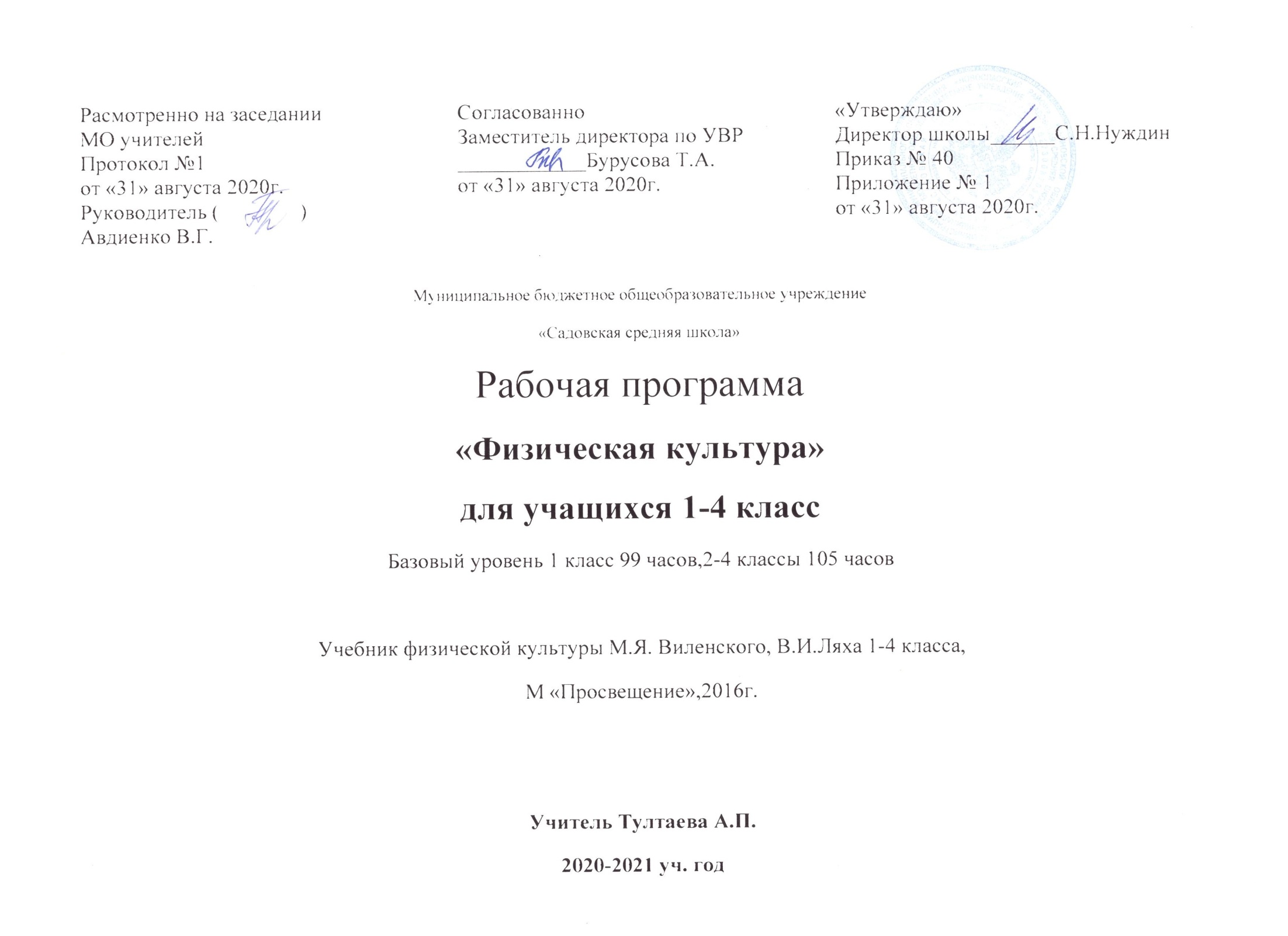 ПОЯСНИТЕЛЬНАЯ ЗАПИСКАРабочая программа «Физическая культура» 1-4 класс составлена в соответствии с Федеральным государственным образовательным стандартом. Учебник «Физическая культура» 1-4 классов»,В.И. Лях, издательство «Просвящение»,2015г. Курс «Физическая культура» изучается с 1 по 4 класс из расчёта 3 ч в неделю: в 1 классе — 99 ч, во 2 классе — 105 ч, в 3 классе — 105 ч, в 4 классе — 105 ч.  Планируемые результаты изучения  учебного предметаВ соответствии с требованиями к результатам освоения основной образовательной программы начального общего образования Федерального государственного образовательного стандарта (Приказ Министерства образования и науки Российской Федерации от 6 октября 2009 г. № 373) данная рабочая программа для 1—4 классов направлена на достижение учащимися личностных, метапредметных и предметных результатов по физической культуре.Универсальными компетенциями учащихся на этапе начального общего образования по физической культуре являются:умения организовывать собственную деятельность, выбирать и использовать средства для достижения ее цели;умения активно включаться в коллективную деятельность, взаимодействовать со сверстниками в достижении общих целей;умения доносить информацию в доступной, эмоционально-яркой форме в процессе общения и взаимодействия со сверстниками и взрослыми людьми.Личностными результатами освоения учащимися содержания программы по физической культуре являются следующие умения:активно включаться в общение и взаимодействие со сверстниками на принципах уважения и доброжелательности, взаимопомощи и сопереживания;проявлять положительные качества личности и управлять своими эмоциями в различных (нестандартных) ситуациях и условиях;проявлять дисциплинированность, трудолюбие и упорство в достижении поставленных целей;оказывать бескорыстную помощь своим сверстникам, находить с ними общий язык и общие интересы.Метапредметными результатами освоения учащимися содержания программы по физической культуре являются следующие умения:характеризовать явления (действия и поступки), давать им объективную оценку на основе освоенных знаний и имеющегося опыта;находить ошибки при выполнении учебных заданий, отбирать способы их исправления;общаться и взаимодействовать со сверстниками на принципах взаимоуважения и взаимопомощи, дружбы и толерантности;обеспечивать защиту и сохранность природы во время активного отдыха и занятий физической культурой;организовывать самостоятельную деятельность с учетом требований ее безопасности, сохранности инвентаря и оборудования, организации места занятий;планировать собственную деятельность, распределять нагрузку и отдых в процессе ее выполнения;анализировать и объективно оценивать результаты собственного труда, находить возможности и способы их улучшения;видеть красоту движений, выделять и обосновывать эстетические признаки в движениях и передвижениях человека;оценивать красоту телосложения и осанки, сравнивать их с эталонными образцами;управлять эмоциями при общении со сверстниками и взрослыми, сохранять хладнокровие, сдержанность, рассудительность;технически правильно выполнять двигательные действия из базовых видов спорта, использовать их в игровой и соревновательной деятельности.Предметными результатами освоения учащимися содержания программы по физической культуре являются следующие умения:планировать занятия физическими упражнениями в режиме дня, организовывать отдых и досуг с использованием средств физической культуры;излагать факты истории развития физической культуры, характеризовать ее роль и значение в жизнедеятельности человека, связь с трудовой и военной деятельностью;представлять физическую культуру как средство укрепления здоровья, физического развития и физической подготовки человека;измерять (познавать) индивидуальные показатели физического развития (длину и массу тела), развития основных физических качеств;оказывать посильную помощь и моральную поддержку сверстникам при выполнении учебных заданий, доброжелательно и уважительно объяснять ошибки и способы их устранения;организовывать и проводить со сверстниками подвижные игры и элементы соревнований, осуществлять их объективное судейство;бережно обращаться с инвентарем и оборудованием, соблюдать требования техники безопасности к местам проведения;организовывать и проводить занятия физической культурой с разной целевой направленностью, подбирать для них физические упражнения и выполнять их с заданной дозировкой нагрузки;характеризовать физическую нагрузку по показателю частоты пульса, регулировать ее напряженность во время занятий по развитию физических качеств;взаимодействовать со сверстниками по правилам проведения подвижных игр и соревнований;в доступной форме объяснять правила (технику) выполнения двигательных действий, анализировать и находить ошибки, эффективно их исправлять;подавать строевые команды, вести подсчет при выполнении общеразвивающих упражнений;находить отличительные особенности в выполнении двигательного действия разными учениками, выделять отличительные признаки и элементы;выполнять акробатические и гимнастические комбинации на высоком техничном уровне, характеризовать признаки техничного исполнения;выполнять технические действия из базовых видов спорта, применять их в игровой и соревновательной деятельности;выполнять жизненно важные двигательные навыки и умения различными способами, в различных изменяющихся, вариативных условиях.СОДЕРЖАНИЕ КУРСА Знания о физической культуре Физическая культура. Физическая культура как система разнообразных форм занятий физическими упражнениями по укреплению здоровья человека. Ходьба, бег, прыжки, лазанье, ползание, ходьба на лыжах, плавание как жизненно важные способы передвижения человека. Правила предупреждения травматизма во время занятий физическими упражнениями: организация мест занятий, подбор одежды, обуви и инвентаря. Из истории физической культуры. История развития физической культуры и первых соревнований. Связь физической культуры с трудовой и военной деятельностью.     Физические упражнения.Физические упражнения, их влияние на физическое развитие и развитие физических качеств. Физическая подготовка и её связь с развитием основных физических качеств. Характеристика основных физических качеств: силы, быстроты, выносливости, гибкости и равновесия. Физическая нагрузка и её влияние на повышение частоты сердечных сокращений. Способы физкультурной деятельности Самостоятельные занятия. Составление режима дня. Выполнение простейших закаливающих процедур, комплексов упражнений для формирования правильной осанки и развития мышц туловища, развития основных физических качеств; проведение оздоровительных занятий в режиме дня (утренняя зарядка, физкультминутки). Самостоятельные наблюдения за физическим развитием и физической подготовленностью. Измерение длины и массы тела, показателей осанки и физических качеств. Измерение частоты сердечных сокращений во время выполнения физических упражнений. Самостоятельные игры и развлечения. Организация и проведение подвижных игр (на спортивной площадке и в спортивном зале). Физическое совершенствование Физкультурно-оздоровительная деятельность. Комплексы физических упражнений для утренней зарядки, физкультминуток, занятий по профилактике и коррекции нарушений осанки. Комплексы упражнений на развитие физических качеств. Комплексы дыхательных упражнений. Гимнастика для глаз. Спортивно-оздоровительная деятельность. Гимнастика с основами акробатики. Организующие команды и приемы. Строевые действия в шеренге и колонне; выполнение строевых команд. Акробатические упражнения. Упоры; седы; упражнения в группировке; перекаты; стойка на лопатках; кувырки вперёд и назад; гимнастический мост. Акробатические комбинации. Например: 1) мост из положения лёжа на спине, опуститься в исходное положение, пере- ворот в положение лёжа на животе, прыжок с опорой на руки в упор присев; 2) кувырок вперёд в упор присев, кувырок на- зад в упор присев, из упора присев кувырок назад до упора на коленях с опорой на руки, прыжком переход в упор присев, кувырок вперёд. Упражнения на низкой гимнастической перекладине: висы, перемахи. Гимнастическая комбинация. Например, из виса стоя присев толчком двумя ногами перемах, согнув ноги, в вис сзади согнувшись, опускание назад в вис стоя и обратное движение через вис сзади согнувшись со сходом вперёд ноги.Опорный прыжок: с разбега через гимнастического козла. Гимнастические упражнения прикладного характера. Прыжки со скакалкой. Передвижение по гимнастической стенке. Преодоление полосы препятствий с элементами лазанья и перелезания, переползания, передвижение по наклонной гимнастической скамейке. Лёгкая атлетика. Беговые упражнения: с высоким подниманием бедра, прыжками и с ускорением, с изменяющимся направлением движения, из разных исходных положений; челночный бег; высокий старт с последующим ускорением. Прыжковые упражнения: на одной ноге и двух ногах на месте и с продвижением; в длину и высоту; спрыгивание и запрыгивание;   Броски: большого мяча (1 кг) на дальность разными способами. Метание: малого мяча в вертикальную цель и на дальность.Подвижные и спортивные игры. На материале гимнастики с основами акробатики: игровые задания с использованием строевых упражнений, упражнений на внимание, силу, ловкость и координацию. На материале легкой атлетики: прыжки, бег, метания и броски; упражнения на координацию, выносливость и быстроту. Баскетбол: специальные передвижения без мяча; ведение мяча; броски мяча в корзину; подвижные игры на материале баскетбола. 1 классЗнания о физической культуреФизическая культура как система разнообразных форм занятий физическими упражнениями. Возникновение физической культуры у древних людей. Ходьба, бег, прыжки, лазанье и ползание, ходьба на лыжах как жизненно важные способы передвижения человека. Режим дня и личная гигиена.Способы физкультурной деятельностиОздоровительные занятия в режиме дня: комплексы утренней зарядки, физкультминутки. Подвижные игры во время прогулок: правила организации и проведения игр, выбор одежды и инвентаря. Комплексы упражнений для формирования правильной осанки и развития мышц туловища.Физическое совершенствованиеГимнастика с основами акробатикиОрганизующие команды и приемы: построение в шеренгу и колонну; выполнение основной стойки по команде «Смирно!»; выполнение команд «Вольно!», «Равняйсь!», «Шагом марш!», «На месте стой!»; размыкание в шеренге и колонне на месте; построение в круг колонной и шеренгой; повороты на месте налево и направо по командам «Налево!» и «Направо!»; размыкание и смыкание приставными шагами в шеренге.Акробатические упражнения: упоры (присев, лежа, согнувшись, лежа сзади); седы (на пятках, углом); группировка из положения лежа и раскачивание в плотной группировке (с помощью); перекаты назад из седа в группировке и обратно (с помощью); перекаты из упора присев назад и боком.Гимнастические упражнения прикладного характера: передвижение по гимнастической стенке вверх и вниз, горизонтально лицом и спиной к опоре; ползание и переползание по-пластунски; преодоление полосы препятствий с элементами лазанья, перелезания поочередно перемахом правой и левой ногой, переползания; танцевальные упражнения (стилизованные ходьба и бег); хождение по наклонной гимнастической скамейке; упражнения на низкой перекладине: вис стоя спереди, сзади, зависом одной и двумя ногами (с помощью).Легкая атлетика Бег: с высоким подниманием бедра, прыжками и ускорением, с изменяющимся направлением движения (змейкой, по кругу, спиной вперед), из разных исходных положений и с разным положением рук.Прыжки: на месте (на одной ноге, с поворотами вправо и влево), с продвижением вперед и назад, левым и правым боком, в длину и высоту с места; запрыгивание на горку из матов и спрыгивание с нее.Броски: большого мяча () на дальность двумя руками из-за головы, от груди.Метание: малого мяча правой и левой рукой из-за головы, стоя на месте, в вертикальную цель, в стену.Подвижные игры На материале раздела «Гимнастика с основами акробатики»: «У медведя во бору», «Раки», «Тройка», «Бой петухов», «Совушка», «Салки-догонялки», «Альпинисты», «Змейка», «Не урони мешочек», «Петрушка на скамейке», «Пройди бесшумно», «Через холодный ручей» 2; игровые задания с использованием строевых упражнений типа: «Становись — разойдись», «Смена мест».На материале раздела «Легкая атлетика»: «Не оступись», «Пятнашки», «Волк во рву», «Кто быстрее», «Горелки», «Рыбки», «Салки на болоте», «Пингвины с мячом», «Быстро по местам», «К своим флажкам», «Точно в мишень», «Третий лишний».На материале раздела «Спортивные игры»:Баскетбол: ловля мяча на месте и в движении: низко летящего и летящего на уровне головы; броски мяча двумя руками стоя на месте (мяч снизу, мяч у груди, мяч сзади за головой); передача мяча (снизу, от груди, от плеча); подвижные игры: «Брось — поймай», «Выстрел в небо», «Охотники и утки».Общеразвивающие физические упражнения на развитие основных физических качеств.2 классЗнания о физической культуреВозникновение первых спортивных соревнований. Появление мяча, упражнений и игр с мячом. История зарождения древних Олимпийских игр. Физические упражнения, их отличие от естественных движений. Основные физические качества: сила, быстрота, выносливость, гибкость, равновесие. Закаливание организма (обтирание).Способы физкультурной деятельностиВыполнение утренней зарядки и гимнастики под музыку; проведение закаливающих процедур; выполнение упражнений, развивающих быстроту и равновесие, совершенствующих точность броска малого мяча. Подвижные игры и занятия физическими упражнениями во время прогулок. Измерение длины и массы тела.Физическое совершенствованиеГимнастика с основами акробатикиОрганизующие команды и приемы: повороты кругом с разделением по команде «Кругом! Раз-два»; перестроение по двое в шеренге и колонне; передвижение в колонне с разной дистанцией и темпом, по «диагонали» и «противоходом».Акробатические упражнения из положения лежа на спине, стойка на лопатках (согнув и выпрямив ноги); кувырок вперед в группировке; из стойки на лопатках полупереворот назад в стойку на коленях.Гимнастические упражнения прикладного характера: танцевальные упражнения, упражнения на низкой перекладине — вис на согнутых руках, вис стоя спереди, сзади, зависом одной, двумя ногами.Легкая атлетикаБег: равномерный бег с последующим ускорением, челночный бег 3 х , бег с изменением частоты шагов.Броски большого мяча снизу из положения стоя и сидя из-за головы.Метание малого мяча на дальность из-за головы.Прыжки: на месте и с поворотом на 90° и 100°, по разметкам, через препятствия; в высоту с прямого разбега; со скакалкой.Подвижные игрыНа материале раздела «Гимнастика с основами акробатики»: «Волна», «Неудобный бросок», «Конники-спортсмены», «Отгадай, чей голос», «Что изменилось», «Посадка картофеля», «Прокати быстрее мяч», эстафеты типа: «Веревочка под ногами», «Эстафеты с обручами».На материале раздела «Легкая атлетика»: «Точно в мишень», «Вызов номеров», «Шишки – желуди – орехи», «Невод», «Заяц без дома», «Пустое место», «Мяч соседу», «Космонавты», «Мышеловка».На материале раздела «Лыжные гонки»: «Проехать через ворота», «Слалом на санках», «Спуск с поворотом», «Подними предмет» (на санках), «Кто быстрее взойдет на горку», «Кто дальше скатится с горки» (на лыжах).На материале раздела «Спортивные игры»:Баскетбол: специальные передвижения без мяча в стойке баскетболиста, приставными шагами правым и левым боком; бег спиной вперед; остановка в шаге и прыжком; ведение мяча на месте, по прямой, по дуге, с остановками по сигналу; подвижные игры: «Мяч среднему», «Мяч соседу», «Бросок мяча в колонне».Общеразвивающие физические упражнения на развитие основных физических качеств.3 классЗнания о физической культуреФизическая культура у народов Древней Руси. Связь физических упражнений с трудовой деятельностью. Виды физических упражнений (подводящие, общеразвивающие, соревновательные). Спортивные игры: футбол, волейбол, баскетбол. Физическая нагрузка и ее влияние на частоту сердечных сокращений (ЧСС). Закаливание организма (обливание, душ).Способы физкультурной деятельностиОсвоение комплексов общеразвивающих физических упражнений для развития основных физических качеств. Освоение подводящих упражнений для закрепления и совершенствования двигательных действий игры в  баскетбол. Развитие выносливости во время кроссовой подготовки. Измерение частоты сердечных сокращений во время и после выполнения физических упражнений. Проведение элементарных соревнований.Физическое совершенствованиеГимнастика с основами акробатики Акробатические упражнения: кувырок назад до упора на коленях и до упора присев; мост из положения лежа на спине; прыжки со скакалкой с изменяющимся темпом ее вращения.Гимнастические упражнения прикладного характера: лазанье по канату () в два и три приема; передвижения и повороты на гимнастическом бревне.Легкая атлетикаПрыжки в длину и высоту с прямого разбега, согнув ноги.Подвижные игрыНа материале раздела «Гимнастика с основами акробатики»: «Парашютисты», «Догонялки на марше», «Увертывайся от мяча».На материале раздела «Легкая атлетика»: «Защита укрепления», «Стрелки», «Кто дальше бросит», «Ловишка, поймай ленту», «Метатели».На материале раздела «Лыжная подготовка»: «Быстрый лыжник», «За мной».На материале спортивных игр:Баскетбол: специальные передвижения, остановка прыжком с двух шагов, ведение мяча в движении вокруг стоек («змейкой»), ловля и передача мяча двумя руками от груди; бросок мяча с места; подвижные игры: «Попади в кольцо», «Гонка баскетбольных мячей».Общеразвивающие физические упражнения на развитие основных физических качеств.4 классЗнания о физической культуреИстория развития физической культуры в России в XVII – XIX вв., ее роль и значение для подготовки солдат русской армии. Физическая подготовка и ее связь с развитием систем дыхания и кровообращения. Характеристика основных способов регулирования физической нагрузки: по скорости и продолжительности выполнения упражнения, изменению величины отягощения. Правила предупреждения травматизма во время занятий физическими упражнениями. Закаливание организма (воздушные и солнечные ванны, купание в естественных водоемах).Способы физкультурной деятельностиПростейшие наблюдения за своим физическим развитием и физической подготовкой. Определение нагрузки во время выполнения утренней гимнастики по показателям частоты сердечных сокращений. Составление акробатических и гимнастических комбинаций из разученных упражнений. Проведение игр  в баскетбол по упрощенным правилам. Оказание доврачебной помощи при легких ушибах, царапинах и ссадинах, потертостях.Физическое совершенствованиеГимнастика с основами акробатики Акробатические упражнения: акробатические комбинации, например: мост из положения лежа на спине, опуститься в исходное положение, переворот в положение лежа на животе с опорой на руки, прыжком в упор присев; кувырок вперед в упор присев, кувырок назад в упор присев, из упора присев кувырок вперед до исходного положения, кувырок назад до упора на коленях с опорой на руки, прыжком переход в упор присев, кувырок вперед.Гимнастические упражнения прикладного характера: опорный прыжок через гимнастического козла — с небольшого разбега толчком о гимнастический мостик прыжок в упор стоя на коленях, переход в упор присев и соскок вперед; из виса стоя присев толчком двумя ногами перемах, согнув ноги в вис сзади согнувшись, опускание назад в вис стоя и обратное движение через вис сзади согнувшись со сходом «вперед ноги».Легкая атлетикаПрыжки в высоту с разбега способом «перешагивание». Низкий старт. Стартовое ускорение. Финиширование.Подвижные игрыНа материале раздела «Гимнастика с основами акробатики»: задания на координацию движений типа: «Веселые задачи», «Запрещенное движение» (с напряжением и расслаблением мышц звеньев тела).На материале раздела «Легкая атлетика»: «Подвижная цель».На материале спортивных игр:Баскетбол: бросок мяча двумя руками от груди после ведения и остановки; прыжок с двух шагов; эстафеты с ведением мяча и бросками его в корзину, игра в баскетбол по упрощенным правилам («Мини-баскетбол»).Уровень физической подготовленности учащихся  ТЕМАТИЧЕСКОЕ ПЛАНИРОВАНИЕКАЛЕНДАРНО-ТЕМАТИЧЕСКОЕ ПЛАНИРОВАНИЕ1 классКАЛЕНДАРНО-ТЕМАТИЧЕСКОЕ ПЛАНИРОВАНИЕ2 класс. . . КАЛЕНДАРНО-ТЕМАТИЧЕСКОЕ ПЛАНИРОВАНИЕ3 классКАЛЕНДАРНО-ТЕМАТИЧЕСКОЕ ПЛАНИРОВАНИЕ4 класс№п/пФизическиеспособностиКонтрольноеУпражнение(тест)Возраст(лет)УровеньУровеньУровеньУровеньУровеньУровень№п/пФизическиеспособностиКонтрольноеУпражнение(тест)Возраст(лет)мальчикимальчикимальчикидевочкидевочкидевочки№п/пФизическиеспособностиКонтрольноеУпражнение(тест)Возраст(лет)низкийсреднийвысокийнизкийсреднийвысокий1.СкоростныеБег на  (с)789107,5 и в7,16,86,67,3-6,27,0-6,06,7-5,76,5-5,55,6 и в5,45,15,17,6 и в7,37,06,67,5-6,47,2-6,26,9-6,06,5-5,65,8 и н5,65,35,22.КоординационныеЧелночный бег3*10 м (с)7891011,2и в10,410,29,910,8-10,310,0-9,59,9-9,39,5-9,09,9 и н9,18,88,611,7и в11,110,810,411,3/10,610,7/10,110,3/9,710,4/9,510,2 и н9,79,39,13.Скоростно-силовыеПрыжок в длинус места (см)78910100 и н110120130115-135125-145130-150140-160155 и в16517518585 и н90110120110-130125-140135-150140-155150 и в1551601704.Выносливость6-минутный бег (м)78910700 и н750800850750-900800-950850/1000900/10501100и в115012001250500 и н550600650600-800650-850700-900750-950900 и в950100010505.ГибкостьНаклон впередИз положенияСидя (см)789101 и н1123-53-53-54-6+9 и в+7,57,58,52 и н2236-95-86-97-1012,5 и в11,513,014,06.СиловыеПодтягиваниена высокойперекладинеиз виса(мальчики), (раз), на низкойперекладине извиса лежа(девочки), (раз)7891011112-32-33-43-44 и в4552 и н3344-86-107-118-1312 и в141618№п/пРазделы и темыКоличество часов (уроков)Количество часов (уроков)Количество часов (уроков)Количество часов (уроков)Количество часов (уроков)№п/пРазделы и темыКлассКлассКлассКлассКласс№п/пРазделы и темы123441.Знания о физической культуреВ процессе урокаВ процессе урокаВ процессе урокаВ процессе урокаВ процессе урока2.Легкая атлетика22212121213.Гимнастика с основами акробатики17181818184.Подвижные игры20181818185.Кроссовая подготовка21212121216.Подвижные игры на основе баскетбола19242424247.Резервное время3333Итого:99105105105105№НомерурокаТема урокаКол-во 
часовТипурокаЭлементы содержанияУниверсальная учебная деятельностьВид контроляД/здата проведениядата проведениядата проведениядата проведения№НомерурокаТема урокаКол-во 
часовТипурокаЭлементы содержанияУниверсальная учебная деятельностьВид контроляД/зпланпланфактфакт123456789111112          12          1Легкая атлетика(11 часов)Легкая атлетика(11 часов)Легкая атлетика(11 часов)Легкая атлетика(11 часов)Легкая атлетика(11 часов)Легкая атлетика(11 часов)Легкая атлетика(11 часов)Легкая атлетика(11 часов)Легкая атлетика(11 часов)Легкая атлетика(11 часов)Легкая атлетика(11 часов)Легкая атлетика(11 часов)1-5Ходьба и бег5ВводныйИнструктаж по ТБ. Ходьба под счет. Ходьба на носках, на пятках. Обычный бег. Бег с ускорением. Подвижная игра «Два мороза».  Правильно выполнять основные движения в ходьбе и беге; бегать с максимальной скоростью до . Изучить  правила ТБ на уроках легкой атлетики Развивать скоростные качестваТекущий Ком-плекс 11-5Ходьба и бег5Изучение нового материалаХодьба под счет. Ходьба на носках, на пятках. Обычный бег. Бег с ускорением. Бег . Подвижная игра «Вызов номера». Понятие короткая дистанция.  Правильно выполнять основные движения в ходьбе и беге; бегать с максимальной скоростью до . Изучить понятие короткая дистанция Развивать скоростные качестваТекущийКом-плекс 11-5Ходьба и бег5Изучение новогоматериалаРазновидности ходьбы. Бег с ускорением. Бег . Общеразвивающие упражнения (ОРУ). Ходьба с высоким подниманием бедра. Подвижная игра «Вызов номера».  Правильно выполнять основные движения в ходьбе и беге; бегать с максимальной скоростью до . Изучить понятие короткая дистанцияРазвивать скоростные качестваТекущийКом-плекс 11-5Ходьба и бег5Комбини-рованныйХодьба под счёт.  Ходьба на носках, пятках. Обычный бег. Бег с ускорением. Бег 30, . подвижная игра «Гуси-лебеди». Понятие «короткая дистанция».Правильно выполнять основные движения в ходьбе и беге; бегать с максимальной скоростью до , до . Соблюдать правила игры Развивать скоростные качестватекущийКом-плекс 11-5Ходьба и бег5Комбини-рованныйРазновидности ходьбы. Бег с ускорением. Бег . ОРУ. Ходьба с высоким подниманием бедра. Подвижная игра «Вызов номера». Развитие скоростных качеств.Правильно выполнять основные движения в ходьбе и беге; бегать с максимальной скоростью до .Участвовать в игре, соблюдать правила игрытекущийКом-плекс 16-8Прыжки3Изучение нового материалаПрыжки на одной ноге, на двух на месте. Прыжки с продвижением вперед. Прыжок в длину с места. ОРУ. Подвижная игра «Два мороза». Развитие скоростно-силовых качеств Правильно выполнять основные движения в прыжках; приземляться в яму на две ноги. Следовать при выполнении инструкциям учителя Развивать скоростно-силовые качестваТекущийКом-плекс 1Изучение нового материалаПрыжки на одной ноге, на двух на месте. Прыжки с продвижением вперед. Прыжок в длину с места. ОРУ. Подвижная игра «Два мороза».  Правильно выполнять основные движения в прыжках; приземляться в яму на две ноги. Объяснять и применять технику прыжков и приземления Развивать скоростно-силовые качестваТекущийКом-плекс 1Комбини-рованныйПрыжки на одной ноге, на двух на месте. Прыжки с продвижением вперед. Прыжок в длину с места. ОРУ. Подвижная игра «Лисы и куры». Правильно выполнять основные движения в прыжках; приземляться в яму на две ноги.    Осваивать технику прыжков вверх с продвижением вперед Участвовать в игре, соблюдать правила игры.ТекущийКом-плекс 19-11Бросок малого мяча3Изучение нового материалаМетание малого мяча из положения стоя грудью в направления метания. Подвижная игра «К своим флажкам». ОРУ.  Следовать при выполнении инструкциям учителя. Правильно выполнять основные движения в метании; метать различные предметы и мячи на дальность с места из различных положений.   Развивать скоростно-силовые качестваТекущийКом-плекс 19-11Бросок малого мяча3Изучение нового материалаМетание малого мяча из положения стоя грудью в направления метания на заданное расстояние. Подвижная игра «Попади в мяч». ОРУ.Правильно выполнять основные движения в метании; метать различные предметы и мячи на дальность с места из различных положений. Выявлять характерные ошибки при выполнении метания. Вносить коррективы в свою работу. Развивать скоростно-силовые качествТекущийКом-плекс 19-11Бросок малого мяча3Комбини-рованныйМетание малого мяча из положения стоя грудью в направления метания на заданное расстояние. Подвижная игра «Кто дальше бросит». ОРУ. Правильно выполнять основные движения в метании; метать различные предметы и мячи на дальность с места из различных положений Развивать скоростно-силовые качества Участвовать в игре, соблюдать правила игрыТекущийКом-плекс 12Кроссовая подготовка (11 часов)Кроссовая подготовка (11 часов)Кроссовая подготовка (11 часов)Кроссовая подготовка (11 часов)Кроссовая подготовка (11 часов)Кроссовая подготовка (11 часов)Кроссовая подготовка (11 часов)Кроссовая подготовка (11 часов)Кроссовая подготовка (11 часов)Кроссовая подготовка (11 часов)Кроссовая подготовка (11 часов)Кроссовая подготовка (11 часов)Кроссовая подготовка (11 часов)12-22Бег по пересечен-ной местности11Изучение нового материалаРавномерный бег (3 минуты). Чередование ходьбы, бега (бег , ходьба ). Подвижная игра «Пятнашки». ОРУ.  Понятие скорость бегаВыполнять  бег в равномерном темпе до 10 минут; бегать по слабо пересеченной местности до 1 км. Изучить понятие скорость бега.  Развивать выносливостьТекущий, фронтальный Ком-плекс 112-22Бег по пересечен-ной местности11Комплекс-ныйРавномерный бег (3 минуты). Чередование ходьбы, бега (бег , ходьба ). Подвижная игра «Пятнашки». ОРУ.  Понятие скорость бегаВыполнять бег в равномерном темпе до 10 минут; бегать по слабо пересеченной местности до 1 км. Изучить понятие скорость бега.   Развивать выносливостьТекущийКом-плекс 1Комплекс-ныйРавномерный бег (3 минуты). Чередование ходьбы, бега (бег , ходьба ). Подвижная игра «Пятнашки». ОРУ.  Понятие скорость бегаВыполнять бег в равномерном темпе до 10 минут; бегать по слабо пересеченной местности до 1 км. Выявлять характерные ошибки при выполнении бега. Вносить коррективы в свою работу.  Развивать выносливостьТекущийКом-плекс 1Комплекс-ныйРавномерный бег 4 минуты. Чередование ходьбы, бега (бег , ходьба ). Подвижная игра «Третий лишний». ОРУ. Понятие дистанция Выполнять бег в равномерном темпе до 10 минут; бегать по слабо пересеченной местности до 1 км. Оценивать своё самочувствие. Делать коррективы в своей работе изучить понятие дистанция. Развивать выносливостьТекущийКом-плекс 1Комплекс-ныйРавномерный бег 4 минуты. Чередование ходьбы, бега (бег , ходьба ). Подвижная игра «Третий лишний». ОРУ. Понятие дистанция Выполнять бег в равномерном темпе до 10 минут; бегать по слабо пересеченной местности до 1 км. Оценивать своё самочувствие. Делать коррективы в своей работе изучить понятие дистанция. Развивать выносливостьТекущийКом-плекс 1Комплекс-ныйРавномерный бег 5 минут. Чередование ходьбы, бега (бег , ходьба ). Подвижная игра «Третий лишний». ОРУ.  Понятие здоровьеВыполнять бег  в равномерном темпе до 10 минут; бегать по слабо пересеченной местности до 1 км.  Изучить понятие здоровье. Соблюдать правила игры. Развивать выносливостьТекущийКом-плекс 1Комплекс-ныйРавномерный бег 5 минут. Чередование ходьбы, бега (бег , ходьба ). ОРУ Подвижная игра «Пятнашки». Выполнять  бег в равномерном темпе до 10 минут; бегать по слабо пересеченной местности до 1 км. Общаться и взаимодействовать в игровой деятельности Развивать выносливостьТекущийКом-плекс 1Комплекс-ныйРавномерный бег 5 минут. Чередование ходьбы, бега (бег , ходьба ). Подвижная игра «Пятнашки». ОРУ. Уметь бегать в равномерном темпе до 10 минут; бегать по слабо пересеченной местности до 1 км Развивать выносливостьТекущийКом-плекс 1Комплекс-ныйРавномерный бег 5 минут. Чередование ходьбы, бега (бег , ходьба ). Подвижная игра «Пятнашки». ОРУ. Уметь бегать в равномерном темпе до 10 минут; бегать по слабо пересеченной местности до 1 км Развивать выносливостьТекущийКом-плекс 1Комплекс-ныйРавномерный бег 6 минут. Чередование ходьбы, бега (бег , ходьба ). Подвижная игра «Конники-спортсмены». ОРУ. Выполнять  бег в равномерном темпе до 10 минут; бегать по слабо пересеченной местности до 1 км.  Развивать выносливость.  Общаться и взаимодействовать в игровой деятельности. Соблюдать правила игрыТекущийКом-плекс 1Комплекс-ныйРавномерный бег 6 минут. Чередование ходьбы, бега (бег , ходьба ). Подвижная игра «Конники-спортсмены». ОРУ. Выполнять  бег в равномерном темпе до 10 минут; бегать по слабо пересеченной местности до 1 км.  Развивать выносливость.  Общаться и взаимодействовать в игровой деятельности. Соблюдать правила игрыТекущийКом-плекс 13Гимнастика (17 часов)Гимнастика (17 часов)Гимнастика (17 часов)Гимнастика (17 часов)Гимнастика (17 часов)Гимнастика (17 часов)Гимнастика (17 часов)Гимнастика (17 часов)Гимнастика (17 часов)Гимнастика (17 часов)Гимнастика (17 часов)Гимнастика (17 часов)23-28Акробатика.Строевыеупражнения6Изучение нового материалаКомплекс-ныйКомплекс-ныйКомплекс-ныйКомплексныйКомплексныйОсновная стойка. Построение в колону по одному и в шеренгу, в круг. Группировка. Перекаты в группировке, лежа на животе и из упора стоя на коленях. Игра «Пройти бесшумно»  . Инструктаж по ТБ.Основная стойка. Построение в колону по одному и в шеренгу, в круг. Группировка. Перекаты в группировке, лежа на животе и из упора стоя на коленях. Игра «Пройти бесшумно».Название основных гимнастических снарядовОсновная стойка. Построение в колону по одному и в шеренгу, в круг. Группировка. Перекаты в группировке, лежа на животе. ОРУ. Игра «Совушка»Основная стойка. Построение в колону по одному и в шеренгу, в круг. Группировка. Перекаты в группировке,  из упора стоя на коленях. ОРУ. Игра «Пройти бесшумно».Изучить и  выполнять строевые команды, акробатические элементы раздельно и в комбинацииРазвивать координационные способности.   Изучить  и соблюдать правила ТБ. Следовать инструкциям учителя.Изучить и  выполнять строевые команды, акробатические элементы раздельно и в комбинацииРазвивать координационные способности. Участвовать в игре, соблюдать правила  Выполнять строевые команды, акробатические элементы раздельно и в комбинации.Развивать координационные способности.  Участвовать в игре, соблюдать правила Выполнять строевые команды, акробатические элементы раздельно и в комбинации.Развивать координационные способности.  Участвовать в игре, соблюдать правила. Выявлять характерные ошибки при выполнении бега. Вносить коррективы в свою работу.ТекущийТекущийТекущийТекущийКом-плекс 2Ком-плекс 2Ком-плекс 2Ком-плекс 229-34Равновесие.Строевыеупражнения6Изучение нового материалаПерестроение по звеньям, по заранее установленным местам. Размыкание на вытянутые в стороны руки. Повороты направо, налево. Выполнение команды «Класс, шагом марш!», «Класс, стой!». ОРУ с предметами. Стойка на носках, на одной ноге на гимнастической скамейке. Ходьба по гимнастической скамейке. Перешагивание через мячи. Игра «Змейка» Изучить и выполнять строевые упражнения, упражнения в равновесии. Развивать координационные способности. Участвовать в игре, соблюдать правила игрыТекущийКом-плекс 229-34Равновесие.Строевыеупражнения6Изучение нового материалаПерестроение по звеньям, по заранее установленным местам. Размыкание на вытянутые в стороны руки. Повороты направо, налево. Выполнение команды «Класс, шагом марш!», «Класс, стой!». ОРУ с предметами. Стойка на носках, на одной ноге на гимнастической скамейке. Ходьба по гимнастической скамейке. Перешагивание через мячи. Игра «Змейка» Изучить и выполнять строевые упражнения, упражнения в равновесии. Развивать координационные способности. Участвовать в игре, соблюдать правила игрыТекущийКом-плекс 229-34Равновесие.Строевыеупражнения6Комплекс-ныйПерестроение по звеньям, по заранее установленным местам. Размыкание на вытянутые в стороны руки. Повороты направо, налево. Выполнение команды «Класс, шагом марш!», «Класс, стой!». ОРУ с предметами. Стойка на носках, на одной ноге на гимнастической скамейке. Ходьба по гимнастической скамейке. Перешагивание через мячи. Игра «Змейка». Выполнять строевые упражнения, упражнения в равновесии. Развивать координационные способности.  Общаться и взаимодействовать в игровой деятельности. Соблюдать правила игрыТекущийКом-плекс 229-34Равновесие.Строевыеупражнения6Комплекс-ныйПерестроение по звеньям, по заранее установленным местам. Размыкание на вытянутые в стороны руки. Повороты направо, налево. Выполнение команды «Класс, шагом марш!», «Класс, стой!». ОРУ с предметами. Стойка на носках, на одной ноге на гимнастической скамейке. Ходьба по гимнастической скамейке. Перешагивание через мячи. Игра «Змейка». Выполнять строевые упражнения, упражнения в равновесии. Развивать координационные способности.  Общаться и взаимодействовать в игровой деятельности. Соблюдать правила игрыТекущийКом-плекс 229-34Равновесие.Строевыеупражнения6Совершенствование ЗУНПерестроение по звеньям, по заранее установленным местам. Размыкание на вытянутые в стороны руки. Повороты направо, налево. Выполнение команды «Класс, шагом марш!», «Класс, стой!». ОРУ с предметами.  Стойка на носках, на одной ноге на гимнастической скамейке. Ходьба погимнастической скамейке. Перешагивание через мячи. Игра «Змейка».  Выполнять строевые упражнения, упражнения в равновесии. Развивать координационные способности. Выявлять характерные ошибки при выполнении упражнений. Вносить коррективы в свою работу. Развивать координационные способности.ТекущийКом-плекс 229-34Равновесие.Строевыеупражнения6Совершенствование ЗУНПерестроение по звеньям, по заранее установленным местам. Размыкание на вытянутые в стороны руки. Повороты направо, налево. Выполнение команды «Класс, шагом марш!», «Класс, стой!». ОРУ с предметами.  Стойка на носках, на одной ноге на гимнастической скамейке. Ходьба погимнастической скамейке. Перешагивание через мячи. Игра «Змейка».  Выполнять строевые упражнения, упражнения в равновесии. Развивать координационные способности. Выявлять характерные ошибки при выполнении упражнений. Вносить коррективы в свою работу. Развивать координационные способности.ТекущийКом-плекс 235-39Опорный прыжок, лазание5Изучение нового материалаЛазание по гимнастической стенке . Лазание по гимнастической стенке в упоре присев и стоя на коленях. ОРУ в движении. Перелезание через коня. Игра «Ниточка и иголочка».  Лазать по гимнастической стенке; выполнять опорный прыжок. Следовать инструкциям учителя Развивать силовые способности.  Участвовать в игре, соблюдать правила игрыТекущийКом-плекс 235-39Опорный прыжок, лазание5Комплекс-ныйЛазание по гимнастической стенке. Лазание по гимнастической стенке в упоре присев и стоя на коленях. ОРУ в движении. Перелезание через коня. Игра «Ниточка и иголочка». Лазать по гимнастической стенке; выполнять опорный прыжок.  Развивать силовые способности.  Общаться и взаимодействовать в игровой деятельности. Соблюдать правила игрыТекущийКом-плекс 235-39Опорный прыжок, лазание5Комплекс-ныйЛазание по гимнастической стенке. Лазание по гимнастической стенке в упоре присев и стоя на коленях. Подтягивание лежа на животе по  гимнастической скамейке. Перелезание через горку матов. ОРУ в движении. Перелезание через коня. Игра «Ниточка и иголочка». Лазать по гимнастической стенке; выполнять опорный прыжок.  Развивать силовые способности Общаться и взаимодействовать в игровой деятельности. Соблюдать правила игрыТекущийКом-плекс 235-39Опорный прыжок, лазание5Комплекс-ныйЛазание по гимнастической стенке. Лазание по гимнастической стенке в упоре присев и стоя на  коленях. Подтягивание лежа на животе по  гимнастической скамейке. Перелезание через горку матов. ОРУ в движении. Перелезание через коня. Игра «Ниточка и иголочка». Лазать по гимнастической стенке; выполнять опорный прыжок Развивать силовые способности Общаться и взаимодействовать в игровой деятельности. Соблюдать правила игрыТекущийКом-плекс 235-39Опорный прыжок, лазание5Комплекс-ныйПодтягивание лежа на животе по  гимнастической скамейке. Перелезание через горку матов. ОРУ в движении. Перелезание через коня. Игра «Ниточка и иголочка».  Лазать по гимнастической стенке; выполнять опорный прыжок. Развивать силовые способности. Выявлять характерные ошибки при выполнении упражнений. ТекущийКом-плекс 24Подвижные игры (20 часов)Подвижные игры (20 часов)Подвижные игры (20 часов)Подвижные игры (20 часов)Подвижные игры (20 часов)Подвижные игры (20 часов)Подвижные игры (20 часов)Подвижные игры (20 часов)Подвижные игры (20 часов)Подвижные игры (20 часов)Подвижные игры (20 часов)Подвижные игры (20 часов)40-59Подвижные игры20Изучение нового материалаОРУ. Игры: «К своим флажкам», «Два мороза». Эстафеты. Играть в подвижные игры с бегом, прыжками, метаниями. Развивать скоростно-силовые способности.  Участвовать в игре, соблюдать правила игрыТекущийКом-плекс 340-59Подвижные игры20Совершенствование ЗУНОРУ. Игры: «К своим флажкам», «Два мороза». Эстафеты.  Играть в подвижные игры с бегом, прыжками, метаниями. Развивать скоростно-силовые способности. Участвовать в игре, соблюдать правила игрыТекущийКом-плекс 340-59Подвижные игры20Совершенствование ЗУНОРУ. Игры: «К своим флажкам», «Два мороза». Эстафеты.  Играть в подвижные игры с бегом, прыжками, метаниями Развивать скоростно-силовые способности. Общаться и взаимодействовать в игровой деятельности. Соблюдать правила игрыТекущийКом-плекс 340-59Подвижные игры20Совершенствование ЗУНОРУ. Игры: «К своим флажкам», «Два мороза». Эстафеты.  Играть в подвижные игры с бегом, прыжками, метаниями Развивать скоростно-силовые способности. Общаться и взаимодействовать в игровой деятельности. Соблюдать правила игрыТекущийКом-плекс 340-59Подвижные игры20Комплекс-ныйОРУ. Игры: «Пятнашки», «Два мороза». Эстафеты.  Играть в подвижные игры с бегом, прыжками, метаниями.  Развивать скоростно-силовые способности. Общаться и взаимодействовать в игровой деятельности. Соблюдать правила игрыТекущийКом-плекс 340-59Подвижные игры20Совершенствование ЗУНОРУ. Игры: «Пятнашки», «Два мороза». Эстафеты.  Играть в подвижные игры с бегом, прыжками, метаниями. Развивать скоростно-силовые способности. Общаться и взаимодействовать в игровой деятельности. Соблюдать правила игры. Выявлять причины успешной игры.ТекущийКом-плекс 340-59Подвижные игры20Совершенствование ЗУНОРУ. Игры: «Пятнашки», «Два мороза». Эстафеты.  Играть в подвижные игры с бегом, прыжками, метаниями. Развивать скоростно-силовые способности. Общаться и взаимодействовать в игровой деятельности. Соблюдать правила игры. Выявлять причины успешной игры.ТекущийКом-плекс 340-59Подвижные игры20Совершенствование ЗУНОРУ. Игры: «Пятнашки», «Два мороза». Эстафеты. Играть в подвижные игры с бегом, прыжками, метаниями. Развивать скоростно-силовые способности. Общаться и взаимодействовать в игровой деятельности. Соблюдать правила игрыВыявлять причины успешной игрыТекущийКом-плекс 340-59Подвижные игры20Комплекс-ныйОРУ в движении. Игры: «Прыгающие воробушки», «Зайцы в огороде». Эстафеты. Играть в подвижные игры с бегом, прыжками, метаниями. Развивать скоростно-силовые способности.  Общаться и взаимодействовать в игровой деятельности. Соблюдать правила игры.  Выявлять причины успешной игры.ТекущийКом-плекс 340-59Подвижные игры20Совершенствование ЗУНОРУ в движении. Игры: «Прыгающие воробушки», «Зайцы в огороде». Эстафеты. Играть в подвижные игры с бегом, прыжками, метаниями. Развивать скоростно-силовые способности.  Общаться и взаимодействовать в игровой деятельности. Соблюдать правила игры.  Выявлять причины успешной игры.ТекущийКом-плекс 3Совершенствование ЗУНОРУ в движении. Игры: «Прыгающие воробушки», «Зайцы в огороде». Эстафеты Играть в подвижные игры с бегом, прыжками, метаниями. Развивать скоростно-силовые способности.  Общаться и взаимодействовать в игровой деятельности. Соблюдать правила игры.  Выявлять причины успешной игры.ТекущийКом-плекс 3Совершенствование ЗУНОРУ в движении. Игры: «Прыгающие воробушки», «Зайцы в огороде». Эстафеты Играть в подвижные игры с бегом, прыжками, метаниями. Развивать скоростно-силовые способности.  Общаться и взаимодействовать в игровой деятельности. Соблюдать правила игры.  Выявлять причины успешной игры.ТекущийКом-плекс 3Совершенствование ЗУНОРУ в движении. Игры: «Прыгающие воробушки», «Зайцы в огороде». Эстафеты.  Играть в подвижные игры с бегом, прыжками, метаниями. Развивать скоростно-силовые способности.  Общаться и взаимодействовать в игровой деятельности. Соблюдать правила игры.  Выявлять причины успешной игры.ТекущийКом-плекс 3Совершенствование ЗУНОРУ в движении. Игры: «Прыгающие воробушки», «Зайцы в огороде». Эстафеты.  Играть в подвижные игры с бегом, прыжками, метаниями. Развивать скоростно-силовые способности.  Общаться и взаимодействовать в игровой деятельности. Соблюдать правила игры.  Выявлять причины успешной игры.ТекущийКом-плекс 3Комплекс-ныйОРУ в движении. Игры: «Лисы и куры», «Точный расчет». Эстафеты.  Играть в подвижные игры с бегом, прыжками, метаниями. Развивать скоростно-силовые способности.  Общаться и взаимодействовать в игровой деятельности. Соблюдать правила игры.  Выявлять причины успешной игры.ТекущийКом-плекс 3Комплекс-ныйОРУ в движении. Игры: «Лисы и куры», «Точный расчет». Эстафеты.  Играть в подвижные игры с бегом, прыжками, метаниями. Развивать скоростно-силовые способности.  Общаться и взаимодействовать в игровой деятельности. Соблюдать правила игры.  Выявлять причины успешной игры.ТекущийКом-плекс 3Совершенствование ЗУНОРУ в движении. Игры: «Лисы и куры», «Точный расчет». Эстафеты. Играть в подвижные игры с бегом, прыжками, метаниями. . Развивать скоростно-силовые способности.  Общаться и взаимодействовать в игровой деятельности. Соблюдать правила игры.  Выявлять причины успешной игры.ТекущийКом-плекс 3Совершенствование ЗУНОРУ в движении. Игры: «Лисы и куры», «Точный расчет». Эстафеты. Играть в подвижные игры с бегом, прыжками, метаниями. . Развивать скоростно-силовые способности.  Общаться и взаимодействовать в игровой деятельности. Соблюдать правила игры.  Выявлять причины успешной игры.ТекущийКом-плекс 3Совершенствование ЗУНОРУ в движении. Игры: «Лисы и куры», «Точный расчет». Эстафеты.  Играть в подвижные игры с бегом, прыжками, метаниями. Развивать скоростно-силовые способности.  Общаться и взаимодействовать в игровой деятельности. Соблюдать правила игры.  Выявлять причины успешной игры.ТекущийКом-плекс 3Совершенствование ЗУНОРУ в движении. Игры: «Лисы и куры», «Точный расчет». Эстафеты.  Играть в подвижные игры с бегом, прыжками, метаниями. Развивать скоростно-силовые способности.  Общаться и взаимодействовать в игровой деятельности. Соблюдать правила игры.  Выявлять причины успешной игры.ТекущийКом-плекс 35Подвижные игры на основе баскетбола (19 часов)Подвижные игры на основе баскетбола (19 часов)Подвижные игры на основе баскетбола (19 часов)Подвижные игры на основе баскетбола (19 часов)Подвижные игры на основе баскетбола (19 часов)Подвижные игры на основе баскетбола (19 часов)Подвижные игры на основе баскетбола (19 часов)Подвижные игры на основе баскетбола (19 часов)Подвижные игры на основе баскетбола (19 часов)Подвижные игры на основе баскетбола (19 часов)Подвижные игры на основе баскетбола (19 часов)Подвижные игры на основе баскетбола (19 часов)60-78Подвижные игры на основе бас-кетбола19Изучение нового материалаБросок мяча снизу на месте. Ловля мяча на месте. ОРУ. Игра «Бросай – поймай». Учиться владеть мячом: держать, передавать  на расстояние, ловить вести, бросать в процессе подвижных игр. Участвовать в игре, соблюдать правила игры. Развивать координационные способностиТекущийКом-плекс 360-78Подвижные игры на основе бас-кетбола19Совершенствование ЗУНБросок мяча снизу на месте. Ловля мяча на месте. ОРУ. Игра «Бросай – поймай». Учиться владеть мячом: держать, передавать  на расстояние, ловить вести, бросать в процессе подвижных игр. Участвовать в игре, соблюдать правила игры. Развивать координационные способностиТекущийКом-плекс 360-78Подвижные игры на основе бас-кетбола19Совершенствование ЗУНБросок мяча снизу на месте. Ловля мяча на месте. ОРУ. Игра «Бросай – поймай»Владеть мячом: держать, передавать  на расстояние, ловить вести, бросать в процессе подвижных игр. Участвовать в игре, соблюдать правила игры. ТекущийКом-плекс 3Совершенствование ЗУНРазвивать координационные способности. Общаться и взаимодействовать в игровой деятельности.Совершенствование ЗУНБросок мяча снизу на месте. Ловля мяча на месте. ОРУ. Игра «Бросай – поймай». Владеть мячом: держать, передавать  на расстояние, ловить вести, бросать в процессе подвижных игр. Участвовать в игре, соблюдать правила игры. Развивать координационные способностиТекущийКом-плекс 3Комплекс-ныйБросок мяча снизу на месте. Ловля мяча на месте. Передача мяча снизу на месте. ОРУ. Эстафеты с мячами. Игра «Бросай – поймай». Владеть мячом: держать, передавать  на расстояние, ловить вести, бросать в процессе подвижных игр.  Соблюдать правила игры.  Выявлять причины успешной игры. Развивать координационные способностиТекущийКом-плекс 3Совершенствование ЗУНБросок мяча снизу на месте. Ловля мяча на месте. Передача мяча снизу на месте. ОРУ. Эстафеты с мячами. Игра «Бросай – поймайВладеть мячом: держать, передавать  на расстояние, ловить вести, бросать в процессе подвижных игр.  Выявлять характерные ошибки при выполнении упражнений. Вносить коррективы в свою работуТекущийКом-плекс 3Совершенствование ЗУНБросок мяча снизу на месте. Ловля мяча на месте. Передача мяча снизу на месте. ОРУ. Эстафеты с мячами. Игра «Бросай – поймайВладеть мячом: держать, передавать  на расстояние, ловить вести, бросать в процессе подвижных игр.  Выявлять характерные ошибки при выполнении упражнений. Вносить коррективы в свою работуТекущийКом-плекс 3Совершенствование ЗУНБросок мяча снизу на месте. Ловля мяча на месте. Передача мяча снизу на месте. ОРУ. Эстафеты с мячами. Игра «Бросай – поймай». Владеть мячом: держать, передавать  на расстояние, ловить вести, бросать в процессе подвижных игр.  Выявлять характерные ошибки при выполнении упражнений. Вносить коррективы в свою работуТекущийКом-плекс 3Совершенствование ЗУНБросок мяча снизу на месте. Ловля мяча на месте. Передача мяча снизу на месте. ОРУ. Эстафеты с мячами. Игра «Бросай – поймай». Владеть мячом: держать, передавать  на расстояние, ловить вести, бросать в процессе подвижных игр.  Выявлять характерные ошибки при выполнении упражнений. Вносить коррективы в свою работуТекущийКом-плекс 3Совершенствование ЗУНБросок мяча снизу на месте. Ловля мяча на месте. Передача мяча снизу на месте. ОРУ. Эстафеты с мячами. Игра «Бросай – поймай». Владеть мячом: держать, передавать  на расстояние, ловить вести, бросать в процессе подвижных игр.  Выявлять характерные ошибки при выполнении упражнений. Вносить коррективы в свою работу ТекущийКом-плекс 3Комплекс-ныйБросок мяча снизу на месте в щит. Ловля мяча на месте. Передача мяча снизу на месте. ОРУ. Эстафеты с мячами. Игра «Бросай – поймай». Владеть мячом: держать, передавать  на расстояние, ловить вести, бросать в процессе подвижных игр.  Соблюдать правила игры.  Выявлять причины успешной игры. Развивать координационные способностиТекущийКом-плекс 3Совершенствование ЗУНБросок мяча снизу на месте в щит. Ловля мяча на месте. Передача мяча снизу на месте. ОРУ. Эстафеты с мячами. Игра «Бросай – поймай». Владеть мячом: держать, передавать  на расстояние, ловить вести, бросать в процессе подвижных игр.  Соблюдать правила игры.  Выявлять причины успешной игры. Развивать координационные способностиТекущийКом-плекс 3Совершенствование ЗУНБросок мяча снизу на месте в щит. Ловля мяча на месте. Передача мяча снизу на месте. ОРУ. Эстафеты с мячами. Игра «Бросай – поймай». Владеть мячом: держать, передавать  на расстояние, ловить вести, бросать в процессе подвижных игр.  Соблюдать правила игры.  Выявлять причины успешной игры. Развивать координационные способности. Развивать координационные способностиТекущийКом-плекс 3Совершенствование ЗУНБросок мяча снизу на месте в щит. Ловля мяча на месте. Передача мяча снизу на месте. ОРУ. Эстафеты с мячами. Игра «Бросай – поймай». Владеть мячом: держать, передавать  на расстояние, ловить вести, бросать в процессе подвижных игр.  Выявлять характерные ошибки при выполнении упражнений. Вносить коррективы в свою работу. Развивать координационные способностиТекущийКом-плекс 3Совершенствование ЗУНБросок мяча снизу на месте в щит. Ловля мяча на месте. Передача мяча снизу на месте. ОРУ. Эстафеты с мячами. Игра «Бросай – поймай». Владеть мячом: держать, передавать  на расстояние, ловить вести, бросать в процессе подвижных игр.  Выявлять характерные ошибки при выполнении упражнений. Вносить коррективы в свою работу. Развивать координационные способностиТекущийКом-плекс 3Комплекс-ныйБросок мяча снизу на месте в щит. Ловля и передача мяча снизу на месте. ОРУ. Эстафеты с мячами. Игра «Выстрел в небо». Владеть мячом: держать, передавать  на расстояние, ловить вести, бросать в процессе подвижных игр.  Выявлять характерные ошибки при выполнении упражнений. Вносить коррективы в свою работу. Развивать координационные способностиТекущийКом-плекс 3Совершенствование ЗУНБросок мяча снизу на месте в щит. Ловля и передача мяча снизу на месте. ОРУ. Эстафеты с мячами. Игра «Выстрел в небо». Владеть мячом: держать, передавать  на расстояние, ловить вести, бросать в процессе подвижных игр.  Выявлять характерные ошибки при выполнении упражнений. Вносить коррективы в свою работу. Развивать координационные способностиТекущийКом-плекс 3Совершенствование ЗУНБросок мяча снизу на месте в щит. Ловля и передача мяча снизу на месте. ОРУ. Эстафеты с мячами. Игра «Выстрел в небоВладеть мячом: держать, передавать  на расстояние, ловить вести, бросать в процессе подвижных игр.  Выявлять характерные ошибки при выполнении упражнений. Вносить коррективы в свою работу. Развивать координационные способности ТекущийКом-плекс 3Совершенствование ЗУНБросок мяча снизу на месте в щит. Ловля и передача мяча снизу на месте. ОРУ. Эстафеты с мячами. Игра «Выстрел в небо». Владеть мячом: держать, передавать  на расстояние, ловить вести, бросать в процессе подвижных игр.  Выявлять характерные ошибки при выполнении упражнений. Вносить коррективы в свою работу. Развивать координационные способностиТекущийКом-плекс 3Комплекс-ныйБросок мяча снизу на месте в щит. Ловля и передача мяча снизу на месте. Ведение мяча на месте. ОРУ. Эстафеты с мячами. Игра «Мяч в обруч». Владеть мячом: держать, передавать  на расстояние, ловить вести, бросать в процессе подвижных игр.  Выявлять характерные ошибки при выполнении упражнений. Вносить коррективы в свою работу. Развивать координационные способностиТекущийКом-плекс 3Комплекс-ныйБросок мяча снизу на месте в щит. Ловля и передача мяча снизу на месте. Ведение мяча на месте. ОРУ. Эстафеты с мячами. Игра «Мяч в обруч». Владеть мячом: держать, передавать  на расстояние, ловить вести, бросать в процессе подвижных игр.  Выявлять характерные ошибки при выполнении упражнений. Вносить коррективы в свою работу. Развивать координационные способностиТекущийКом-плекс 36Кроссовая подготовка (10 часов)Кроссовая подготовка (10 часов)Кроссовая подготовка (10 часов)Кроссовая подготовка (10 часов)Кроссовая подготовка (10 часов)Кроссовая подготовка (10 часов)Кроссовая подготовка (10 часов)Кроссовая подготовка (10 часов)Кроссовая подготовка (10 часов)Кроссовая подготовка (10 часов)Кроссовая подготовка (10 часов)Кроссовая подготовка (10 часов)79-88Бег по пересечен-ной местности10Комплекс-ныйРавномерный бег 3 минуты. Чередование ходьбы, бега (бег , ходьба ). Подвижная игра «Пятнашки». ОРУ. Понятие скорость бегаВыполнять  бег в равномерном темпе до 10 минут; бегать по слабо пересеченной местности до 1 км. Объяснить значение понятия скорость бега.  Проявлять выносливость во время бега ТекущийКом-плекс 479-88Бег по пересечен-ной местности10Комплекс-ныйРавномерный бег 3 минуты. Чередование ходьбы, бега (бег , ходьба ). Подвижная игра «Пятнашки». ОРУ. Понятие скорость бегаВыполнять  бег в равномерном темпе до 10 минут; бегать по слабо пересеченной местности до 1 км. Объяснить значение понятия скорость бега.  Развивать выносливость. Выявлять характерные ошибки при выполнении упражнений. Вносить коррективы в свою работу.ТекущийКом-плекс 479-88Бег по пересечен-ной местности10Комплекс-ныйРавномерный бег 4 минуты. Чередование ходьбы, бега (бег , ходьба ). Подвижная игра «Пятнашки». ОРУ. Понятие скорость бегаВыполнять  бег в равномерном темпе до 10 минут; бегать по слабо пересеченной местности до 1 км. Объяснить значение понятия скорость бега.  Проявлять  выносливость во время бега. ТекущийКом-плекс 479-88Бег по пересечен-ной местности10Комплекс-ныйРавномерный бег 4 минуты. Чередование ходьбы, бега (бег , ходьба ). Подвижная игра «Третий лишний». ОРУ. Понятие дистанцияВыполнять  бег в равномерном темпе до 10 минут; бегать по слабо пересеченной местности до 1 км. Объяснить значение понятия дистанция.  Проявлять  выносливость во время бега.ТекущийКом-плекс 4Комплекс-ныйРавномерный бег 6 минут. Чередование ходьбы, бега (бег , ходьба ). Подвижная игра «Третий лишний». ОРУ.  Понятие здоровьеВыполнять  бег в равномерном темпе до 10 минут; бегать по слабо пересеченной местности до 1 км. Объяснить значение понятия скорость бега.  Проявлять  выносливость во время бега.ТекущийКом-плекс 4Комплекс-ныйРавномерный бег 6 минут. Чередование ходьбы, бега (бег , ходьба ). Подвижная игра «Третий лишний». ОРУ.  Понятие здоровьеВыполнять  бег в равномерном темпе до 10 минут; бегать по слабо пересеченной местности до 1 км. Объяснить значение понятия скорость бега.  Проявлять  выносливость во время бега.ТекущийКом-плекс 4Комплекс-ныйРавномерный бег 7 минут. Чередование ходьбы, бега (бег , ходьба ). Подвижная игра «Пятнашки». ОРУ. Выполнять  бег в равномерном темпе до 10 минут; бегать по слабо пересеченной местности до 1 км. Объяснить значение понятия скорость бега.  Проявлять  выносливость во время бега.ТекущийКом-плекс 4Комплекс-ныйРавномерный бег 7 минут. Чередование ходьбы, бега (бег , ходьба ). Подвижная игра «Пятнашки». ОРУ. Выполнять  бег в равномерном темпе до 10 минут; бегать по слабо пересеченной местности до 1 км. Объяснить значение понятия скорость бега.  Проявлять  выносливость во время бега.ТекущийКом-плекс 4Комплекс-ныйРавномерный бег 8 минут. Чередование ходьбы, бега (бег , ходьба ). Подвижная игра «Вызов номера». ОРУ. Выполнять  бег в равномерном темпе до 10 минут; бегать по слабо пересеченной местности до 1 км. Объяснить значение понятия скорость бега.  Проявлять  выносливость во время бега.ТекущийКом-плекс 4Комплекс-ныйРавномерный бег 8 минут. Чередование ходьбы, бега (бег , ходьба ). Подвижная игра «Вызов номера». ОРУ. Выполнять  бег в равномерном темпе до 10 минут; бегать по слабо пересеченной местности до 1 км. Объяснить значение понятия скорость бега.  Проявлять  выносливость во время бега.ТекущийКом-плекс 47Легкая атлетика (11 часов)Легкая атлетика (11 часов)Легкая атлетика (11 часов)Легкая атлетика (11 часов)Легкая атлетика (11 часов)Легкая атлетика (11 часов)Легкая атлетика (11 часов)Легкая атлетика (11 часов)Легкая атлетика (11 часов)Легкая атлетика (11 часов)Легкая атлетика (11 часов)Легкая атлетика (11 часов)89-92Ходьба и бег4Комплекс-ныйСочетание различных видов ходьбы. Бег с изменением направления, ритма и темпа. Бег в заданном коридоре. Бег . ОРУ. Подвижная игра «Воробьи и вороны».  Эстафеты. Развитие скоростных способностей Правильно выполнять основные движения в ходьбе и беге; бегать с максимальной скоростью до . . Развивать скоростные способностиПовторить правила ТБ на уроках легкой атлетики ТекущийКом-плекс 489-92Ходьба и бег4Комплекс-ныйСочетание различных видов ходьбы. Бег с изменением направления, ритма и темпа. Бег в заданном коридоре. Бег . ОРУ. Подвижная игра «Воробьи и вороны».  Эстафеты. Развитие скоростных способностей Правильно выполнять основные движения в ходьбе и беге; бегать с максимальной скоростью до . . Развивать скоростные способностиПовторить правила ТБ на уроках легкой атлетики ТекущийКом-плекс 489-92Ходьба и бег4Комплекс-ныйСочетание различных видов ходьбы. Бег с изменением направления, ритма и темпа. Бег в заданном коридоре. Бег . ОРУ. Подвижная игра «Воробьи и вороны». Эстафеты Правильно выполнять основные движения в ходьбе и беге; бегать с максимальной скоростью до .  Знать значение  понятия короткая дистанция . Выявлять характерные ошибки при выполнении упражнений. Вносить коррективы в свою работуТекущийКом-плекс 489-92Ходьба и бег4Комплекс-ныйСочетание различных видов ходьбы. Бег с изменением направления, ритма и темпа. Бег в заданном коридоре. Бег . ОРУ. Подвижная игра «Воробьи и вороны». Эстафеты Правильно выполнять основные движения в ходьбе и беге; бегать с максимальной скоростью до .  Знать значение  понятия короткая дистанция . Выявлять характерные ошибки при выполнении упражнений. Вносить коррективы в свою работуТекущийКом-плекс 493-95Прыжки3Комплекс-ныйПрыжок в длину с места. Эстафеты. ОРУ. Подвижная игра «Воробьи и вороны»Правильно выполнять основные движения в прыжках; приземляться  на две ноги. Следовать при выполнении инструкциям учителя. Развивать скоростно-силовые качестваТекущийКом-плекс 493-95Прыжки3Комплекс-ныйПрыжок в длину с места, с разбега, с отталкиванием одной и приземлением на две. Эстафеты. ОРУ. Подвижная игра «Воробьи и вороны»Правильно выполнять основные движения в прыжках; приземляться в яму на две ноги. Выявлять характерные ошибки при выполнении упражнений. Вносить коррективы в свою работу. Развивать скоростно-силовые качестваТекущийКом-плекс 4Комплекс-ныйПрыжок в длину с места, с разбега, с отталкиванием одной и приземлением на две. Эстафеты. ОРУ. Подвижная игра «Пятнашки»Правильно выполнять основные движения в прыжках; приземляться в яму на две ноги. Следовать при выполнении инструкциям учителя Развивать скоростно-силовые качества ТекущийКом-плекс 496-99Метание мяча4Комплекс-ныйМетание малого мяча в цель (22) с 3–4 метров. ОРУ. Подвижная игра «Попади в мяч». Эстафеты.  Правильно выполнять основные движения в метании; метать различные предметы и мячи на дальность с места, из различных положений; метать в цель.  Развивать скоростно-силовые качества. ТекущийКом-плекс 496-99Метание мяча4Комплекс-ныйМетание малого мяча в цель (22) с 3–4 метров. ОРУ. Подвижная игра «Попади в мяч». Эстафеты.  Правильно выполнять основные движения в метании; метать различные предметы и мячи на дальность с места, из различных положений; метать в цель.  Развивать скоростно-силовые качества. ТекущийКом-плекс 496-99Метание мяча4Комплекс-ныйМетание малого мяча в цель (22) с 3–4 метров. ОРУ. Метание набивного мяча из разных положений. Подвижная игра «Снайперы». Эстафеты. Правильно выполнять основные движения в метании; метать различные предметы и мячи на дальность с места, из различных положений; метать в цель; метать набивной мяч из различных положений.  Развивать скоростно-силовые качества.ТекущийКом-плекс 496-99Метание мяча4Комплекс-ныйМетание малого мяча в цель (22) с 3–4 метров. Метание набивного мяча на дальность. ОРУ. Подвижная игра «Пятнашки». Эстафеты. Правильно выполнять основные движения в метании; метать различные предметы и мячи на дальность с места, из различных положений; метать в цель; метать набивной мяч из различных положений.  Выявлять характерные ошибки при выполнении упражнений. Вносить коррективы в свою работу.ТекущийКом-плекс 4№п/п№п/пНомер урокаТема урокаТема урокаКол-во часовТип урокаЭлементы содержанияУниверсальная учебная деятельностьВид контроляД/з дата проведения дата проведения дата проведения дата проведения№п/п№п/пНомер урокаТема урокаТема урокаКол-во часовТип урокаЭлементы содержанияУниверсальная учебная деятельностьВид контроляД/зпланпланфакт.факт.11233456789планпланфакт.факт.1Легкая атлетика (11 часов)Легкая атлетика (11 часов)Легкая атлетика (11 часов)Легкая атлетика (11 часов)Легкая атлетика (11 часов)Легкая атлетика (11 часов)Легкая атлетика (11 часов)Легкая атлетика (11 часов)Легкая атлетика (11 часов)Легкая атлетика (11 часов)Легкая атлетика (11 часов)Легкая атлетика (11 часов)Легкая атлетика (11 часов)Легкая атлетика (11 часов)1-51-5Ходьба и бег5ВводныйРазновидности ходьбы. Ходьба по разметкам.  Ходьба с преодолением препятствий. Бег с ускорением . Игра «Пятнашки» ОРУ. Инструктаж по ТБПравильно выполнять основные движения в ходьбе и беге; бегать с максимальной скоростью до 60 м.Определять правила предупреждения травматизма о время занятий физическими упражнениямиТекущийКом-плекс 11-51-5Ходьба и бег5Комплекс-ныйРазновидности ходьбы. Ходьба по разметкам.  Ходьба с преодолением препятствий. Бег с ускорением . Игра «Пятнашки» ОРУ. Челночный бег. Правильно выполнять основные движения в ходьбе и беге; бегать с максимальной скоростью до 60 м. Развивать скоростные и координационные способности. Выполнять разные виды ходьбыТекущийКом-плекс 11-51-5Ходьба и бег5Комплекс-ныйРазновидности ходьбы. Ходьба по разметкам.  Ходьба с преодолением препятствий. Бег с ускорением . Игра «Пятнашки» ОРУ. Челночный бег. Правильно выполнять основные движения в ходьбе и беге; бегать с максимальной скоростью до 60 м. Развивать скоростные и координационные способности. Выполнять разные виды ходьбыТекущийКом-плекс 11-51-5Ходьба и бег5Комплекс-ныйРазновидности ходьбы. Ходьба по разметкам.  Ходьба с преодолением препятствий. Бег с ускорением . Игра «Пятнашки» ОРУ.  Правильно выполнять основные движения в ходьбе и беге; бегать с максимальной скоростью до 60 м. Развивать скоростные и координационные способности. Выполнять бег с ускорениемТекущийКом-плекс 11-51-5Ходьба и бег5Комплекс-ныйРазновидности ходьбы. Ходьба по разметкам.  Ходьба с преодолением препятствий. Бег с ускорением . Игра «Пятнашки» ОРУ.  Правильно выполнять основные движения в ходьбе и беге; бегать с максимальной скоростью до 60 м. Развивать скоростные и координационные способности. Выполнять бег с ускорениемТекущийКом-плекс 16-86-8Прыжки3Изучение нового материалаПрыжки с поворотом на 180. Прыжок в длину с разбега 3–5 шагов. Прыжок с места. ОРУ. Игра «К своим флажкам». Эстафеты. Челночный бег.  Правильно выполнять основные движения в прыжках, приземляться в яму на две ноги. Развивать скоростные и координационныеспособн.ТекущийКом-плекс 1Комплекс-ныйПрыжки с поворотом на 180. Прыжок в длину с разбега 3–5 шагов. Прыжок с высоты до . ОРУ. Игра «К своим флажкам». Эстафеты. Челночный бег.  Правильно выполнять основные движения в прыжках, приземляться в яму на две ноги. Развивать скоростные и координационные способности.ТекущийКом-плекс 1Комплекс-ныйПрыжок с высоты до . ОРУ. Игра «Прыгающие воробушки». Эстафеты. Челночный бег.  Правильно выполнять основные движения в прыжках; приземляться в яму на две ноги. Выявлять характерные ошибки. Развивать скоростные и координационные способности.ТекущийКом-плекс 19-11Метание3Изучение нового материалаМетание малого мяча в горизонтальную и вертикальную цель (22 м) с расстояния 4–5 м. ОРУ. Эстафеты.  Правильно выполнять основные движения в мета-нии; метать различные пред-меты и мячи на дальность с места, из различных поло-жений. Развивать скоростные и координационные способности.ТекущийКом-плекс 19-11Метание3Комплекс-ныйМетание малого мяча в горизонталь-ную и вертикальную цель (22 м) с расстояния 4–5 м. Метание набивного мяча. ОРУ. Эстафеты.  Правильно выполнять основные движения в метании; метать различные предметы и мячи на дальность с места, из различных положений Развивать скоростные и координационные способности. Выявлять характерные ошибки.ТекущийКом-плекс 19-11Метание3Комплекс-ныйМетание малого мяча в горизонталь-ную и вертикальную цель (22 м) с расстояния 4–5 м. Метание набивного мяча. ОРУ. Эстафеты. Подвижная игра «Защита укрепления».  Правильно выполнять основные движения в метании; метать различные предметы и мячи на дальность с места, из различных положений Развивать скоростные и координационные способности. ТекущийКом-плекс 12Кроссовая подготовка (14 часов)Кроссовая подготовка (14 часов)Кроссовая подготовка (14 часов)Кроссовая подготовка (14 часов)Кроссовая подготовка (14 часов)Кроссовая подготовка (14 часов)Кроссовая подготовка (14 часов)Кроссовая подготовка (14 часов)Кроссовая подготовка (14 часов)Кроссовая подготовка (14 часов)Кроссовая подготовка (14 часов)Кроссовая подготовка (14 часов)12-25Бег по пересечен-ной местности14Комплекс-ныйРавномерный бег 3 мин. ОРУ. Чередо-вание ходьбы и бега (50 бег, 100 ходь-ба). Преодоление малых препятствий. ОРУ. Игра «Третий лишний» Пробегать в равномерном темпе 10 минут, чередовать ходьбу с бегом. Применять полученные умения в беге и прыжках в преодолении препятствий. Развивать выносливость.ТекущийКом-плекс 112-25Бег по пересечен-ной местности14Комплекс-ныйРавномерный бег 3 мин. ОРУ. Чередо-вание ходьбы и бега (50 бег, 100 ходь-ба). Преодоление малых препятствий. ОРУ. Игра «Третий лишний» Пробегать в равномерном темпе 10 минут, чередовать ходьбу с бегом. Применять полученные умения в беге и прыжках в преодолении препятствий. Развивать выносливость.ТекущийКом-плекс 112-25Бег по пересечен-ной местности14Комплекс-ныйРавномерный бег 4 мин. ОРУ. Чередо-вание ходьбы и бега (50 бег, 100 ходь-ба). Преодоление малых препятствий. ОРУ. Игра «Третий лишний» Пробегать в равномерном темпе 10 минут, чередовать ходьбу с бегом. Применять полученные умения в беге и прыжках в преодолении препятствий. Развивать выносливость.ТекущийКом-плекс 1Комплекс-ныйРавномерный бег 4 мин. ОРУ. Чередование ходьбы и бега (60 бег,90 ходьба). Преодоление малых препятствий. ОРУ. Игра «Пятнашки»Пробегать в равномерном темпе 10 минут, чередовать ходьбу с бегом. Применять полученные умения в беге и прыжках в преодолении препятствий. Развивать выносливость.ТекущийКом-плекс 1Комплекс-ныйРавномерный бег5 мин. ОРУ. Чередование ходьбы и бега (60 бег, 90 ходьба). Преодоление малых препятствий. ОРУ. Игра «Пустое место»Пробегать в равномерном темпе 10 минут, чередовать ходьбу с бегом.   Применять полученные умения в беге и прыжках в преодолении препятствий. Развивать выносливость.ТекущийКом-плекс 1Комплекс-ныйРавномерный бег5 мин. ОРУ. Чередование ходьбы и бега (60 бег, 90 ходьба). Преодоление малых препятствий. ОРУ. Игра «Пустое место»Пробегать в равномерном темпе 10 минут, чередовать ходьбу с бегом.   Применять полученные умения в беге и прыжках в преодолении препятствий. Развивать выносливость.ТекущийКом-плекс 1Комплекс-ныйРавномерный бег6 мин. ОРУ. Чередо-вание ходьбы и бега (60 бег,90 ходьба). Преодоление малых препятствий. ОРУ.. Игра «Салки с выручкой» Пробегать в равномерном темпе 10 минут, чередовать ходьбу с бегом.  Применять полученные умения в беге и прыжках в преодолении препятствий. Развивать выносливость.ТекущийКом-плекс 1Комплекс-ныйРавномерный бег6 мин. ОРУ. Чередо-вание ходьбы и бега (60 бег,90 ходьба). Преодоление малых препятствий. ОРУ.. Игра «Салки с выручкой» Пробегать в равномерном темпе 10 минут, чередовать ходьбу с бегом.  Применять полученные умения в беге и прыжках в преодолении препятствий. Развивать выносливость.ТекущийКом-плекс 1Комплекс-ныйРавномерный бег 7 мин. ОРУ. Чередование ходьбы и бега (60 бег, 90 ходьба). Преодоление малых препятствий. ОРУ.. Игра «Рыбаки и рыбки» Пробегать в равномерном темпе 10 минут, чередовать ходьбу с бегом.  Применять полученные умения в беге и прыжках в преодолении препятствий. Развивать выносливость.ТекущийКом-плекс 1Комплекс-ныйРавномерный бег 7 мин. ОРУ. Чередование ходьбы и бега (60 бег, 90 ходьба). Преодоление малых препятствий. ОРУ.. Игра «Рыбаки и рыбки» Пробегать в равномерном темпе 10 минут, чередовать ходьбу с бегом.  Применять полученные умения в беге и прыжках в преодолении препятствий. Развивать выносливость.ТекущийКом-плекс 1Комплекс-ныйРавномерный бег 8 мин. ОРУ. Чередование ходьбы и бега (70 бег, 80 ходьба). Преодоление малых препятствий. ОРУ. Игра «Пятнашки» Пробегать в равномерном темпе 10 минут, чередовать ходьбу с бегом.  Применять полученные умения в беге и прыжках в преодолении препятствий. Развивать выносливость.ТекущийКом-плекс 1Комплекс-ныйРавномерный бег 8 мин. ОРУ. Чередование ходьбы и бега (70 бег, 80 ходьба). Преодоление малых препятствий. ОРУ. Игра «Пятнашки» Пробегать в равномерном темпе 10 минут, чередовать ходьбу с бегом.  Применять полученные умения в беге и прыжках в преодолении препятствий. Развивать выносливость.ТекущийКом-плекс 1Комплекс-ныйРавномерный бег 9 мин. ОРУ. Чередо-вание ходьбы и бега (70 бег,80 ходьба). Преодоление малых препятствий. ОРУ. Игра «День и ночь» Пробегать в равномерном темпе 10 минут, чередовать ходьбу с бегом.  Применять полученные умения в беге и прыжках в преодолении препятствий. Развивать выносливость.ТекущийКом-плекс 1Комплекс-ныйРавномерный бег 9 мин. ОРУ. Чередо-вание ходьбы и бега (70 бег,80 ходьба). Преодоление малых препятствий. ОРУ. Игра «День и ночь» Пробегать в равномерном темпе 10 минут, чередовать ходьбу с бегом.  Применять полученные умения в беге и прыжках в преодолении препятствий. Развивать выносливость.ТекущийКом-плекс 13Гимнастика (18 часов)Гимнастика (18 часов)Гимнастика (18 часов)Гимнастика (18 часов)Гимнастика (18 часов)Гимнастика (18 часов)Гимнастика (18 часов)Гимнастика (18 часов)Гимнастика (18 часов)Гимнастика (18 часов)Гимнастика (18 часов)Гимнастика (18 часов)26-31Акробатика.Строевые упражнения6Изучение нового материалаРазмыкание и смыкание приставными шагами. Перестроение из колонны по одному в колонну по два. Кувырок вперед, стойка на лопатках, согнув ноги. Из стойки на лопатках, согнув ноги, перекат вперед в упор присев. Кувырок в сторону. ОРУ. Инструктаж по ТБОсваивать строевые команды, акробатические элементы раздельно и в комбинацииРазвивать координационные способности. Применять правила ТБ на уроках .ТекущийКом-плекс 2Изучение нового материалаРазмыкание и смыкание приставными шагами. Перестроение из колонны по одному в колонну по два. Кувырок вперед, стойка на лопатках, согнув ноги. Из стойки на лопатках, согнув ноги, перекат вперед в упор присев. Кувырок в сторону. ОРУ. Название гимнастических снарядовОсваивать выполнение строевых команд, акробатических элементов раздельно и в комбинации Развивать координационные способности. Выявлять характерные ошибки. Иметь представление о гимнастических снарядах.ТекущийКом-плекс 2Совершенствование ЗУНРазмыкание и смыкание приставными шагами. Перестроение из колонны по одному в колонну по два. Кувырок вперед, стойка на лопатках, согнув ноги. Из стойки на лопатках, согнув ноги, перекат вперед в упор присев. Кувырок в сторону. ОРУ. Название гимнастических снарядовОсваивать выполнение строевых команд, акробатических элементов раздельно и в комбинации Развивать координационные способности. Выявлять характерные ошибки. Иметь представление о гимнастических снарядах.ТекущийКом-плекс 2Совершенствование ЗУНРазмыкание и смыкание приставными шагами. Перестроение из колонны по одному в колонну по два. Выполнение комбинации из разученных элементов. Кувырок вперед, стойка на лопатках, согнув ноги. Из стойки на лопатках, согнув ноги, перекат вперед в упор присев. Кувырок в сторону. ОРУ.  Выполнять строевые команды, акробатические элементы раздельно и в комбинации.  Развивать координационные способности. Выявлять характерные ошибкиТекущийКом-плекс 2Совершенствование ЗУНРазмыкание и смыкание приставными шагами. Перестроение из колонны по одному в колонну по два. Выполнение комбинации из разученных элементов. Кувырок вперед, стойка на лопатках, согнув ноги. Из стойки на лопатках, согнув ноги, перекат вперед в упор присев. Кувырок в сторону. ОРУ. Выполнять строевые команды, акробатические элементы раздельно и в комбинации. Развивать координационные способности. Выявлять характерные ошибкиТекущийКом-плекс 2Совершенствование ЗУНРазмыкание и смыкание приставными шагами. Перестроение из колонны по одному в колонну по два. Выполнение комбинации из разученных элементов. Кувырок вперед, стойка на лопатках, согнув ноги. Из стойки на лопатках, согнув ноги, перекат вперед в упор присев. Кувырок в сторону. ОРУ. Выполнять строевые команды, акробатические элементы раздельно и в комбинации. Развивать координационные способности. Выявлять характерные ошибкиТекущийКом-плекс 2Комплекс-ныйПерестроение из колонны по одному в колонну по два. Из стойки на лопатках, согнув ноги, перекат вперед в упор присев. Кувырок в сторону. ОРУ.  Игра «Фигуры»Выполнять строевые команды, акробатические элементы раздельно и в комбинации. Развивать координационные способности. Общаться и взаимодействовать в игровой деятельности.ТекущийКом-плекс 232-37Висы.Строевые упражнения6Изучение нового материалаПередвижение в колонне по одному по указанным ориентирам. Выполнение команды «На два (четыре) шага разомкнись!» Вис стоя и лежа. В висе спиной к гимнастической скамейке поднимание согнутых и прямых ног. ОРУ с предметами. Игра «Змейка».   Выполнять строевые команды;  висы, подтягивание в висе. Развивать силовые способности Общаться и взаимодействовать в игровой деятельности.ТекущийКом-плекс 232-37Висы.Строевые упражнения6Изучение нового материалаПередвижение в колонне по одному по указанным ориентирам. Выполнение команды «На два (четыре) шага разомкнись!» Вис стоя и лежа. В висе спиной к гимнастической скамейке поднимание согнутых и прямых ног. ОРУ с предметами. Игра «Змейка».   Выполнять строевые команды;  висы, подтягивание в висе. Развивать силовые способности Общаться и взаимодействовать в игровой деятельности.ТекущийКом-плекс 232-37Висы.Строевые упражнения6Совершенствование ЗУНПередвижение в колонне по одному по указанным ориентирам. Выполнение команды «На два (четыре) шага разомкнись!» Вис стоя и лежа. В висе спиной к гимнастической скамейке поднимание согнутых и прямых ног. ОРУ с предметами. Игра «Змейка». Выполнять висы, подтягивание в висе,  строевые команды. Развивать силовые способности. Выявлять характерные ошибки Общаться и взаимодействовать в игровой деятельности.ТекущийКом-плекс 232-37Висы.Строевые упражнения6Совершенствование ЗУНПередвижение в колонне по одному по указанным ориентирам. Выполнение команды «На два (четыре) шага разомкнись!» Вис стоя и лежа. В висе спиной к гимнастической скамейке поднимание согнутых и прямых ног. ОРУ с предметами. Игра «Змейка». Выполнять висы, подтягивание в висе,  строевые команды. Развивать силовые способности. Выявлять характерные ошибки Общаться и взаимодействовать в игровой деятельности.ТекущийКом-плекс 232-37Висы.Строевые упражнения6Совершенствование ЗУНПередвижение в колонне по одному по указанным ориентирам. Выполнение команды «На два (четыре) шага разомкнись!» Вис стоя и лежа. В висе спиной к гимнастической скамейке поднимание согнутых и прямых ног. Вис на согнутых руках. Подтягивание в висе. ОРУ с предметами. Игра «Змейка». Выполнять висы, подтягивание в висе,  строевые команды. Развивать силовые способности Выявлять характерные ошибки Общаться и взаимодействовать в игровой деятельности.ТекущийКом-плекс 232-37Висы.Строевые упражнения6Комплекс-ныйПередвижение в колонне по одному по указанным ориентирам. Выполнение команды «На два (четыре) шага разомкнись!» Вис стоя и лежа. В висе спиной к гимнастической скамейке поднимание согнутых и прямых ног.  Вис на согнутых руках. Подтягивание в висе. ОРУ с предметами. Игра «Змейка».  Выполнять висы, подтягивание в висе, строевые команды. Развивать силовые способности.  Выявлять характерные ошибки Общаться и взаимодействовать в игровой деятельности.ТекущийКом-плекс 238-43Опорный прыжок, лазание6Изучение нового материалаОРУ в движении. Лазание по наклонной скамейке в упоре присев, в упоре стоя на коленях и лежа на животе. Лазание по гимнастической стенке с одновременным перехватом рук и перестановкой рук. Опорный прыжок .Игра «Иголочка и ниточка».  Лазать по гимнастической стенке; выполнять опорный прыжок. Развивать координационные способности.  Общаться и взаимодействовать в игровой деятельности.ТекущийКом-плекс 238-43Опорный прыжок, лазание6Комплекс-ныйОРУ в движении. Лазание по наклонной скамейке в упоре присев, в упоре, стоя на коленях и лежа на животе. Опорный прыжок Игра «Кто приходил?». Лазать по гимнастической скамейке; выполнять опорный прыжок. Развивать координационные способности.  Общаться и взаимодействовать в игровой деятельности.38-43Опорный прыжок, лазание6Совершенствование ЗУНОРУ в движении. Лазание по наклонной скамейке в упоре присев, в упоре стоя на коленях и лежа на животе. Лазание по гимнастической стенке с одновременным перехватом рук и перестановкой ног. Опорный прыжок Игра «Иголочка и ниточка».  Лазать по гимнастической стенке, скамейке; выполнять опорный прыжок.  Развивать координационные способности.  Общаться и взаимодействовать в игровой деятельности.ТекущийКом-плекс 238-43Опорный прыжок, лазание6Комплекс-ныйПерешагивание через набивные мячи. Стойка на двух и одной ноге на бревне. ОРУ в движении. Лазание по наклонной скамейке в упоре присев, в упоре стоя на коленях и лежа на животе. Лазание по гимнастической стенке с одновременным перехватом рук и перестановкой ног. Перелезание через коня, бревно. Опорный прыжок Игра «Иголочка и ниточка». Лазать по гимнастической стенке, скамейке, через коня, бревно; выполнять опорный прыжок. Развивать координационные способности. Осваивать технику перелезания. Общаться и взаимодействовать в игровой деятельности.ТекущийКом-плекс 238-43Опорный прыжок, лазание6Совершенствование ЗУНПерешагивание через набивные мячи. Стойка на двух и одной ноге на бревне. ОРУ в движении. Лазание по гимнастической стенке с одновремен-ным перехватом рук и перестановкой ног. Перелезание через коня, бревно. Опорный прыжок Игра «Слушай сигнал». Лазать по гимнастической стенке, перелезать через бревно, коня; выполнять опорный прыжок.  Осваивать технику перелезания. Развивать координационные способностиТекущийКом-плекс 2Совершенствование ЗУНПерешагивание через набивные мячи. Стойка на двух и одной ноге на бревне. ОРУ в движении. Лазание по наклонной скамейке в упоре присев, в упоре стоя на коленях и лежа на животе. Лазание по гимнастической стенке с одновременным перехватом рук и перестановкой рук. Перелезание через коня, бревно. Игра «Иголочка и ниточка».  Выполнять опорный прыжок, лазание, перелезание.  Развивать координационные способности.  Общаться и взаимодействовать в игровой деятельности.ТекущийКом-плекс 24Подвижные игры (18 часов)Подвижные игры (18 часов)Подвижные игры (18 часов)Подвижные игры (18 часов)Подвижные игры (18 часов)Подвижные игры (18 часов)Подвижные игры (18 часов)Подвижные игры (18 часов)Подвижные игры (18 часов)Подвижные игры (18 часов)Подвижные игры (18 часов)Подвижные игры (18 часов)44-61Подвижные игры18Комплекс-ныйОРУ. Игры: «К своим флажкам», «Два мороза». Эстафеты.  Играть в подвижные игры с бегом, прыжками, метаниями. Развивать скоростно-силовые способности.  Общаться и взаимодействовать в игровой деятельности. Соблюдать правила игры.ТекущийКом-плекс 344-61Подвижные игры18Совершенствование ЗУНОРУ. Игры: «К своим флажкам», «Два мороза». Эстафеты.  Играть в подвижные игры с бегом, прыжками, метаниям.  Развивать скоростно-силовые способности.  Общаться и взаимодействовать в игровой деятельности. Соблюдать правила игры.ТекущийКом-плекс 344-61Подвижные игры18Совершенствование ЗУНОРУ. Игры: «К своим флажкам», «Два мороза». Эстафеты. Играть в подвижные игры с бегом, прыжками, метаниями.  Развивать скоростно-силовые способности.  Общаться и взаимодействовать в игровой деятельности. Соблюдать правила игры.ТекущийКом-плекс 344-61Подвижные игры18Комплекс-ныйОРУ. Игры: «Пятнашки», «Два мороза». Эстафеты. Играть в подвижные игры с бегом, прыжками, метаниями.  Развивать скоростно-силовые способности.  Общаться и взаимодействовать в игровой деятельности. Соблюдать правила игры.ТекущийКом-плекс 344-61Подвижные игры18Комплекс-ныйОРУ. Игры: «Посадка картошки», «Два мороза». Эстафеты. Играть в подвижные игры с бегом, прыжками, метаниями.  Развивать скоростно-силовые способности.  Общаться и взаимодействовать в игровой деятельности. Соблюдать правила игры.ТекущийКом-плекс 344-61Подвижные игры18Совершенствование ЗУНОРУ. Игры: «Пятнашки», «Два мороза». Эстафеты. Играть в подвижные игры с бегом, прыжками, метаниями.  Развивать скоростно-силовые способности.  Общаться и взаимодействовать в игровой деятельности. Соблюдать правила игры.ТекущийКом-плекс 344-61Подвижные игры18Совершенствование ЗУНОРУ. Игры: « Посадка картошки », «Два мороза». Эстафеты. Играть в подвижные игры с бегом, прыжками, метаниями.  Развивать скоростно-силовые способности.  Общаться и взаимодействовать в игровой деятельности. Соблюдать правила игры.ТекущийКом-плекс 344-61Подвижные игры18Совершенствование ЗУНОРУ. Игры: « Попади в мяч », «Верёвочка под ногами». Эстафеты. Играть в подвижные игры с бегом, прыжками, метаниями.  Развивать скоростно-силовые способности.  Общаться и взаимодействовать в игровой деятельности. Соблюдать правила игры.ТекущийКом-плекс 3Комплекс-ныйОРУ в движении. Игры: «Прыгающие воробушки», «Зайцы в огороде». Эстафеты. Развитие скоростно-силовых способностейИграть в подвижные игры с бегом, прыжками, метаниями.  Развивать скоростно-силовые способности.  Общаться и взаимодействовать в игровой деятельности. Соблюдать правила игры.ТекущийКом-плекс 3Комплекс-ныйОРУ в движении. Игры: «Прыгающие воробушки», «Зайцы в огороде». Эстафеты. Развитие скоростно-силовых способностейИграть в подвижные игры с бегом, прыжками, метаниями.  Развивать скоростно-силовые способности.  Общаться и взаимодействовать в игровой деятельности. Соблюдать правила игры.ТекущийКом-плекс 3Совершенствование ЗУНОРУ в движении. Игры: «Прыгающие воробушки», «Зайцы в огороде». Эстафеты. Развитие скоростно-силовых способностейИграть в подвижные игры с бегом, прыжками, метаниями.  Развивать скоростно-силовые способности.  Общаться и взаимодействовать в игровой деятельности. Соблюдать правила игры.ТекущийКом-плекс 3Совершенствование ЗУНОРУ в движении. Игры: «Прыгающие воробушки», «Зайцы в огороде». Эстафеты. Развитие скоростно-силовых способностейИграть в подвижные игры с бегом, прыжками, метаниями. Развивать скоростно-силовые способности.  Общаться и взаимодействовать в игровой деятельности. Соблюдать правила игры.ТекущийКом-плекс 3Комплекс-ныйОРУ в движении. Игры: «Прыгающие воробушки», «Зайцы в огороде». Эстафеты. Развитие скоростно-силовых способностейИграть в подвижные игры с бегом, прыжками, метаниями. Развивать скоростно-силовые способности.  Общаться и взаимодействовать в игровой деятельности. Соблюдать правила игры.ТекущийКом-плекс 3Комплекс-ныйОРУ в движении. Игры: «Лисы и куры», «Точный расчет». Эстафеты. Развитие скоростно-силовых способностейИграть в подвижные игры с бегом, прыжками, метаниями. Развивать скоростно-силовые способности.  Общаться и взаимодействовать в игровой деятельности. Соблюдать правила игры.ТекущийКом-плекс 3Комплекс-ныйОРУ в движении. Игры: «Лисы и куры», «Точный расчет». Эстафеты. Развитие скоростно-силовых способностейИграть в подвижные игры с бегом, прыжками, метаниями. Развивать скоростно-силовые способности.  Общаться и взаимодействовать в игровой деятельности. Соблюдать правила игры.ТекущийКом-плекс 3Совершенствование ЗУНОРУ в движении. Игры: «Лисы и куры», «Точный расчет». Эстафеты. Развитие скоростно-силовых способностейИграть в подвижные игры с бегом, прыжками, метаниями.  Развивать скоростно-силовые способности.  Общаться и взаимодействовать в игровой деятельности. Соблюдать правила игры.ТекущийКом-плекс 3Совершенствование ЗУНОРУ в движении. Игры: «Лисы и куры», «Точный расчет». Эстафеты. Развитие скоростно-силовых способностейИграть в подвижные игры с бегом, прыжками, метаниями. Развивать скоростно-силовые способности.  Общаться и взаимодействовать в игровой деятельности. Соблюдать правила игры.ТекущийКом-плекс 3СовершенствованиеЗУН ОРУ в движении. Игры: «Лисы и куры», «Точный расчет». Эстафеты. Развитие скоростно-силовых способностейИграть в подвижные игры с бегом, прыжками, метаниями. Развивать скоростно-силовые способности.  Общаться и взаимодействовать в игровой деятельности. Соблюдать правила игры.ТекущийКом-плекс 35Подвижные игры на основе баскетбола (24 часа)Подвижные игры на основе баскетбола (24 часа)Подвижные игры на основе баскетбола (24 часа)Подвижные игры на основе баскетбола (24 часа)Подвижные игры на основе баскетбола (24 часа)Подвижные игры на основе баскетбола (24 часа)Подвижные игры на основе баскетбола (24 часа)Подвижные игры на основе баскетбола (24 часа)Подвижные игры на основе баскетбола (24 часа)Подвижные игры на основе баскетбола (24 часа)Подвижные игры на основе баскетбола (24 часа)Подвижные игры на основе баскетбола (24 часа)Подвижные игры на основе баскетбола (24 часа)62-85Подвижные игры на основе баскетбола24Изучение нового материалаЛовля и передача мяча в движении. Броски в цель (кольцо, щит, мишень). ОРУ. Игра «Попади в обруч». Осваивать  владение мячом: держать, передавать на расстояние, ловить, вести, бросать в процессе подвижных игр. Развивать  координационные способности.  Общаться и взаимодействовать в игровой деятельности. Соблюдать правила игры.ТекущийКом-плекс 362-85Подвижные игры на основе баскетбола24Комплекс-ныйЛовля и передача мяча в движении. Броски в цель (кольцо, щит, мишень). ОРУ. Игра «Попади в обруч». Осваивать  владение мячом: держать, передавать на расстояние, ловить, вести, бросать в процессе подвижных игр. Развивать  координационные способности.  Общаться и взаимодействовать в игровой деятельности. Соблюдать правила игры.ТекущийКом-плекс 362-85Подвижные игры на основе баскетбола24Комплекс-ныйЛовля и передача мяча в движении. Броски в цель (кольцо, щит, мишень). ОРУ. Игра «Попади в обруч». Осваивать  владение мячом: держать, передавать на расстояние, ловить, вести, бросать в процессе подвижных игр. Развивать  координационные способности.  Общаться и взаимодействовать в игровой деятельности. Соблюдать правила игры.ТекущийКом-плекс 362-85Подвижные игры на основе баскетбола24Комплекс-ныйЛовля и передача мяча в движении. Броски в цель (кольцо, щит, мишень). ОРУ. Игра «Попади в обруч».  Владеть мячом: держать, передавать на расстояние, ловить, вести, броаоть в процессе подвижных игр. Развивать  координационные способности.  Общаться и взаимодействовать в игровой деятельности. Соблюдать правила игры.ТекущийКом-плекс 3Совершенствование ЗУНЛовля и передача мяча в движении. Ведение на месте. Броски в цель (кольцо, щит, мишень). ОРУ. Игра «Попади в обруч». Владеть мячом: держать, передавать на расстояние, ловить, вести, бросать в процессе подвижных игр. Развивать  координационные способности.  Общаться и взаимодействовать в игровой деятельности. Соблюдать правила игрыТекущийКом-плекс 3Совершенствование ЗУНЛовля и передача мяча в движении. Ведение на месте.  Броски в цель (кольцо, щит, мишень). ОРУ. Игра «Попади в обруч». Владеть мячом: держать, передавать на расстояние, ловить, вести, бросать в процессе подвижных игр. Развивать  координационные способности.  Общаться и взаимодействовать в игровой деятельности. Соблюдать правила игрыТекущийКом-плекс 3Комплекс-ныйЛовля и передача мяча в движении. Ведение на месте.  Броски в цель (кольцо, щит, мишень). ОРУ. Игра «Попади в обруч». Владеть мячом: держать, передавать на расстояние, ловить, вести, бросать в процессе подвижных игр. Развивать  координационные способности.  Общаться и взаимодействовать в игровой деятельности. Соблюдать правила игрыТекущийКом-плекс 3Комплекс-ныйЛовля и передача мяча в движении. Ведение на месте. Броски в цель (кольцо, щит, мишень). ОРУ. Игра «Передал – садись». Владеть мячом: держать, передавать на расстояние, ловить, вести, бросать в процессе подвижных игр. Развивать  координационные способности.  Общаться и взаимодействовать в игровой деятельности. Соблюдать правила игры. ТекущийКом-плекс 3Комплекс-ныйЛовля и передача мяча в движении. Ведение на месте. Броски в цель (кольцо, щит, мишень). ОРУ. Игра «Передал – садись». Владеть мячом: держать, передавать на расстояние, ловить, вести, бросать в процессе подвижных игр. Развивать  координационные способности.  Общаться и взаимодействовать в игровой деятельности. Соблюдать правила игры. ТекущийКом-плекс 3Комплекс-ныйЛовля и передача мяча в движении. Ведение на месте.  Броски в цель (кольцо, щит, мишень). ОРУ. Игра «Передал – садись». Владеть мячом: держать, передавать на расстояние, ловить, вести, бросать в процессе подвижных игр. Развивать  координационные способности.  Общаться и взаимодействовать в игровой деятельности. Соблюдать правила игры. ТекущийКом-плекс 3Комплекс-ныйЛовля и передача мяча в движении. Ведение на месте.  Броски в цель (кольцо, щит, мишень). ОРУ. Игра «Передал – садись». Владеть мячом: держать, передавать на расстояние, ловить, вести, бросать в процессе подвижных игр. Развивать  координационные способности.  Общаться и взаимодействовать в игровой деятельности. Соблюдать правила игры. ТекущийКом-плекс 3Комплекс-ныйЛовля и передача мяча в движении. Ведение на месте правой и левой рукой. Броски в цель (кольцо, щит, мишень). ОРУ. Игра «Мяч соседу». Владеть мячом: держать, передавать на расстояние, ловить, вести, бросать в процессе подвижных игр. Развивать  координационные способности.  Общаться и взаимодействовать в игровой деятельности. Соблюдать правила игры. ТекущийКом-плекс 3Комплекс-ныйЛовля и передача мяча в движении. Ведение на месте правой и левой рукой. Броски в цель (кольцо, щит, мишень). ОРУ. Игра «Мяч соседу». Владеть мячом: держать, передавать на расстояние, ловить, вести, бросать в процессе подвижных игр. Развивать  координационные способности.  Общаться и взаимодействовать в игровой деятельности. Соблюдать правила игры. ТекущийКом-плекс 3Совершенствование ЗУНЛовля и передача мяча в движении. Ведение на месте правой и левой рукой. Броски в цель (кольцо, щит, мишень). ОРУ. Игра «Мяч соседу». Владеть мячом: держать, передавать на расстояние, ловить, вести, бросать в процессе подвижных игр. Развивать  координационные способности.  Общаться и взаимодействовать в игровой деятельности. Соблюдать правила игрыТекущийКом-плекс 3Комплекс-ныйЛовля и передача мяча в движении. Ведение на месте правой и левой рукой. ОРУ. Игра «Передача мяча в колоннах». Эстафеты.Владеть мячом: держать, передавать на расстояние, ловить, вести, бросать в процессе подвижных игр. Развивать  координационные способности.  Общаться и взаимодействовать в игровой деятельности. Соблюдать правила игрыТекущийКом-плекс 3Совершенствование ЗУНЛовля и передача мяча в движении. Ведение на месте правой и левой рукой. Броски в цель (кольцо, щит, мишень). ОРУ. Игра «Передача мяча в колоннах». Эстафеты. Владеть мячом: держать, передавать на расстояние, ловить, вести, бросать в процессе подвижных игр. Развивать  координационные способности.  Общаться и взаимодействовать в игровой деятельности. Соблюдать правила игрыТекущийКом-плекс 3Совершенствование ЗУНЛовля и передача мяча в движении. Ведение на месте правой и левой рукой. Броски в цель (кольцо, щит, мишень). ОРУ. Игра «Передача мяча в колоннах». ЭстафетыВладеть мячом: держать, передавать на расстояние, ловить, вести, бросать в процессе подвижных игр. Развивать  координационные способности.  Общаться и взаимодействовать в игровой деятельности. Соблюдать правила игрыТекущийКом-плекс 3Совершенствование ЗУНЛовля и передача мяча в движении. Ведение на месте правой и левой рукой. Броски в цель (кольцо, щит, мишень). ОРУ. Игра «Передача мяча в колоннах». Эстафеты. Владеть мячом: держать, передавать на расстояние, ловить, вести, бросать в процессе подвижных игр. Развивать  координационные способности.  Общаться и взаимодействовать в игровой деятельности. Соблюдать правила игрыТекущийКом-плекс 3Комплекс-ныйЛовля и передача мяча в движении. Ведение на месте правой и левой рукой в движении. Броски в цель (кольцо, щит, мишень). ОРУ. Игра «Мяч в корзину». Владеть мячом: держать, передавать на расстояние, ловить, вести, бросать в процессе подвижных игр. Развивать  координационные способности.  Общаться и взаимодействовать в игровой деятельности. Соблюдать правила игрыТекущийКом-плекс 3Совершенствование ЗУНЛовля и передача мяча в движении. Ведение на месте правой и левой рукой в движении. Броски в цель (кольцо, щит, мишень). ОРУ. Игра «Мяч в корзину». Владеть мячом: держать, передавать на расстояние, ловить, вести, бросать в процессе подвижных игр. Развивать  координационные способности.  Общаться и взаимодействовать в игровой деятельности. Соблюдать правила игрыТекущийКом-плекс 3Комплекс-ныйЛовля и передача мяча в движении. Ведение на месте правой и левой рукой в движении. Броски в цель (кольцо, щит, мишень). ОРУ. Игра «Мяч в корзину». Владеть мячом: держать, передавать на расстояние, ловить, вести, бросать в процессе подвижных игр. Развивать  координационные способности.  Общаться и взаимодействовать в игровой деятельности. Соблюдать правила игрыТекущийКом-плекс 3Совершенствование ЗУНЛовля и передача мяча в движении. Ведение на месте правой и левой рукой в движении. Броски в цель (кольцо, щит, мишень). ОРУ. Игра «Мяч в корзину». Владеть мячом: держать, передавать на расстояние, ловить, вести, бросать в процессе подвижных игр. Развивать  координационные способности.  Общаться и взаимодействовать в игровой деятельности. Соблюдать правила игрыТекущийКом-плекс 3Совершенствование ЗУНЛовля и передача мяча в движении. Ведение на месте правой и левой рукой в движении. Броски в цель (кольцо, щит, мишень). ОРУ. Игра «Мяч в корзину». Владеть мячом: держать, передавать на расстояние, ловить, вести, бросать в процессе подвижных игр. Развивать  координационные способности.  Общаться и взаимодействовать в игровой деятельности. Соблюдать правила игрыТекущийКом-плекс 3Совершенствование ЗУНЛовля и передача мяча в движении. Ведение на месте правой и левой рукой в движении. Броски в цель (кольцо, щит, мишень). ОРУ. Игра «Передал – садись». Владеть мячом: держать, передавать на расстояние, ловить, вести, бросать в процессе подвижных игр. Развивать  координационные способности.  Общаться и взаимодействовать в игровой деятельности. Соблюдать правила игрыТекущийКом-плекс 3Комплекс-ныйЛовля и передача мяча в движении. Ведение на месте правой и левой рукой в движении шагом и бегом. Броски в цель (кольцо, щит, мишень). ОРУ. Игра «Передал – садись». Владеть мячом: держать, передавать на расстояние, ловить, вести, бросать в процессе подвижных игр. Развивать  координационные способности.  Общаться и взаимодействовать в игровой деятельности. Соблюдать правила игрыТекущийКом-плекс 36Кроссовая подготовка (7 часов)Кроссовая подготовка (7 часов)Кроссовая подготовка (7 часов)Кроссовая подготовка (7 часов)Кроссовая подготовка (7 часов)Кроссовая подготовка (7 часов)Кроссовая подготовка (7 часов)Кроссовая подготовка (7 часов)Кроссовая подготовка (7 часов)Кроссовая подготовка (7 часов)Кроссовая подготовка (7 часов)Кроссовая подготовка (7 часов)86-92Бег по пересеченной местности7Комплекс-ныйРавномерный бег 3 минуты. ОРУ. Чередование ходьбы и бега (50 бег, 100 ходьба). Преодоление малых препятствий. ОРУ. Игра «Третий лишний» Пробегать в равномерном темпе 10 минут; чередовать ходьбу с бегом.  Развивать выносливость.  Применять полученные умения в беге и прыжках в преодолении препятствий.  Общаться и взаимодействовать в игровой деятельности. Соблюдать правила игрыТекущийКом-плекс 486-92Бег по пересеченной местности7Комплекс-ныйРавномерный бег 3 минуты. ОРУ. Чередование ходьбы и бега (50 бег, 100 ходьба). Преодоление малых препятствий. ОРУ.. Игра «Третий лишний»Пробегать в равномерном темпе 10 минут; чередовать ходьбу с бегом. Развивать выносливость.  Применять полученные умения в беге и прыжках в преодолении препятствий.  Общаться и взаимодействовать в игровой деятельности. Соблюдать правила игрыТекущийКом-плекс 4Комплекс-ныйРавномерный бег 3 минуты. ОРУ. Чередование ходьбы и бега (50 бег, 100 ходьба). Преодоление малых препятствий. ОРУ.. Игра «Пятнашки»Пробегать в равномерном темпе 10 минут; чередовать ходьбу с бегом. Развивать выносливость.   Применять полученные умения в беге и прыжках в преодолении препятствий. Общаться и взаимодействовать в игровой деятельности. Соблюдать правила игрыТекущийКом-плекс 4Комплекс-ныйРавномерный бег 4 минуты. ОРУ. Чередование ходьбы и бега (60 бег, 90 ходьба). Преодоление малых препятствий. ОРУ. Игра «Пятнашки»Пробегать в равномерном темпе 10 минут; чередовать ходьбу с бегом. Развивать выносливость. Применять полученные умения в беге и прыжках в преодолении препятствий. Общаться и взаимодействовать в игровой деятельности. Соблюдать правила игрыТекущийКом-плекс 4Комплекс-ныйРавномерный бег 4 минуты. ОРУ. Чередование ходьбы и бега (60 бег, 90 ходьба). Преодоление малых препятствий. ОРУ.. Игра «Пятнашки»Пробегать в равномерном темпе 10 минут; чередовать ходьбу с бегом. Развивать выносливость.  Применять полученные умения в беге и прыжках в преодолении препятствий. Общаться и взаимодействовать в игровой деятельности. Соблюдать правила игрыТекущийКом-плекс 4Комплекс-ныйРавномерный бег 4 минуты. ОРУ. Чередование ходьбы и бега (70 бег, 80 ходьба). Преодоление малых препятствий. ОРУ. Игра «Пятнашки»Пробегать в равномерном темпе 10 минут; чередовать ходьбу с бегом. Развивать выносливость.   Применять полученные умения в беге и прыжках в преодолении препятствий. Общаться и взаимодействовать в игровой деятельности. Соблюдать правила игрыТекущийКом-плекс 4Комплекс-ныйРавномерный бег 4 минуты. ОРУ. Чередование ходьбы и бега (70 бег, 80 ходьба). Преодоление малых препятствий. ОРУ. Игра «Пятнашки»Пробегать в равномерном темпе 10 минут; чередовать ходьбу с бегом. Развивать выносливость.  Применять полученные умения в беге и прыжках в преодолении препятствий. Общаться и взаимодействовать в игровой деятельности. Соблюдать правила игрыТекущийКом-плекс 47Легкая атлетика (10 часов)Легкая атлетика (10 часов)Легкая атлетика (10 часов)Легкая атлетика (10 часов)Легкая атлетика (10 часов)Легкая атлетика (10 часов)Легкая атлетика (10 часов)Легкая атлетика (10 часов)Легкая атлетика (10 часов)Легкая атлетика (10 часов)Легкая атлетика (10 часов)Легкая атлетика (10 часов)93-96Ходьба и бег4Комплекс-ныйРазновидности ходьбы. Ходьба по разметкам.  Ходьба с преодолением препятствий. Бег с ускорением . Игра «Пятнашки» ОРУ. Челночный бег. Правильно выполнять основные движения в ходьбе и беге; совершенствовать бег с максимальной скоростью до . Выявлять характерные ошибки. Развивать скоростные и координационные способности. ТекущийКом-плекс 493-96Ходьба и бег4Комплекс-ныйРазновидности ходьбы. Ходьба по разметкам.  Ходьба с преодолением препятствий. Бег с ускорением . Игра «Пятнашки» ОРУ. Челночный бег. Правильно выполнять основные движения в ходьбе и беге; совершенствовать бег с максимальной скоростью до . Выявлять характерные ошибки. Развивать скоростные и координационные способности. ТекущийКом-плекс 493-96Ходьба и бег4Комплекс-ныйРазновидности ходьбы. Ходьба по разметкам. Ходьба с преодолением препятствий. Бег с ускорением . Челночный бег.Игра «Пятнашки» ОРУ. Правильно выполнять основные движения в ходьбе и беге; бегать с максимальной скоростью до  Выявлять характерные ошибки. Развивать скоростные и координационные способности.ТекущийКом-плекс 493-96Ходьба и бег4Комплекс-ныйРазновидности ходьбы. Ходьба по разметкам. Ходьба с преодолением препятствий. Бег с ускорением . Челночный бег.Игра «Пятнашки» ОРУ. Правильно выполнять основные движения в ходьбе и беге; бегать с максимальной скоростью до  Выявлять характерные ошибки. Развивать скоростные и координационные способности.ТекущийКом-плекс 497-99Прыжки3Комплекс-ныйПрыжки с поворотом на 180. Прыжок в длину с разбега 3–5 шагов. Прыжок с места. ОРУ. Игра «К своим флажкам». Эстафеты. Челночный бег. Правильно выполнять основные движения в прыжках; правильно приземляться в яму на две ноги .Совершенствовать технику челночного бега. Выявлять характерные ошибки. Развивать скоростные и координационные способности.ТекущийКом-плекс 497-99Прыжки3Комплекс-ныйПрыжки с поворотом на 180. Прыжок в длину с разбега 3–5 шагов. Прыжок с места. ОРУ. Игра «К своим флажкам». Эстафеты. Челночный бег. Правильно выполнять основные движения в прыжках; правильно приземляться в яму на две ноги .Совершенствовать технику челночного бега. Выявлять характерные ошибки. Развивать скоростные и координационные способности.ТекущийКом-плекс 497-99Прыжки3Комплекс-ныйПрыжки с поворотом на 180. Прыжок в длину с разбега 3–-5 шагов. Прыжок в высоту с 4–5 шагов разбега. ОРУ. Игра «К своим флажкам». Эстафеты. Челночный бег. Правильно выполнять основные движения в прыжках; правильно приземляться в яму на две ноги. Совершенствовать технику челночного бега. Выявлять характерные ошибки. Развивать скоростные и координационные способности.ТекущийКом-плекс 499-102Метание3Комплек-сныйМетание малого мяча в горизонтальную и вертикальную цель (22 м) с расстояния 4–5 м. ОРУ. Эстафеты. Правильно выполнять основные движения в метании; метать различные предметы и мячи на дальность с места, из различных положений. Выявлять характерные ошибки. Развивать скоростные и координационные способности.ТекущийКом-плекс 499-102Метание3Комплек-сныйМетание малого мяча в горизонтальную и вертикальную цель (22 м) с расстояния 4–5 м. Метание набивного мяча. ОРУ. Эстафеты.  Правильно выполнять основные движения в метании; метать различные предметы и мячи на дальность с места, из различных положений. Выявлять характерные ошибки. Развивать скоростные и координационные способности.ТекущийКом-плекс 499-102Метание3Комплек-сныйМетание малого мяча в горизонтальную и вертикальную цель (22 м) с расстояния 4–5 м. Метание малого мяча на дальность отскока от пола и стены. Метание набивного мяча. ОРУ. Эстафеты.  Правильно выполнять основные движения в метании; метать различные предметы и мячи на дальность с места, из различных положений. Выявлять характерные ошибки. Развивать скоростные и координационные способности.ТекущийКом-плекс 4103-105Резерв3№п/пНомер урокаТема урокаКол-во часовТип урокаЭлементы содержанияУниверсальная учебная деятельность Вид контроляД/зКласс, дата проведенияКласс, дата проведенияКласс, дата проведенияКласс, дата проведения№п/пНомер урокаТема урокаКол-во часовТип урокаЭлементы содержанияУниверсальная учебная деятельность Вид контроляД/зпланпланфактфакт1234567891Легкая атлетика (11 часов)Легкая атлетика (11 часов)Легкая атлетика (11 часов)Легкая атлетика (11 часов)Легкая атлетика (11 часов)Легкая атлетика (11 часов)Легкая атлетика (11 часов)Легкая атлетика (11 часов)Легкая атлетика (11 часов)Легкая атлетика (11 часов)Легкая атлетика (11 часов)Легкая атлетика (11 часов)1-5Ходьба и бег5ВводныйХодьба с изменением длины и частоты шага. Ходьба через препятствия. Бег с высоким подниманием бедра. Бег в коридоре с максимальной скоростью. ОРУ. Игра «Пустое место». Развитие скоростных способностей. Инструктаж по ТБПравильно выполнять движения в ходьбе и беге; пробегать с максимальной скоростью Развивать скоростные способности. Применять правила поведения на занятиях л/атлетикой и подвижными играми. ТекущийКом-плекс 11-5Ходьба и бег5Комплекс-ныйХодьба через несколько препятствий. Бег с максимальной скоростью . Игра «Белые медведи». Олимпийские игры: история возникновенияПравильно выполнять движения в ходьбе и беге; пробегать с максимальной скоростью Развивать скоростные способности. Изучить историю возникновения Олимпийских игр. Взаимодействовать  в игровой деятельностиТекущийКом-плекс 11-5Ходьба и бег5Комплекс-ныйХодьба через несколько препятствий. Бег с максимальной скоростью . Игра «Белые медведи». Олимпийские игры: история возникновенияПравильно выполнять движения в ходьбе и беге; пробегать с максимальной скоростью Развивать скоростные способности. Изучить историю возникновения Олимпийских игр. Взаимодействовать  в игровой деятельностиТекущийКом-плекс 11-5Ходьба и бег5Комплекс-ныйХодьба через несколько препятствий. Бег с максимальной скоростью . Игра «Белые медведи». Олимпийские игры: история возникновения Правильно выполнять движения в ходьбе и беге; пробегать с максимальной скоростью Развивать скоростные способности. Изучить историю возникновения Олимпийских игр. Взаимодействовать  в игровой деятельностиТекущийКом-плекс 11-5Ходьба и бег5УчетныйБег на результат 30, . Игра «Смена сторон». Понятия: эстафета, старт, финиш Правильно выполнять движения в ходьбе и беге; пробегать с максимальной скоростью Развивать скоростные способности. Участвовать в беседе о понятиях: старт, финиш, эстафета. Проявлять быстроту в игровой деятельностиФронталь-ный, индивиду-альный зачетКом-плекс 16-8Прыжки3Комплекс-ныйПрыжок в длину с разбега. Прыжок в длину с места. Прыжок с высоты . Игра «Гуси-лебеди». Влияние бега на здоровье Правильно выполнять движения в прыжках; прыгать в длину с места и с разбега. Развивать скоростно-силовые качества. Осваивать технику прыжковых упражнений. Определять влияние бега на здоровьеТекущийКом-плекс 16-8Прыжки3Комплекс-ныйПрыжок в длину с разбега. Прыжок в длину с места. Прыжок с высоты . Игра «Гуси-лебеди». Влияние бега на здоровье Правильно выполнять движения в прыжках; прыгать в длину с места и с разбега. Развивать скоростно-силовые качества. Осваивать технику прыжковых упражнений. Определять влияние бега на здоровьеТекущийКом-плекс 16-8Прыжки3Комплекс-ныйПрыжок в длину с разбега с зоны отталкивания. Многоскоки. Игра «Прыгающие воробушки». Правила соревнований в беге, прыжках Правильно выполнять движения в прыжках; прыгать в длину с места и с разбега. Развивать скоростно-силовые качества.  Выявлять типичные ошибки в технике выполнения прыжков. Иметь представление о правилах соревнований в беге, прыжкахЗачет, тестирова-ниеКом-плекс 19-11Метание3Комплекс-ныйМетание малого мяча с места на дальность и на заданное расстояние. Метание в цель с 4–5 м. Игра «Зайцы в огороде» Правила соревнований в метанияхПравильно выполнять движения в метании различными способами; метать мяч в цель.  Иметь представление о правилах соревнований в метаниях. Соблюдать технику безопасности при метании малого мяча. Развивать скоростно-силовые качества.ТекущийКом-плекс 1Ком-плекс 19-11Метание3Комплекс-ныйМетание малого мяча с места на дальность и на заданное расстояние. Метание в цель с 4–5 м. Игра «Зайцы в огороде» Правила соревнований в метанияхПравильно выполнять движения в метании различными способами; метать мяч в цель.  Иметь представление о правилах соревнований в метаниях. Соблюдать технику безопасности при метании малого мяча. Развивать скоростно-силовые качества.ТекущийКом-плекс 1Ком-плекс 19-11Метание3Комплекс-ныйМетание малого мяча с места на дальность и на заданное расстояние. Метание набивного мяча. Игра «Зайцы в огороде». Олимпийское движение современностиПравильно выполнять движения в метании различными способами; метать мяч в цель. Познакомиться с олимпийским движением современности. Совершенствовать технику бросков набивного мяча. Выявлять типичные ошибки в технике метания. Взаимодействовать  и общаться в игровой деятельностиЗачет, тестиро-ваниеКом-плекс 1Ком-плекс 12Кроссовая подготовка (14 часов)Кроссовая подготовка (14 часов)Кроссовая подготовка (14 часов)Кроссовая подготовка (14 часов)Кроссовая подготовка (14 часов)Кроссовая подготовка (14 часов)Кроссовая подготовка (14 часов)Кроссовая подготовка (14 часов)Кроссовая подготовка (14 часов)Кроссовая подготовка (14 часов)Кроссовая подготовка (14 часов)Кроссовая подготовка (14 часов)Кроссовая подготовка (14 часов)Кроссовая подготовка (14 часов)12-25Бег по пересечен-ной местности14Комплекс-ныйБег  4 мин. Преодоление препятствий. Чередование бега и ходьбы ( бег,  ходьба). Игра «Салки на марше». Измерение роста, веса, силы Пробегать в равномерном темпе 4 минуты, чередовать бег и ходьбу.  Развивать выносливость. Измерить свой рост, вес, силу. Применять полученные умения в беге и прыжках в преодолении препятствийТекущийКом-плекс 1Ком-плекс 112-25Бег по пересечен-ной местности14Комплекс-ныйБег  4 мин. Преодоление препятствий. Чередование бега и ходьбы ( бег,  ходьба). Игра «Салки на марше». Измерение роста, веса, силы Пробегать в равномерном темпе 4 минуты, чередовать бег и ходьбу.  Развивать выносливость. Измерить свой рост, вес, силу. Применять полученные умения в беге и прыжках в преодолении препятствийТекущийКом-плекс 1Ком-плекс 112-25Бег по пересечен-ной местности14Комплекс-ныйБег  5 мин. Преодоление препятствий. Чередование бега и ходьбы ( бег,  ходьба). Игра «Салки на марше». Измерение роста, веса, силыПробегать в равномерном темпе 5 минут, чередовать бег и ходьбу. Развивать выносливость. Измерить свой рост, вес, силу. Выявить изменения, определить причины. Применять полученные умения в беге и прыжках в преодолении препятствийТекущийКом-плекс 1Ком-плекс 112-25Бег по пересечен-ной местности14Комплекс-ныйБег  5 мин. Преодоление препятствий. Чередование бега и ходьбы ( бег,  ходьба). Игра «Салки на марше». Измерение роста, веса, силыПробегать в равномерном темпе 5 минут, чередовать бег и ходьбу. Развивать выносливость. Измерить свой рост, вес, силу. Выявить изменения, определить причины. Применять полученные умения в беге и прыжках в преодолении препятствийТекущийКом-плекс 1Ком-плекс 112-25Бег по пересечен-ной местности14Комплекс-ныйБег 6 мин. Преодоление препятствий. Чередование бега и ходьбы ( бег,  ходьба). Игра «Волк во рву». Пробегать в равномерном темпе 6минут, чередовать бег и ходьбу.  Развивать выносливость. Применять полученные умения в беге и прыжках в преодолении препятствийТекущийКом-плекс 1Ком-плекс 112-25Бег по пересечен-ной местности14Комплекс-ныйБег 6 мин. Преодоление препятствий. Чередование бега и ходьбы ( бег,  ходьба). Игра «Волк во рву». Пробегать в равномерном темпе 6минут, чередовать бег и ходьбу.  Развивать выносливость. Применять полученные умения в беге и прыжках в преодолении препятствийТекущийКом-плекс 1Ком-плекс 112-25Бег по пересечен-ной местности14Комплекс-ныйБег 7 мин. Преодоление препятствий. Чередование бега и ходьбы ( бег,  ходьба). Игра «Волк во рву».. Расслабление и напряжение мышц при выполнении упражненийПробегать в равномерном темпе 7 минут, чередовать бег и ходьбу.  Развивать выносливость. Применять полученные умения в беге и прыжках в преодолении препятствийТекущийКом-плекс 1Ком-плекс 112-25Бег по пересечен-ной местности14Комплекс-ныйБег 7 мин. Преодоление препятствий. Чередование бега и ходьбы ( бег,  ходьба). Игра «Волк во рву».. Расслабление и напряжение мышц при выполнении упражненийПробегать в равномерном темпе 7 минут, чередовать бег и ходьбу.  Развивать выносливость. Применять полученные умения в беге и прыжках в преодолении препятствийТекущийКом-плекс 1Ком-плекс 112-25Бег по пересечен-ной местности14Комплекс-ныйБег 8 мин. Преодоление препятствий. Чередование бега и ходьбы ( бег,  ходьба). Игра «Волк во рву». Пробегать в равномерном темпе 8минут, чередовать бег и ходьбу.  Развивать выносливость. Применять полученные умения в беге и прыжках в преодолении препятствийТекущийКом-плекс 1Ком-плекс 1Комплекс-ныйБег 8 мин. Преодоление препятствий. Чередование бега и ходьбы ( бег, 70 м ходьба). Игра «Перебежка с выручкой». Измерение роста, веса, силыПробегать в равномерном темпе 8 минут, чередовать бег и ходьбу.  Развивать выносливость. Применять полученные умения в беге и прыжках в преодолении препятствий. Измерить свой рост, вес, силу. Выявить изменения, определить причины.ТекущийТекущийКом-плекс 1Ком-плекс 1Комплекс-ныйБег 8 мин. Преодоление препятствий. Чередование бега и ходьбы ( бег, 70 м ходьба). Игра «Перебежка с выручкой». Измерение роста, веса, силыПробегать в равномерном темпе 8 минут, чередовать бег и ходьбу.  Развивать выносливость. Применять полученные умения в беге и прыжках в преодолении препятствий. Измерить свой рост, вес, силу. Выявить изменения, определить причины.ТекущийТекущийКом-плекс 1Ком-плекс 1Комплекс-ныйБег 8 мин. Преодоление препятствий. Чередование бега и ходьбы ( бег, 70 м ходьба). Игра «Перебежка с выручкой». Измерение роста, веса, силыПробегать в равномерном темпе 8 минут, чередовать бег и ходьбу.  Развивать выносливость. Применять полученные умения в беге и прыжках в преодолении препятствий. Измерить свой рост, вес, силу. Выявить изменения, определить причины.ТекущийТекущийКом-плекс 1Ком-плекс 1Комплекс-ныйБег 5 мин. Преодоление препятствий. Чередование бега и ходьбы ( бег,  ходьба). Игра «Перебежка с выручкой». Выполнение основных движений с различной скоростьюПробегать в равномерном темпе 5 минут, чередовать бег и ходьбу.  Развивать выносливость. Применять полученные умения в беге и прыжках в преодолении препятствий. Выполнять основные движения с различной скоростьюТекущийТекущийКом-плекс 1Ком-плекс 1УчетныйКросс 1000м. Игра «Гуси-лебеди».  Выявление работающих групп мышцПробегать на время 1000 м, ч без остановки чередовать бег и ходьбу.  Развивать выносливость. Выявить работающие группы мышц при беге, ходьбе.Сдача норматива выполне-ние бега и ходьбы без остановкиСдача норматива выполне-ние бега и ходьбы без остановкиКом-плекс 1Ком-плекс 13Гимнастика (18 часов)Гимнастика (18 часов)Гимнастика (18 часов)Гимнастика (18 часов)Гимнастика (18 часов)Гимнастика (18 часов)Гимнастика (18 часов)Гимнастика (18 часов)Гимнастика (18 часов)Гимнастика (18 часов)Гимнастика (18 часов)Гимнастика (18 часов)Гимнастика (18 часов)Гимнастика (18 часов)26-31Акробатика.Строевые упражнения6Изучение нового материалаВыполнять команды: «Шире шаг!», «Чаще шаг!», «Реже!», «На первый-второй рассчитайся!». Перекаты и группировка с последующей опорой руками за головой. 2–3 кувырка вперед. ОРУ. Игра: «Что изменилось?». Инструктаж по ТБВыполнять строевые команды, акробатические элементы раздельно и в комбинации.  Развивать координационные способности.  Применять правила поведения на занятиях гимнастикой. Описывать технику разучиваемых упражнений.ТекущийТекущийКом-плекс 2Ком-плекс 226-31Акробатика.Строевые упражнения6Комбини-рованныйВыполнять команды: «Шире шаг!», «Чаще шаг!», «Реже!», «На первый-второй рассчитайся!». Перекаты и группировка с последующей опорой руками за головой. 2–3 кувырка вперед.  ОРУ. Игра «Что изменилось?». Выполнять строевые команды, акробатические элементы раздельно и в комбинации.   Развивать координационные способности. Взаимодействовать   и общаться в игровой деятельности.ТекущийТекущийКом-плекс 2Ком-плекс 226-31Акробатика.Строевые упражнения6Комбини-рованныйВыполнять команды: «Шире шаг!», «Чаще шаг!», «Реже!», «На первый-второй рассчитайся!». Перекаты и группировка с последующей опорой руками за головой. 2–3 кувырка вперед.  ОРУ. Игра «Что изменилось?». Выполнять строевые команды, акробатические элементы раздельно и в комбинации.   Развивать координационные способности. Взаимодействовать   и общаться в игровой деятельности.ТекущийТекущийКом-плекс 2Ком-плекс 2Комбини-рованныйВыполнять команды: «Шире шаг!», «Чаще шаг!», «Реже!», «На первый-второй рассчитайся!». Перекаты и группировка с последующей опорой руками за головой. 2–3 кувырка вперед. Стойка на лопатках. Мост из положения лежа на спине. ОРУ. Игра «Что изменилось?». Уметь выполнять строевые команды, акробатические элементы раздельно и в комбинации.  Развивать координационные способности. Взаимодействовать   и общаться в игровой деятельностиТекущийКом-плекс 2Совершен-ствование ЗУНВыполнять команды: «Шире шаг!», «Чаще шаг!», «Реже!», «На первый-второй рассчитайся!». Перекаты и группировка с последующей опорой руками за головой. 2–3 кувырка вперед. Стойка на лопатках. Мост из положения лежа на спине. ОРУ. Игра «Совушка». Уметь выполнять строевые команды, акробатические элементы раздельно и в комбинации. Развивать координационные способности. Выявлять типичные ошибки при выполнении гимнастических упражнений, исправлять их.УчетныйВыполнять команды: «Шире шаг!», «Чаще шаг!», «Реже!», «На первый-второй рассчитайся!». Перекаты и группировка с последующей опорой руками за головой. 2–3 кувырка вперед. Стойка на лопатках. Мост из положения лежа на спине. ОРУ. Игра «Совушка». Уметь выполнять строевые команды, акробатические элементы раздельно и в комбинации. Развивать координационные способности. Принимать адекватные решения в условиях игровой деятельности.Оценка техники выполнения комбинацииКом-плекс 232-37Висы.Строевые упражнения6Комплекс-ныйПостроение в две шеренги. Перестроение  из двух шеренг в два круга. Вис стоя и лежа. Вис на согнутых руках. Подтягивание в висе. ОРУ с предметами. Развитие силовых способностейВыполнять строевые команды, висы, подтягивание в висе. Развивать силовые способностиТекущийКом-плекс 232-37Висы.Строевые упражнения6Комплекс-ныйПостроение в две шеренги. Перестроение  из двух шеренг в два круга. Вис стоя и лежа. Вис на согнутых руках. Подтягивание в висе. ОРУ с предметами. Игра «Маскировка в колоннах». Выполнять строевые команды, висы, подтягивание в висе Развивать силовые способностиТекущийКом-плекс 2Комплекс-ныйПостроение в две шеренги. Перестроение  из двух шеренг в два круга. Вис стоя и лежа. Вис на согнутых руках. Подтягивание в висе. Упражнения в упоре лежа и стоя на коленях и в упоре на гимнастической скамейке. ОРУ с предметами. Выполнять строевые команды, висы, подтягивание в висе Развивать силовые способностиТекущийКом-плекс 2Комплекс-ныйПостроение в две шеренги. Перестроение  из двух шеренг в два круга. Вис стоя и лежа. Вис на согнутых руках. Подтягивание в висе. Упражнения в упоре лежа и стоя на коленях и в упоре на гимнастической скамейке. ОРУ с предметами. Выполнять строевые команды, висы, подтягивание в висе Развивать силовые способностиТекущийКом-плекс 2Совершен-ствование ЗУНПостроение в две шеренги. Перестроение  из двух шеренг в два круга. Вис стоя и лежа. Вис на согнутых руках. Подтягивание в висе. Упражнения в упоре лежа и стоя на коленях и в упоре на гимнастической скамейке. ОРУ с предметами. Выполнять строевые команды, висы, подтягивание в висе Развивать силовые способности. Выявлять типичные ошибки  при выполнении висов.ТекущийКом-плекс 2УчетныйПостроение в две шеренги. Перестроение  из двух шеренг в два круга. Вис стоя и лежа. Вис на согнутых руках. Подтягивание в висе. Упражнения в упоре лежа и стоя на коленях и в упоре на гимнастической скамейке. ОРУ с предметами. Выполнять строевые команды, висы, подтягивание в висе Развивать силовые способности.Выполнять и составлять комплекс упражнений с предметами.Подтягивание: «5» – 5; «4» – 3; «3» – 1.Отжима-ние от скамейки:«5» – 16; «4» – 11; «3» – 6Ком-плекс 238-43Опорный прыжок, лазание, упражнения в равновесии6Изучение нового материалаПередвижение по диагонали, противоходом, «змейкой». ОРУ. Ходьба приставными шагами по бревну (высота до ). Перелезание    (опорный прыжок) через гимнастического козла. Лазание по наклонной скамейке в упоре стоя на коленях. Игра «Посадка картофеля». Лазать по гимнастической скамейке; Осваивать технику выполнения опорного прыжка.  Развивать координационные способности, ловкость, смелость. Взаимодействовать   и общаться в игровой деятельности. Принимать адекватные решения в условиях игровой деятельности.ТекущийКом-плекс 2Совершен-ствование ЗУНПередвижение по диагонали, противоходом, «змейкой». ОРУ. Ходьба приставными шагами по бревну (высота до ). Перелезание (опорный прыжок)  через гимнастического козла. Лазание по наклонной скамейке в упоре стоя на коленях. Игра «Посадка картофеля». Лазать по гимнастической скамейке; осваивать технику выполнения опорного прыжка, проявлять смелость при ходьбе по бревну. Развивать координационные способности. Взаимодействовать   и общаться в игровой деятельности.ТекущийКом-плекс 2Совершен-ствование ЗУНПередвижение по диагонали, противоходом, «змейкой». ОРУ. Ходьба приставными шагами по бревну (высота до ). Перелезание (опорный прыжок)  через гимнастического козла. Лазание по наклонной скамейке в упоре стоя на коленях. Игра «Посадка картофеля». Лазать по гимнастической скамейке; осваивать технику выполнения опорного прыжка, проявлять смелость при ходьбе по бревну. Развивать координационные способности. Взаимодействовать   и общаться в игровой деятельности.ТекущийКом-плекс 2Совершен-ствование ЗУНПередвижение по диагонали, противоходом, «змейкой». ОРУ. Ходьба приставными шагами по бревну (высота до ). Перелезание (опорный прыжок) через гимнастического козла. Лазание по наклонной скамейке в упоре лежа, подтягиваясь руками. Игра «Посадка картофеля». Лазать по гимнастической скамейке; выполнять опорный прыжок.  Развивать координационные способности. Выявлять типичные ошибки при выполнении опорного прыжка, ходьбы по бревну. Взаимодействовать   и общаться в игровой деятельности.ТекущийКом-плекс 2Комбини-рованныйПередвижение по диагонали, противоходом, «змейкой». ОРУ. Ходьба приставными шагами по бревну (высота до ). Перелезание (опорный прыжок) через гимнастического козла. Лазание по наклонной скамейке в упоре лежа, подтягиваясь руками. Игра «Посадка картофеля». Лазать по гимнастической скамейке; выполнять опорный прыжок.  Развивать координационные способности. Выявлять типичные ошибки при выполнении опорного прыжка, ходьбы по бревну. Взаимодействовать   и общаться в игровой деятельности.ТекущийКом-плекс 2Комплекс-ныйПередвижение по диагонали, противоходом, «змейкой». ОРУ. Ходьба приставными шагами по бревну (высота до ). Перелезание (опорный прыжок) через гимнастического козла. Лазание по наклонной скамейке в упоре лежа, подтягиваясь руками. Игра «Посадка картофеля». Уметь лазать по гимнастической стенке, канату; выполнять опорный прыжок. Развивать координационные способности. Взаимодействовать   и общаться в игровой деятельности.ТекущийКом-плекс 24Подвижные игры (18 часов)Подвижные игры (18 часов)Подвижные игры (18 часов)Подвижные игры (18 часов)Подвижные игры (18 часов)Подвижные игры (18 часов)Подвижные игры (18 часов)Подвижные игры (18 часов)Подвижные игры (18 часов)Подвижные игры (18 часов)Подвижные игры (18 часов)Подвижные игры (18 часов)44-61Подвижные игры18Комплекс-ныйОРУ в движении. Игры: «Пустое место», «Белые медведи». Эстафеты. Играть в подвижные игры с бегом, прыжками, метаниями. Развивать скоростно-силовые способности. Общаться и взаимодействовать  в игровой деятельности. Взаимодействовать в группах в эстафетах. Принимать адекватные решения в условиях игровой деятельности.ТекущийКом-плекс 344-61Подвижные игры18Совершен-ствование ЗУНОРУ в движении. Игры: «Пустое место», «Белые медведи». Эстафеты. Играть в подвижные игры с бегом, прыжками, метаниями. Развивать скоростно-силовые способности. Общаться и взаимодействовать  в игровой деятельности. Взаимодействовать в группах в эстафетах. Принимать адекватные решения в условиях игровой деятельности.ТекущийКом-плекс 344-61Подвижные игры18Совершен-ствование ЗУНОРУ в движении. Игры: «Пустое место», «Белые медведи». Эстафеты. Играть в подвижные игры с бегом, прыжками, метаниями. Развивать скоростно-силовые способности. Общаться и взаимодействовать  в игровой деятельности. Взаимодействовать в группах в эстафетах. Принимать адекватные решения в условиях игровой деятельности.ТекущийКом-плекс 344-61Подвижные игры18Комплекс-ныйОРУ в движении. Игры: «Пустое место», «Белые медведи». Эстафеты. Играть в подвижные игры с бегом, прыжками, метаниями. Развивать скоростно-силовые способности. Общаться и взаимодействовать  в игровой деятельности. Взаимодействовать в группах в эстафетах. Принимать адекватные решения в условиях игровой деятельности.ТекущийКом-плекс 3Совершен-ствование ЗУНОРУ. Игры: «Пустое место», «Белые медведи». Эстафеты. Играть в подвижные игры с бегом, прыжками, метаниями.  Развивать скоростно-силовые способности. Общаться и взаимодействовать  в игровой деятельности. Взаимодействовать в группах в эстафетах. Принимать адекватные решения в условиях игровой деятельности.ТекущийКом-плекс 3Комплекс-ныйОРУ. Игры: «Пустое место», «Белые медведи». Эстафеты. Играть в подвижные игры с бегом, прыжками, метаниями.  Развивать скоростно-силовые способности. Общаться и взаимодействовать  в игровой деятельности. Взаимодействовать в группах в эстафетах. Принимать адекватные решения в условиях игровой деятельности.ТекущийКом-плекс 3Совершен-ствование ЗУНОРУ. Игры: «Пустое место», «Белые медведи». Эстафеты. Играть в подвижные игры с бегом, прыжками, метаниями.  Развивать скоростно-силовые способности. Общаться и взаимодействовать  в игровой деятельности. Взаимодействовать в группах в эстафетах. Принимать адекватные решения в условиях игровой деятельности.ТекущийКом-плекс 3Совершен-ствование ЗУНОРУ. Игры: «Пустое место», «Белые медведи». Эстафеты. Играть в подвижные игры с бегом, прыжками, метаниями.  Развивать скоростно-силовые способности. Общаться и взаимодействовать  в игровой деятельности. Взаимодействовать в группах в эстафетах. Принимать адекватные решения в условиях игровой деятельности.ТекущийКом-плекс 3Комплекс-ныйОРУ. Игры: «Прыжки по полосам», «Вол во рву». Эстафеты. Играть в подвижные игры с бегом, прыжками, метаниями Общаться и взаимодействовать  в игровой деятельности. Взаимодействовать в группах в эстафетах. Принимать адекватные решения в условиях игровой деятельности.ТекущийКом-плекс 3Комплекс-ныйОРУ. Игры: «Прыжки по полосам», «Вол во рву». Эстафеты. Играть в подвижные игры с бегом, прыжками, метаниями Общаться и взаимодействовать  в игровой деятельности. Взаимодействовать в группах в эстафетах. Принимать адекватные решения в условиях игровой деятельности.ТекущийКом-плекс 3Совершен-ствование ЗУНОРУ. Игры: «Прыжки по полосам», «Вол во рву». Эстафеты. Играть в подвижные игры с бегом, прыжками, метаниями.  Развивать скоростно-силовые способности. Общаться и взаимодействовать  в игровой деятельности. Взаимодействовать в группах в эстафетах. Принимать адекватные решения в условиях игровой деятельности.ТекущийКом-плекс 3Совершен-ствование ЗУНОРУ. Игры: «Прыжки по полосам», «Вол во рву». Эстафеты. Играть в подвижные игры с бегом, прыжками, метаниями.  Развивать скоростно-силовые способности. Общаться и взаимодействовать  в игровой деятельности. Взаимодействовать в группах в эстафетах. Принимать адекватные решения в условиях игровой деятельности.ТекущийКом-плекс 3Комплекс-ныйОРУ. Игры: «Прыжки по полосам», «Вол во рву». Эстафеты. Играть в подвижные игры с бегом, прыжками, метаниями.  Развивать скоростно-силовые способности. Общаться и взаимодействовать  в игровой деятельности. Взаимодействовать в группах в эстафетах. Принимать адекватные решения в условиях игровой деятельности.ТекущийКом-плекс 3Комплекс-ныйОРУ. Игры: «Прыжки по полосам», «Вол во рву». Эстафеты. Играть в подвижные игры с бегом, прыжками, метаниями.  Развивать скоростно-силовые способности. Общаться и взаимодействовать  в игровой деятельности. Взаимодействовать в группах в эстафетах. Принимать адекватные решения в условиях игровой деятельности.ТекущийКом-плекс 3Совершен-ствование ЗУНОРУ. Игры: «Прыжки по полосам», «Вол во рву». Эстафеты. Играть в подвижные игры с бегом, прыжками, метаниями.  Развивать скоростно-силовые способности. Общаться и взаимодействовать  в игровой деятельности. Взаимодействовать в группах в эстафетах. Принимать адекватные решения в условиях игровой деятельности.ТекущийКом-плекс 3Совершен-ствование ЗУНОРУ. Игры: «Прыжки по полосам», «Вол во рву». Эстафеты. Играть в подвижные игры с бегом, прыжками, метаниями.  Развивать скоростно-силовые способности. Общаться и взаимодействовать  в игровой деятельности. Взаимодействовать в группах в эстафетах. Принимать адекватные решения в условиях игровой деятельности.ТекущийКом-плекс 3Совершен-ствование ЗУНОРУ. Игры: «Прыжки по полосам», «Вол во рву». Эстафеты. Играть в подвижные игры с бегом, прыжками, метаниями.  Развивать скоростно-силовые способности. Общаться и взаимодействовать  в игровой деятельности. Взаимодействовать в группах в эстафетах. Принимать адекватные решения в условиях игровой деятельности.ТекущийКом-плекс 3Совершенствование ЗУНОРУ. Игры: «Прыжки по полосам», «Вол во рву». Эстафеты. Играть в подвижные игры с бегом, прыжками, метаниями. Развивать скоростно-силовые способности. Общаться и взаимодействовать  в игровой деятельности. Взаимодействовать в группах в эстафетах. Принимать адекватные решения в условиях игровой деятельности.ТекущийКом-плекс 35Подвижные игры на основе баскетбола (24 часа)Подвижные игры на основе баскетбола (24 часа)Подвижные игры на основе баскетбола (24 часа)Подвижные игры на основе баскетбола (24 часа)Подвижные игры на основе баскетбола (24 часа)Подвижные игры на основе баскетбола (24 часа)Подвижные игры на основе баскетбола (24 часа)Подвижные игры на основе баскетбола (24 часа)Подвижные игры на основе баскетбола (24 часа)Подвижные игры на основе баскетбола (24 часа)Подвижные игры на основе баскетбола (24 часа)Подвижные игры на основе баскетбола (24 часа)62-85Подвижные игры на основе баскетбола24Комплекс-ныйЛовля и передача мяча в движении. Ведение на месте правой и левой рукой в движении шагом и бегом. Броски в цель (щит). ОРУ. Игра «Передал – садись». Владеть мячом: держать, передавать на расстояние, ловить, вести, выполнять броски. Играть в игры с элементами баскетбола. Развивать координационные способности.  Общаться и взаимодействовать  в игровой деятельности.ТекущийКом-плекс 362-85Подвижные игры на основе баскетбола24Совершен-ствование ЗУНЛовля и передача мяча в движении. Ведение на месте правой и левой рукой в движении шагом и бегом. Броски в цель (щит). ОРУ. Игра «Передал – садись». Владеть мячом: держать, передавать на расстояние, ловить, вести, выполнять броски. Играть в игры с элементами баскетбола. Развивать координационные способности.  Общаться и взаимодействовать  в игровой деятельности.ТекущийКом-плекс 362-85Подвижные игры на основе баскетбола24Совершен-ствование ЗУНЛовля и передача мяча в движении. Ведение на месте правой и левой рукой в движении шагом и бегом. Броски в цель (щит). ОРУ. Игра «Передал – садись». Владеть мячом: держать, передавать на расстояние, ловить, вести, выполнять броски.сатьть броски. вести, бросатьу.пражнений с предметами.стижнений, исправлять их. Играть в игры с элементами баскетбола. Развивать координационные способности.  Общаться и взаимодействовать  в игровой деятельности.ТекущийКом-плекс 362-85Подвижные игры на основе баскетбола24Комплекс-ныйЛовля и передача мяча на месте в треугольниках, квадратах. Ведение на месте правой и левой рукой в движении шагом и бегом. Бросок двумя руками от груди. ОРУ. Игра «Гонка мячей по кругу». Владеть мячом: держать, передавать на расстояние, ловить, вести, выполнять броски. Играть в игры с элементами баскетбола. Развивать координационные способности.  Общаться и взаимодействовать  в игровой деятельности.ТекущийКом-плекс 362-85Подвижные игры на основе баскетбола24Совершен-ствование ЗУНЛовля и передача мяча на месте в треугольниках, квадратах. Ведение на месте правой и левой рукой в движении шагом и бегом. Бросок двумя руками от груди. ОРУ. Игра «Гонка мячей по кругу».  Владеть мячом: держать, передавать на расстояние, ловить, вести, выполнять броски. Играть в игры с элементами баскетбола. Развивать координационные способности.  Общаться и взаимодействовать  в игровой деятельности.ТекущийКом-плекс 3Совершен-ствование ЗУНЛовля и передача мяча на месте в треугольниках, квадратах. Ведение на месте правой и левой рукой в движении шагом и бегом. Бросок двумя руками от груди. ОРУ. Игра «Гонка мячей по кругу». Владеть мячом: держать, передавать на расстояние, ловить, вести, выполнять броски. Играть в игры с элементами баскетбола. Развивать координационные способности. Принимать адекватные решения в условиях игровой деятельностиТекущийКом-плекс 3Совершен-ствование ЗУНЛовля и передача мяча на месте в треугольниках, квадратах. Ведение на месте правой и левой рукой в движении шагом и бегом. Бросок двумя руками от груди. ОРУ. Игра «Гонка мячей по кругу». Владеть мячом: держать, передавать на расстояние, ловить, вести, выполнять броски. Играть в игры с элементами баскетбола. Развивать координационные способности. Принимать адекватные решения в условиях игровой деятельностиТекущийКом-плекс 3Совершен-ствование ЗУНЛовля и передача мяча на месте в треугольниках, квадратах. Ведение на месте правой и левой рукой в движении шагом и бегом. Бросок двумя руками от груди. ОРУ. Игра «Гонка мячей по кругу». Владеть мячом: держать, передавать на расстояние, ловить, вести, выполнять броски. Играть в игры с элементами баскетбола. Развивать координационные способности. Принимать адекватные решения в условиях игровой деятельностиТекущийКом-плекс 3Совершен-ствование ЗУНЛовля и передача мяча на месте в треугольниках, квадратах. Ведение на месте правой и левой рукой в движении шагом и бегом. Бросок двумя руками от груди. ОРУ.  Игра «Гонка мячей по кругу». Владеть мячом: держать, передавать на расстояние, ловить, вести, выполнять броски. Играть в игры с элементами баскетбола. Развивать координационные способности. Принимать адекватные решения в условиях игровой деятельностиТекущийКом-плекс 3Совершен-ствование ЗУНЛовля и передача мяча на месте в треугольниках, квадратах. Ведение на месте правой и левой рукой в движении шагом и бегом. Бросок двумя руками от груди. ОРУ.  Игра «Гонка мячей по кругу»Владеть мячом: держать, передавать на расстояние, ловить, вести, выполнять броски. Играть в игры с элементами баскетбола. Развивать координационные способности. Принимать адекватные решения в условиях игровой деятельности.ТекущийКом-плекс 3Совершен-ствование ЗУНЛовля и передача мяча на месте в треугольниках, квадратах. Ведение на месте правой и левой рукой в движении шагом и бегом. Бросок двумя руками от груди. ОРУ.  Игра «Гонка мячей по кругу»Владеть мячом: держать, передавать на расстояние, ловить, вести, выполнять броски. Играть в игры с элементами баскетбола. Развивать координационные способности. Принимать адекватные решения в условиях игровой деятельности.ТекущийКом-плекс 3Комплекс-ныйЛовля и передача мяча на месте в треугольниках, квадратах, круге. Ведение мяча с изменением направления. Бросок двумя руками от груди. ОРУ. Игра «Гонка мячей по кругу». Владеть мячом: держать, передавать на расстояние, ловить, вести, выполнять броски. Играть в игры с элементами баскетбола. Развивать координационные способности. Принимать адекватные решения в условиях игровой деятельности.ТекущийКом-плекс 3Совершен-ствование ЗУНЛовля и передача мяча на месте в треугольниках, квадратах, круге. Ведение мяча с изменением направления. Бросок двумя руками от груди. ОРУ. Игра «Гонка мячей по кругу». Владеть мячом: держать, передавать на расстояние, ловить, вести, выполнять броски. Играть в игры с элементами баскетбола. Развивать координационные способности. Принимать адекватные решения в условиях игровой деятельности.ТекущийКом-плекс 3Совершен-ствование ЗУНЛовля и передача мяча на месте в треугольниках, квадратах, круге. Ведение мяча с изменением направления. Бросок двумя руками от груди. ОРУ. Игра «Гонка мячей по кругу». Владеть мячом: держать, передавать на расстояние, ловить, вести, выполнять броски. Играть в игры с элементами баскетбола. Развивать координационные способности. Принимать адекватные решения в условиях игровой деятельности.ТекущийКом-плекс 3Совершен-ствование ЗУНЛовля и передача мяча на месте в треугольниках, квадратах, круге. Ведение мяча с изменением направления. Бросок двумя руками от груди. ОРУ. Игра «Гонка мячей по кругу». Владеть мячом: держать, передавать на расстояние, ловить, вести, выполнять броски. Играть в игры с элементами баскетбола. Развивать координационные способности. Принимать адекватные решения в условиях игровой деятельности.ТекущийКом-плекс 3Комплекс-ныйЛовля и передача мяча в движении в треугольниках, квадратах. Ведение мяча с изменением направления. Бросок  двумя руками от груди. ОРУ. Игра «Мяч ловцу». Игра в мини-баскетбол. Владеть мячом: держать, передавать на расстояние, ловить, вести, выполнять броски. Развивать координационные способности. Играть в мини-баскетбол. Взаимодействовать в группах в игровой деятельности. Соблюдать правила игры.ТекущийКом-плекс 3Комплекс-ныйЛовля и передача мяча в движении в треугольниках, квадратах. Ведение мяча с изменением направления. Бросок  двумя руками от груди. ОРУ. Игра «Мяч ловцу». Игра в мини-баскетбол. Владеть мячом: держать, передавать на расстояние, ловить, вести, выполнять броски. Развивать координационные способности. Играть в мини-баскетбол. Взаимодействовать в группах в игровой деятельности. Соблюдать правила игры.ТекущийКом-плекс 3Комплекс-ныйЛовля и передача мяча в движении в треугольниках, квадратах. Ведение мяча с изменением направления. Бросок двумя руками от груди. ОРУ. Игра «Мяч ловцу». Игра в мини-баскетбол. Владеть мячом: держать, передавать на расстояние, ловить, вести, выполнять броски. Развивать координационные способности. Играть в мини-баскетбол. Взаимодействовать в группах в игровой деятельности. Соблюдать правила игры.ТекущийКом-плекс 3Совершен-ствование ЗУНЛовля и передача мяча в движении в треугольниках, квадратах. Ведение мяча с изменением направления. Бросок двумя руками от груди. ОРУ. Игра «Мяч ловцу». Игра в мини-баскетбол. Владеть мячом: держать, передавать на расстояние, ловить, вести, выполнять броски. Развивать координационные способности. Играть в мини-баскетбол. Взаимодействовать в группах в игровой деятельности. Соблюдать правила игры.ТекущийКом-плекс 3Совершен-ствование ЗУНЛовля и передача мяча в движении в треугольниках, квадратах. Ведение мяча с изменением направления. Бросок двумя руками от груди. ОРУ. Игра «Мяч ловцу». Игра в мини-баскетбол. Владеть мячом: держать, передавать на расстояние, ловить, вести, выполнять броски. Развивать координационные способности. Играть в мини-баскетбол. Взаимодействовать в группах в игровой деятельности. Соблюдать правила игры.ТекущийКом-плекс 3Совершен-ствование ЗУНЛовля и передача мяча в движении в треугольниках, квадратах. Ведение мяча с изменением направления. Бросок двумя руками от груди. ОРУ. Игра «Мяч ловцу». Игра в мини-баскетбол. Владеть мячом: держать, передавать на расстояние, ловить, вести, выполнять броски. Развивать координационные способности. Играть в мини-баскетбол. Взаимодействовать в группах в игровой деятельности. Соблюдать правила игры.ТекущийКом-плекс 3Совершен-ствование ЗУНЛовля и передача мяча в движении в треугольниках, квадратах. Ведение мяча с изменением направления. Бросок двумя руками от груди. ОРУ. Игра «Мяч ловцу». Игра в мини-баскетбол. Владеть мячом: держать, передавать на расстояние, ловить, вести, выполнять броски. Развивать координационные способности. Играть в мини-баскетбол. Взаимодействовать в группах в игровой деятельности. Соблюдать правила игры.ТекущийКом-плекс 3Комплекс-ныйЛовля и передача мяча в движении в треугольниках, квадратах, в круге. Ведение мяча с изменением направления. Бросок двумя руками от груди. ОРУ. Игра «Кто быстрее». Игра в мини-баскетбол. Владеть мячом: держать, передавать на расстояние, ловить, вести, выполнять броски. Развивать координационные способности. Играть в мини-баскетбол. Взаимодействовать в группах в игровой деятельности. Соблюдать правила игры.ТекущийКом-плекс 3Комплекс-ныйЛовля и передача мяча в движении в треугольниках, квадратах, в круге. Ведение мяча с изменением направления. Бросок двумя руками от груди. ОРУ. Игра «Кто быстрее». Игра в мини-баскетбол. Владеть мячом: держать, передавать на расстояние, ловить, вести, выполнять броски. Развивать координационные способности. Играть в мини-баскетбол. Взаимодействовать в группах в игровой деятельности. Соблюдать правила игры.ТекущийКом-плекс 36Кроссовая подготовка (7 часов)Кроссовая подготовка (7 часов)Кроссовая подготовка (7 часов)Кроссовая подготовка (7 часов)Кроссовая подготовка (7 часов)Кроссовая подготовка (7 часов)Кроссовая подготовка (7 часов)Кроссовая подготовка (7 часов)Кроссовая подготовка (7 часов)Кроссовая подготовка (7 часов)Кроссовая подготовка (7 часов)Кроссовая подготовка (7 часов)86-92Бег по пересеченной местности7Комплекс-ныйБег  4 мин. Преодоление препятствий. Чередование бега и ходьбы ( бег,  ходьба). Игра «Салки на марше». Инструктаж по ТБПробегать в равномерном темпе 4 минуты, чередовать бег и ходьбу. Развивать выносливость.   Общаться и взаимодействовать  в игровой деятельности. Соблюдать правила по технике безопасности.ТекущийКом-плекс 4Комплекс-ныйБег  4 мин. Преодоление препятствий. Чередование бега и ходьбы ( бег,  ходьба). Игра «Салки на марше».  Пробегать в равномерном темпе 4минуты, чередовать бег и ходьбу. Развивать выносливость.   Общаться и взаимодействовать  в игровой деятельности. Применять полученные умения в беге и прыжках в преодолении препятствий.ТекущийКом-плекс 4Комплекс-ныйБег  4 мин. Преодоление препятствий. Чередование бега и ходьбы ( бег,  ходьба). Игра «Волк во рву». Пробегать в равномерном темпе 4 минуты, чередовать бег и ходьбу. Развивать выносливость.  Применять полученные умения в беге и прыжках в преодолении препятствий. Общаться и взаимодействовать  в игровой деятельности.ТекущийКом-плекс 4Комплекс-ныйБег  4 мин. Преодоление препятствий. Чередование бега и ходьбы ( бег,  ходьба). Игра «Волк во рву». Пробегать в равномерном темпе 4 минуты, чередовать бег и ходьбу. Развивать выносливость.  Применять полученные умения в беге и прыжках в преодолении препятствий. Общаться и взаимодействовать  в игровой деятельности.ТекущийКом-плекс 4Комплекс-ныйБег 5 мин. Преодоление препятствий. Чередование бега и ходьбы ( бег,  ходьба). Игра «Перебежка с выручкой». Пробегать в равномерном темпе 5 минут, чередовать бег и ходьбу. Развивать выносливость.  Применять полученные умения в беге и прыжках в преодолении препятствий. Общаться и взаимодействовать  в игровой деятельности.ТекущийКом-плекс 4Комплекс-ныйБег 5 мин. Преодоление препятствий. Чередование бега и ходьбы ( бег,  ходьба). Игра «Перебежка с выручкой». Пробегать в равномерном темпе 5 минут, чередовать бег и ходьбу. Развивать выносливость.  Применять полученные умения в беге и прыжках в преодолении препятствий. Общаться и взаимодействовать  в игровой деятельностиТекущийКом-плекс 4УчетныйКросс 1000м. Игра «Гуси-лебеди». Выявление работающих групп мышцПробегать кросс на время , чередовать бег и ходьбу без остановки. Выявить работающие группы мышц.  Развивать выносливость.  Применять полученные умения в беге и прыжках в преодолении препятствий. Общаться и взаимодействовать  в игровой деятельностиСдача нормати-ва выполне-ние бега и ходьбы без остановки Ком-плекс 47Легкая атлетика (10 часов)Легкая атлетика (10 часов)Легкая атлетика (10 часов)Легкая атлетика (10 часов)Легкая атлетика (10 часов)Легкая атлетика (10 часов)Легкая атлетика (10 часов)Легкая атлетика (10 часов)Легкая атлетика (10 часов)Легкая атлетика (10 часов)Легкая атлетика (10 часов)Легкая атлетика (10 часов)93-96Ходьба и бег4Комплекс-ныйХодьба через несколько препятствий. Круговая эстафета. Бег с максимальной скоростью . Игра «Белые медведи». Правильно выполнять движения в ходьбе и беге, пробегать с максимальной скоростью  Развивать скоростные способности Общаться и взаимодействовать  в игровой деятельностиТекущийКом-плекс 493-96Ходьба и бег4Комплекс-ныйХодьба через несколько препятствий. Встречная эстафета. Бег с максимальной скоростью . Игра «Белые медведи», «Эстафета зверей». Правильно выполнять движения в ходьбе и беге, пробегать с максимальной скоростью  Развивать скоростные способности Общаться и взаимодействовать  в игровой деятельностиТекущийКом-плекс 493-96Ходьба и бег4Комплекс-ныйХодьба через несколько препятствий. Встречная эстафета. Бег с максимальной скоростью . Игра «Белые медведи», «Эстафета зверей». Правильно выполнять движения в ходьбе и беге, пробегать с максимальной скоростью  Развивать скоростные способности Общаться и взаимодействовать  в игровой деятельностиТекущийКом-плекс 4УчетныйБег на результат 30, . Игра «Смена сторон»Правильно выполнять движения в ходьбе и беге, пробегать с максимальной скоростью  Развивать скоростные способности Общаться и взаимодействовать  в игровой деятельностиТекущийКом-плекс 497-99Прыжки3Комплекс-ныйПрыжок в длину с разбега. Прыжок в длину с места. Многоскоки. Игра «Гуси-лебеди». Правильно выполнять движения в прыжках, прыгать в длину с места и с разбега.  Развивать скоростно-силовые  качества.  Общаться и взаимодействовать  в игровой деятельностиТекущийКом-плекс 497-99Прыжки3Комплекс-ныйПрыжок в длину с разбега. Прыжок в длину с места. Многоскоки. Игра «Гуси-лебеди». Правильно выполнять движения в прыжках, прыгать в длину с места и с разбега.  Развивать скоростно-силовые  качества.  Общаться и взаимодействовать  в игровой деятельностиТекущийКом-плекс 497-99Прыжки3Комплекс-ныйПрыжок в высоту с прямого разбега с зоны отталкивания. Многоскоки. Игра «Прыгающие воробушки». Правильно выполнять движения в прыжках, прыгать в длину с места и с разбега.  Развивать скоростно-силовые  качества.  Общаться и взаимодействовать  в игровой деятельностиТекущийКом-плекс 4100-102Метание 3Комплекс-ныйМетание малого мяча с места на дальность и на заданное расстояние. Метание в цель с 4–5 м. Игра «Зайцы в огороде». Правильно выполнять движения в метании различными способами, метать на дальность и на заданное расстояние.  Развивать скоростно-силовые  качества.  ТекущийКом-плекс 4100-102Метание 3Комплекс-ныйМетание малого мяча с места на дальность и на заданное расстояние. Метание набивного мяча. Игра «Зайцы в огороде». Правильно выполнять движения в метании различными способами, метать на дальность и на заданное расстояние Развивать скоростно-силовые  качества.  ТекущийКом-плекс 4100-102Метание 3Комплекс-ныйМетание малого мяча с места на дальность и на заданное расстояние. Метание набивного мяча, вперед вверх на дальность и на заданное расстояние. Игра «Зайцы в огороде». Правильно выполнять движения в метании различными способами, метать на дальность и на заданное расстояние Развивать скоростно-силовые  качества.  ТекущийКом-плекс 4103-105Резерв3№п/пНомер урокаТема урокаКол-во часовТип урокаЭлементы содержанияТребования к уровню подготовки обучающихсяВид контроляД/зКласс,дата проведенияКласс,дата проведенияКласс,дата проведенияКласс,дата проведения№п/пНомер урокаТема урокаКол-во часовТип урокаЭлементы содержанияТребования к уровню подготовки обучающихсяВид контроляД/зпланпланфактфакт1234567891Легкая атлетика (11 часов)Легкая атлетика (11 часов)Легкая атлетика (11 часов)Легкая атлетика (11 часов)Легкая атлетика (11 часов)Легкая атлетика (11 часов)Легкая атлетика (11 часов)Легкая атлетика (11 часов)Легкая атлетика (11 часов)Легкая атлетика (11 часов)Легкая атлетика (11 часов)Легкая атлетика (11 часов)1-5Ходьба и бег5ВводныйХодьба с изменением длины и частоты шагов. Бег с заданным темпом и скоростью. Бег на скорость в заданном коридоре. Игра «Смена сторон». «Встречная эстафета».Комплексы упражнений на развитие физических качеств. Инструктаж по ТБПравильно выполнять основные движения в ходьбе и беге, бегать с максимальной скоростью30,  60 м. Развивать скоростные способности. Применять правила поведения на занятиях легкой атлетикой. Составлять комплекс упражнений на развитие физических качествТекущийКом-плекс 11-5Ходьба и бег5Комплекс-ныйХодьба с изменением длины и частоты шагов. Бег с заданным темпом и скоростью. Бег на скорость в заданном коридоре. Игра «Смена сторон». «Встречная эстафета».Комплексы упражнений на развитие физических качеств. Инструктаж по ТБПравильно выполнять основные движения в ходьбе и беге, бегать с максимальной скоростью30,  60 м. Развивать скоростные способности. Применять правила поведения на занятиях легкой атлетикой. Составлять комплекс упражнений на развитие физических качествТекущийКом-плекс 11-5Ходьба и бег5Комплекс-ныйБег на скорость 30, . Встречная эстафета. Игра «Кот и мыши». Комплексы упражнений на развитие физических качествПравильно выполнять основные движения в ходьбе и беге, бегать с максимальной скоростью30,  60 м.  Развивать скоростные способности. Взаимодействовать в группах во время эстафетыТекущийКом-плекс 11-5Ходьба и бег5Комплекс-ныйБег на скорость 30, . Встречная эстафета. Игра «Кот и мыши». Комплексы упражнений на развитие физических качествПравильно выполнять основные движения в ходьбе и беге, бегать с максимальной скоростью30,  60 м.  Развивать скоростные способности. Взаимодействовать в группах во время эстафетыТекущийКом-плекс 11-5Ходьба и бег5УчетныйБег на результат 30, . Круговая эстафета. Игра «Невод». Правильно выполнять основные движения в ходьбе и беге, бегать с максимальной скоростью 30, 60 м. Развивать скоростные способности..Взаимодействовать и общаться в игровой деятельности.Бег ().Мальчики5.0–5.5–6.0;девочки:5.2–5.7–6.0.Бег (). Мальчики10.0;девочки: 10.5Ком-плекс 16-8Прыжки3Комплекс-ныйПрыжки в длину по заданным ориентирам. Тройной прыжок с места. Прыжок в длину с разбега на точность приземления. Игра «Зайцы в огороде». Комплексы упражнений на развитие скоростно-силовых качествПравильно выполнять  движения в прыжках, правильно приземляться Развивать скоростно-силовые способности. Составлять комплекс упражнений на развитие скоростно-силовых качеств .ТекущийКом-плекс 1Комплекс-ныйКомплекс-ныйПрыжок в длину,  способом согнув ноги. Тройной прыжок с места. Игра «Волк во рву». Прыжок в длину,  способом согнув ноги. Тройной прыжок с места. Игра «Волк во рву». Правильно выполнять  движения в прыжках, правильно приземляться. Развивать скоростно-силовые способности. Взаимодействовать и общаться в игровой деятельности.Правильно выполнять  движения в прыжках, правильно приземляться. Развивать скоростно-силовые способности. Взаимодействовать и общаться в игровой деятельности.ТекущийТекущийКом-плекс 1Комплекс-ныйКомплекс-ныйПрыжок в длину, способом согнув ноги. Тройной прыжок с места. Игра «Волк во рву». Прыжок в длину, способом согнув ноги. Тройной прыжок с места. Игра «Волк во рву». Правильно выполнять  движения в прыжках, правильно приземляться.  Развивать скоростно-силовые способности. Взаимодействовать и общаться в игровой деятельности.Правильно выполнять  движения в прыжках, правильно приземляться.  Развивать скоростно-силовые способности. Взаимодействовать и общаться в игровой деятельности.ТекущийТекущийКом-плекс 19-11Метание3Комплекс-ныйКомплекс-ныйБросок теннисного мяча на дальность на точность и на заданное расстояние. Бросок в цель с расстояния 4–5 метров. Игра «Невод». Бросок теннисного мяча на дальность на точность и на заданное расстояние. Бросок в цель с расстояния 4–5 метров. Игра «Невод». Метать из различных положений на дальность и в цель.  Развивать скоростно-силовые способности меткость. Взаимодействовать и общаться в игровой деятельности.Метать из различных положений на дальность и в цель.  Развивать скоростно-силовые способности меткость. Взаимодействовать и общаться в игровой деятельности.ТекущийТекущийКом-плекс 19-11Метание3Комплекс-ныйКомплекс-ныйБросок теннисного мяча на дальность на точность и на заданное расстояние. Бросок набивного мяча. Игра «Невод». Бросок теннисного мяча на дальность на точность и на заданное расстояние. Бросок набивного мяча. Игра «Невод». Метать из различных положений на дальность и в цель.  Развивать скоростно-силовые способности, меткость. Взаимодействовать и общаться в игровой деятельности.Метать из различных положений на дальность и в цель.  Развивать скоростно-силовые способности, меткость. Взаимодействовать и общаться в игровой деятельности.ТекущийТекущийКом-плекс 19-11Метание3Комплекс-ныйКомплекс-ныйБросок теннисного мяча на дальность на точность и на заданное расстояние. Бросок набивного мяча. Игра «Невод». Бросок теннисного мяча на дальность на точность и на заданное расстояние. Бросок набивного мяча. Игра «Невод». Метать из различных положений на дальность и в цель. Развивать скоростно-силовые способности, меткость. Взаимодействовать и общаться в игровой деятельности.Метать из различных положений на дальность и в цель. Развивать скоростно-силовые способности, меткость. Взаимодействовать и общаться в игровой деятельности.Метание в цель: из 5 попыток – 3 попада-ния(зачет)Метание в цель: из 5 попыток – 3 попада-ния(зачет)Ком-плекс 12Кроссовая подготовка (11 часов)Кроссовая подготовка (11 часов)Кроссовая подготовка (11 часов)Кроссовая подготовка (11 часов)Кроссовая подготовка (11 часов)Кроссовая подготовка (11 часов)Кроссовая подготовка (11 часов)Кроссовая подготовка (11 часов)Кроссовая подготовка (11 часов)Кроссовая подготовка (11 часов)Кроссовая подготовка (11 часов)Кроссовая подготовка (11 часов)Кроссовая подготовка (11 часов)Кроссовая подготовка (11 часов)Кроссовая подготовка (11 часов)Кроссовая подготовка (11 часов)12-22Бег по пересечен-ной местности11Комплекс-ныйКомплекс-ныйРавномерный бег 5 мин. Чередование бега и ходьбы ( бег,  ходьба). Игра «Салки на марше». Комплексы упражнений на развитие выносливостиРавномерный бег 5 мин. Чередование бега и ходьбы ( бег,  ходьба). Игра «Салки на марше». Комплексы упражнений на развитие выносливостиБегать в равномерном темпе до 10 минут, чередовать ходьбу с бегом.  Развивать выносливость. Составлять комплекс упражнений на развитие выносливости.Бегать в равномерном темпе до 10 минут, чередовать ходьбу с бегом.  Развивать выносливость. Составлять комплекс упражнений на развитие выносливости.ТекущийТекущийКом-плекс 112-22Бег по пересечен-ной местности11Комплекс-ныйКомплекс-ныйРавномерный бег 6 мин. Чередование бега и ходьбы ( бег,  ходьба). Игра «Салки на марше». Равномерный бег 6 мин. Чередование бега и ходьбы ( бег,  ходьба). Игра «Салки на марше». Бегать в равномерном темпе до 10 минут, чередовать ходьбу с бегом.  Развивать выносливость. Взаимодействовать и общаться в игровой деятельностиБегать в равномерном темпе до 10 минут, чередовать ходьбу с бегом.  Развивать выносливость. Взаимодействовать и общаться в игровой деятельностиТекущийТекущийКом-плекс 112-22Бег по пересечен-ной местности11Комплекс-ныйКомплекс-ныйРавномерный бег 6 мин. Чередование бега и ходьбы ( бег,  ходьба). Игра «Салки на марше». Равномерный бег 6 мин. Чередование бега и ходьбы ( бег,  ходьба). Игра «Салки на марше». Бегать в равномерном темпе до 10 минут, чередовать ходьбу с бегом.  Развивать выносливость. Взаимодействовать и общаться в игровой деятельностиБегать в равномерном темпе до 10 минут, чередовать ходьбу с бегом.  Развивать выносливость. Взаимодействовать и общаться в игровой деятельностиТекущийТекущийКом-плекс 112-22Бег по пересечен-ной местности11Комплекс-ныйКомплекс-ныйРавномерный бег 7 мин. Чередование бега и ходьбы ( бег,  ходьба). Игра «День и ночь». Равномерный бег 7 мин. Чередование бега и ходьбы ( бег,  ходьба). Игра «День и ночь». Бегать в равномерном темпе до 10 минут, чередовать ходьбу с бегом.  Развивать выносливость. Взаимодействовать и общаться в игровой деятельностиБегать в равномерном темпе до 10 минут, чередовать ходьбу с бегом.  Развивать выносливость. Взаимодействовать и общаться в игровой деятельностиТекущийТекущийКом-плекс 112-22Бег по пересечен-ной местности11Комплекс-ныйКомплекс-ныйРавномерный бег 7 мин. Чередование бега и ходьбы ( бег,  ходьба). Игра «День и ночь». Равномерный бег 7 мин. Чередование бега и ходьбы ( бег,  ходьба). Игра «День и ночь». Бегать в равномерном темпе до 10 минут, чередовать ходьбу с бегом.  Развивать выносливость. Взаимодействовать и общаться в игровой деятельностиБегать в равномерном темпе до 10 минут, чередовать ходьбу с бегом.  Развивать выносливость. Взаимодействовать и общаться в игровой деятельностиТекущийТекущийКом-плекс 1Комплекс-ныйКомплекс-ныйРавномерный бег 8 мин. Чередование бега и ходьбы ( бег,  ходьба). Игра «День и ночь». Равномерный бег 8 мин. Чередование бега и ходьбы ( бег,  ходьба). Игра «День и ночь». Бегать в равномерном темпе до 10 минут, чередовать ходьбу с бегом. Развивать выносливость. Взаимодействовать и общаться в игровой деятельностиБегать в равномерном темпе до 10 минут, чередовать ходьбу с бегом. Развивать выносливость. Взаимодействовать и общаться в игровой деятельностиТекущийКом-плекс 1Комплекс-ныйКомплекс-ныйРавномерный бег 8 мин. Чередование бега и ходьбы ( бег,  ходьба). Игра «День и ночь». Равномерный бег 8 мин. Чередование бега и ходьбы ( бег,  ходьба). Игра «День и ночь». Бегать в равномерном темпе до 10 минут, чередовать ходьбу с бегом. Развивать выносливость. Взаимодействовать и общаться в игровой деятельностиБегать в равномерном темпе до 10 минут, чередовать ходьбу с бегом. Развивать выносливость. Взаимодействовать и общаться в игровой деятельностиТекущийКом-плекс 1Комплекс-ныйКомплекс-ныйРавномерный бег 9мин. Чередование бега и ходьбы ( бег,  ходьба). Игра «На буксире». Равномерный бег 9мин. Чередование бега и ходьбы ( бег,  ходьба). Игра «На буксире». Бегать в равномерном темпе до 10 минут, чередовать ходьбу с бегом. Развивать выносливость. Взаимодействовать и общаться в игровой деятельностиБегать в равномерном темпе до 10 минут, чередовать ходьбу с бегом. Развивать выносливость. Взаимодействовать и общаться в игровой деятельностиТекущийКом-плекс 1Комплекс-ныйКомплекс-ныйРавномерный бег 9мин. Чередование бега и ходьбы ( бег,  ходьба). Игра «На буксире». Равномерный бег 9мин. Чередование бега и ходьбы ( бег,  ходьба). Игра «На буксире». Бегать в равномерном темпе до 10 минут, чередовать ходьбу с бегом. Развивать выносливость. Взаимодействовать и общаться в игровой деятельностиБегать в равномерном темпе до 10 минут, чередовать ходьбу с бегом. Развивать выносливость. Взаимодействовать и общаться в игровой деятельностиТекущийКом-плекс 1Комплекс-ныйКомплекс-ныйРавномерный бег 9мин. Чередование бега и ходьбы ( бег,  ходьба). Игра «На буксире». Равномерный бег 9мин. Чередование бега и ходьбы ( бег,  ходьба). Игра «На буксире». Бегать в равномерном темпе до 10 минут, чередовать ходьбу с бегом.  Развивать выносливость. Взаимодействовать и общаться в игровой деятельностиБегать в равномерном темпе до 10 минут, чередовать ходьбу с бегом.  Развивать выносливость. Взаимодействовать и общаться в игровой деятельностиТекущийКом-плекс 1УчетныйУчетныйКросс  по пересеченной местности. Игра «Охотники и зайцы»Кросс  по пересеченной местности. Игра «Охотники и зайцы»Бегать в равномерном темпе до 10 минут, чередовать ходьбу с бегом..  Развивать выносливость. Взаимодействовать и общаться в игровой деятельностиБегать в равномерном темпе до 10 минут, чередовать ходьбу с бегом..  Развивать выносливость. Взаимодействовать и общаться в игровой деятельностиБез учета времениКом-плекс 13Гимнастика (18 часов)Гимнастика (18 часов)Гимнастика (18 часов)Гимнастика (18 часов)Гимнастика (18 часов)Гимнастика (18 часов)Гимнастика (18 часов)Гимнастика (18 часов)Гимнастика (18 часов)Гимнастика (18 часов)Гимнастика (18 часов)Гимнастика (18 часов)Гимнастика (18 часов)Гимнастика (18 часов)Гимнастика (18 часов)Гимнастика (18 часов)23-28Акробатика.Строевые упражнения. Упражнения в равновесии66Комплекс-ныйКомплекс-ныйОРУ. Кувырок вперед, кувырок назад. Выполнение команд «Становись!», «Равняйсь!», «Смирно!», «Вольно!». Ходьба по бревну большими шагами и выпадами. Инструктаж по ТБОРУ. Кувырок вперед, кувырок назад. Выполнение команд «Становись!», «Равняйсь!», «Смирно!», «Вольно!». Ходьба по бревну большими шагами и выпадами. Инструктаж по ТБВыполнять строевые команды, акробатические элементы раздельно и в комбинации. Развивать равновесие во время ходьбы по бревну. Применять правила безопасности во время занятий гимнастикой.Выполнять строевые команды, акробатические элементы раздельно и в комбинации. Развивать равновесие во время ходьбы по бревну. Применять правила безопасности во время занятий гимнастикой.ТекущийКом-плекс 223-28Акробатика.Строевые упражнения. Упражнения в равновесии66Комплекс-ныйКомплекс-ныйОРУ. Мост с помощью и самостоятельно Кувырок назад  и перекат, стойка на лопатках. Выполнение команд: «Становись!», «Равняйсь!», «Смирно!», «Вольно!». Ходьба по бревну на носках. Игра «Что изменилось?»ОРУ. Мост с помощью и самостоятельно Кувырок назад  и перекат, стойка на лопатках. Выполнение команд: «Становись!», «Равняйсь!», «Смирно!», «Вольно!». Ходьба по бревну на носках. Игра «Что изменилось?»Выполнять строевые команды, акробатические элементы раздельно и в комбинации. Развивать координационные способности Взаимодействовать и общаться в игровой деятельностиВыполнять строевые команды, акробатические элементы раздельно и в комбинации. Развивать координационные способности Взаимодействовать и общаться в игровой деятельностиТекущийКом-плекс 223-28Акробатика.Строевые упражнения. Упражнения в равновесии66Комплекс-ныйКомплекс-ныйОРУ. Мост с помощью и самостоятельно Кувырок назад  и перекат, стойка на лопатках. Выполнение команд: «Становись!», «Равняйсь!», «Смирно!», «Вольно!». Ходьба по бревну на носках. Игра «Что изменилось?»ОРУ. Мост с помощью и самостоятельно Кувырок назад  и перекат, стойка на лопатках. Выполнение команд: «Становись!», «Равняйсь!», «Смирно!», «Вольно!». Ходьба по бревну на носках. Игра «Что изменилось?»Выполнять строевые команды, акробатические элементы раздельно и в комбинации. Развивать координационные способности Взаимодействовать и общаться в игровой деятельностиВыполнять строевые команды, акробатические элементы раздельно и в комбинации. Развивать координационные способности Взаимодействовать и общаться в игровой деятельностиТекущийКом-плекс 2Комплекс-ныйОРУ. Мост с помощью и самостоятельно Кувырок назад  и перекат, стойка на лопатках. Выполнение команд: «Становись!», «Равняйсь!», «Смирно!», «Вольно!». Ходьба по бревну на носках. Игра «Что изменилось?»Выполнять строевые команды, акробатические элементы раздельно и в комбинации. Развивать координационные способности. Взаимодействовать и общаться в игровой деятельностиТекущийКом-плекс 2Комплекс-ныйОРУ. Мост с помощью и самостоятельно Кувырок назад  и перекат, стойка на лопатках. Выполнение команд: «Становись!», «Равняйсь!», «Смирно!», «Вольно!». Ходьба по бревну на носках. Игра «Что изменилось?»Выполнять строевые команды, акробатические элементы раздельно и в комбинации. Развивать координационные способности. Взаимодействовать и общаться в игровой деятельностиТекущийКом-плекс 2УчетныйОРУ. Мост с помощью и самостоятельно Кувырок назад  и перекат, стойка на лопатках. Выполнение команд: «Становись!», «Равняйсь!», «Смирно!», «Вольно!». Ходьба по бревну на носках. Игра «Что изменилось?»Выполнять строевые команды, акробатические элементы раздельно и в комбинации.  Развивать координационные способности. Взаимодействовать и общаться в игровой деятельности.Фронтальный: выполне-ние комбина-ции из разучен-ых элементовКом-плекс 229-34Висы6Комплекс-ныйОРУ с предметами. Вис завесом, вис на согнутых руках, согнув ноги. Эстафеты. Игра «Посадка картофеля». Развитие силовых качествВыполнять висы и упоры. Развивать силовые качества. Взаимодействовать и общаться в игровой деятельности.ТекущийКом-плекс 229-34Висы6Комплекс-ныйОРУ с предметами. Вис завесом, вис на согнутых руках, согнув ноги. Эстафеты. Игра «Посадка картофеля». Развитие силовых качествВыполнять висы и упоры. Развивать силовые качества. Взаимодействовать и общаться в игровой деятельности.ТекущийКом-плекс 229-34Висы6Комплекс-ныйОРУ с предметами. На гимнастической стенке вис прогнувшись, поднимание ног в висе, подтягивание в висе. Эстафеты. Игра «Посадка картофеля». Развитие силовых качествВыполнять висы и упоры. Развивать силовые качества. Взаимодействовать и общаться в игровой деятельности.ТекущийКом-плекс 229-34Висы6Комплекс-ныйОРУ с предметами. На гимнастической стенке вис прогнувшись, поднимание ног в висе, подтягивание в висе. Эстафеты. Игра «Посадка картофеля». Развитие силовых качествВыполнять висы и упоры. Развивать силовые качества. Взаимодействовать и общаться в игровой деятельности.ТекущийКом-плекс 229-34Висы6Комплекс-ныйОРУ с предметами. На гимнастической стенке вис прогнувшись, поднимание ног в висе, подтягивание в висе. Эстафеты. Игра «Посадка картофеля». Развитие силовых качествВыполнять висы и упоры. Развивать силовые качества. Взаимодействовать и общаться в игровой деятельности.ТекущийКом-плекс 2УчетныйОРУ с предметами. На гимнастической стенке вис прогнувшись, поднимание ног в висе, подтягивание в висе. Эстафеты. Игра «Посадка картофеля». Развитие силовых качествВыполнять висы и упоры, подтягивание в висе Развивать силовые качества. Взаимодействовать и общаться в игровой деятельности.Оценка техники выполнения висов. Поднима-ние ног в висе: «5» – 12; «4» – 8; «3» – 2.Подтягивание: «5» – 5; «4» – 3; «3» – 1Ком-плекс 235-40Опорный прыжок, Лазание, перелезание 6Комплекс-ныйОРУ в движении. Лазание по гимнастической стенке, наклонной скамейке.  Перелезание через препятствие. Игра «Прокати быстрее мяч». Уметь лазать по гимнастической стенке, скамейке различными способами, перелезать через препятствия,  выполнять опорный прыжок. Развивать скоростно-силовые качества. Соблюдать правила игры.ТекущийКом-плекс 235-40Опорный прыжок, Лазание, перелезание 6Комплекс-ныйОРУ в движении. Лазание по гимнастической стенке, наклонной скамейке.  Перелезание через препятствие. Игра «Прокати быстрее мяч». Лазать по гимнастической стенке, скамейке, перелезать через препятствия, выполнять опорный прыжок Развивать скоростно-силовые качества. Взаимодействовать и общаться в игровой деятельности.ТекущийКом-плекс 235-40Опорный прыжок, Лазание, перелезание 6Комплекс-ныйОРУ в движении. Лазание  по гимнастической стенке, наклонной скамейке  Перелезание через препятствие. Опорный прыжок на горку матов. Вскок в упор на коленях, соскок взмахом рук. Игра «Прокати быстрее мячЛазать по гимнастической стенке, наклонной  скамейке, перелезать через препятствия, выполнять опорный прыжок Развивать скоростно-силовые качества Взаимодействовать и общаться в игровой деятельности.ТекущийКом-плекс 235-40Опорный прыжок, Лазание, перелезание 6Комплекс-ныйОРУ в движении. Лазание  по гимнастической стенке, наклонной скамейке  Перелезание через препятствие. Опорный прыжок на горку матов. Вскок в упор на коленях, соскок взмахом рук. Игра «Прокати быстрее мяч». Лазать по гимнастической стенке, наклонной скамейке,  перелезать через препятствия, выполнять опорный прыжок.  Развивать скоростно-силовые качестваВзаимодействовать и общаться в игровой деятельности.ТекущийКом-плекс 235-40Опорный прыжок, Лазание, перелезание 6Комплекс-ныйОРУ в движении. Лазание  по гимнастической стенке, наклонной скамейке  Перелезание через препятствие. Опорный прыжок на горку матов. Вскок в упор на коленях, соскок взмахом рук. Игра «Прокати быстрее мяч». Лазать по гимнастической стенке, наклонной скамейке,  перелезать через препятствия, выполнять опорный прыжок.  Развивать скоростно-силовые качестваВзаимодействовать и общаться в игровой деятельности.ТекущийКом-плекс 2УчетныйОРУ в движении. Лазание  по гимнастической стенке, наклонной скамейке. Перелезание через препятствие. Опорный прыжок на горку матов. Вскок в упор на коленях, соскок взмахом рук. Игра «Прокати быстрее мяч». Лазать по гимнастической стенке,  наклонной скамейке,  перелезать через препятствия, выполнять опорный прыжок.  Развивать скоростно-силовые качестваВзаимодействовать и общаться в игровой деятельностиОценка техники  опорного прыжкаКом-плекс 24Подвижные игры (18 часов)Подвижные игры (18 часов)Подвижные игры (18 часов)Подвижные игры (18 часов)Подвижные игры (18 часов)Подвижные игры (18 часов)Подвижные игры (18 часов)Подвижные игры (18 часов)Подвижные игры (18 часов)Подвижные игры (18 часов)Подвижные игры (18 часов)Подвижные игры (18 часов)41-58Подвижные игры18Комплекс-ныйОРУ. Игры: «Пустое место», «Белые медведи». Играть в подвижные игры с бегом, прыжками, метаниями. Развивать  скоростно-силовые способности. Соблюдать правила игр. Общаться и взаимодействовать в игровой деятельностиТекущийКом-плекс 341-58Подвижные игры18Комплекс-ныйОРУ. Игры: «Пустое место», «Белые медведи». Играть в подвижные игры с бегом, прыжками, метаниями. Развивать  скоростно-силовые способности. Соблюдать правила игр. Общаться и взаимодействовать в игровой деятельностиТекущийКом-плекс 341-58Подвижные игры18Комплекс-ныйОРУ. Игры: «Белые медведи», «Космонавты». Эстафеты с обручами. Играть в подвижные игры с бегом, прыжками, метаниями. Развивать  скоростно-силовые способности. Соблюдать правила игр. Общаться и взаимодействовать в группах  в эстафетахТекущийКом-плекс 341-58Подвижные игры18Комплекс-ныйОРУ. Игры: «Белые медведи», «Космонавты». Эстафеты с обручами. Играть в подвижные игры с бегом, прыжками, метаниями. Развивать  скоростно-силовые способности. Соблюдать правила игр. Общаться и взаимодействовать в группах  в эстафетахТекущийКом-плекс 341-58Подвижные игры18Комплекс-ныйОРУ. Игры: «Белые медведи», «Космонавты». Эстафеты с обручами. Играть в подвижные игры с бегом, прыжками, метаниями.  Развивать  скоростно-силовые способности. Соблюдать правила игр. Общаться и взаимодействовать в группах  в эстафетахТекущийКом-плекс 341-58Подвижные игры18Комплекс-ныйОРУ. Игры: «Прыжки по полосам», «Волк во рву». Эстафета «Веревочка под ногами». Уметь играть в подвижные игры с бегом, прыжками, метаниями. Развивать  скоростно-силовые способности. Соблюдать правила игр. Общаться и взаимодействовать в группах  в эстафетахТекущийКом-плекс 341-58Подвижные игры18Комплекс-ныйОРУ. Игры: «Прыжки по полосам», «Волк во рву». Эстафета «Веревочка под ногами». Играть в подвижные игры с бегом, прыжками, метаниями. Развивать  скоростно-силовые способности. Соблюдать правила игр. Общаться и взаимодействовать в группах  в эстафетеТекущийКом-плекс 341-58Подвижные игры18Комплекс-ныйОРУ. Игры: «Удочка», «Волк во рву». Эстафета «Веревочка под ногами». Играть в подвижные игры с бегом, прыжками, метаниями.  Развивать  скоростно-силовые способности. Соблюдать правила игр. Общаться и взаимодействовать в группах  в эстафетеТекущийКом-плекс 341-58Подвижные игры18Комплекс-ныйОРУ. Игры: «Удочка», «Волк во рву». Эстафета «Веревочка под ногами». Играть в подвижные игры с бегом, прыжками, метаниями. Развивать  скоростно-силовые способности. Соблюдать правила игр. Общаться и взаимодействовать в группах  в эстафетеТекущийКом-плекс 3Комплекс-ныйОРУ. Игры: «Удочка», «Волк во рву». Эстафета «Веревочка под ногами». Играть в подвижные игры с бегом, прыжками, метаниями. Развивать  скоростно-силовые способности. Соблюдать правила игр. Общаться и взаимодействовать в группах  в эстафетеТекущийКом-плекс 3Комплекс-ныйОРУ. Игры: «Удочка», «Волк во рву». Эстафета «Веревочка под ногами». Играть в подвижные игры с бегом, прыжками, метаниями. Развивать  скоростно-силовые способности. Соблюдать правила игр. Общаться и взаимодействовать в группах  в эстафетеТекущийКом-плекс 3Комплекс-ныйОРУ. Игры: «Удочка», «Волк во рву». Эстафета «Веревочка под ногами». Играть в подвижные игры с бегом, прыжками, метаниями. Развивать  скоростно-силовые способности. Соблюдать правила игр. Общаться и взаимодействовать в группах  в эстафетеТекущийКом-плекс 3Комплекс-ныйОРУ. Игры: «Удочка», «Мышеловка», «Невод». Играть в подвижные игры с бегом, прыжками, метаниями. Развивать скоростные качества. Соблюдать правила игр. Общаться и взаимодействовать в игровой деятельностиТекущийКом-плекс 3Комплекс-ныйОРУ. Игры: «Удочка», «Мышеловка», «Невод». Играть в подвижные игры с бегом, прыжками, метаниями. Развивать скоростные качества. Соблюдать правила игр. Общаться и взаимодействовать в игровой деятельностиТекущийКом-плекс 3Комплекс-ныйОРУ. Игры: «Удочка», «Кто дальше бросит», «Невод». Играть в подвижные игры с бегом, прыжками, метаниями. Развивать скоростные качества. Соблюдать правила игр. Общаться и взаимодействовать в игровой деятельностиТекущийКом-плекс 3Комплекс-ныйОРУ. Игры: «Удочка», «Кто дальше бросит», «Невод». Играть в подвижные игры с бегом, прыжками, метаниями. Развивать скоростные качества. Соблюдать правила игр. Общаться и взаимодействовать в игровой деятельностиТекущийКом-плекс 3Комплекс-ныйОРУ. Игры: «Удочка», «Кто дальше бросит», «Невод». Играть в подвижные игры с бегом, прыжками, метаниями. Развивать скоростные качества. Соблюдать правила игр. Общаться и взаимодействовать в игровой деятельностиТекущийКом-плекс 3Комплекс-ныйОРУ. Игры: «Удочка», «Кто дальше бросит», «Невод». Играть в подвижные игры с бегом, прыжками, метаниями. Развивать скоростные качества. Соблюдать правила игр. Общаться и взаимодействовать в игровой деятельностиТекущийКом-плекс 35Подвижные игры на основе баскетбола (24 часа)Подвижные игры на основе баскетбола (24 часа)Подвижные игры на основе баскетбола (24 часа)Подвижные игры на основе баскетбола (24 часа)Подвижные игры на основе баскетбола (24 часа)Подвижные игры на основе баскетбола (24 часа)Подвижные игры на основе баскетбола (24 часа)Подвижные игры на основе баскетбола (24 часа)Подвижные игры на основе баскетбола (24 часа)Подвижные игры на основе баскетбола (24 часа)Подвижные игры на основе баскетбола (24 часа)Подвижные игры на основе баскетбола (24 часа)59-82Подвижные игры на основе баскетбола24Комплекс-ныйОРУ. Ловля и передача мяча в движении. Ведение мяча на месте с изменением высоты отскока. Игра «Гонка мячей по кругу». Владеть мячом: держать, передавать на расстояние, ловить, вести, бросать в процессе подвижных игр. Развивать координационные способности. Соблюдать правила игр.  Общаться и взаимодействовать в игровой деятельностиТекущийКом-плекс 359-82Подвижные игры на основе баскетбола24Комплекс-ныйОРУ. Ловля и передача мяча в движении. Ведение мяча на месте с изменением высоты отскока. Игра «Гонка мячей по кругу». Владеть мячом: держать, передавать на расстояние, ловить, вести, бросать в процессе подвижных игр. Развивать координационные способности. Соблюдать правила игр.  Общаться и взаимодействовать в игровой деятельностиТекущийКом-плекс 359-82Подвижные игры на основе баскетбола24Комплекс-ныйОРУ. Ловля и передача мяча в движении. Ведение мяча на месте с изменением высоты отскока. Игра «Гонка мячей по кругу». Владеть мячом: держать, передавать на расстояние, ловить, вести, бросать в процессе подвижных игр. Развивать координационные способности. Соблюдать правила игр.  Общаться и взаимодействовать в игровой деятельностиТекущийКом-плекс 359-82Подвижные игры на основе баскетбола24Комплекс-ныйОРУ. Ловля и передача мяча в движении. Ведение мяча с изменением направления и скорости. Эстафеты. Игра «Гонка мячей по кругу».Владеть мячом: держать, передавать на расстояние, ловить, вести, бросать в процессе подвижных игр. Развивать координационные способности. Соблюдать правила игр.  Общаться и взаимодействовать в игровой деятельности, в группах.ТекущийКом-плекс 3Комплекс-ныйОРУ. Ловля и передача мяча в движении. Ведение мяча с изменением направления и скорости. Эстафеты. Игра «Гонка мячей по кругу». Владеть мячом: держать, передавать на расстояние, ловить, вести, бросать в процессе подвижных игр. Развивать координационные способности. Соблюдать правила игр.  Общаться и взаимодействовать в игровой деятельности, в группах.ТекущийКом-плекс 3Комплекс-ныйОРУ. Ловля и передача мяча в движении. Ведение мяча с изменением направления и скорости. Эстафеты. Игра «Овладей мячом». Владеть мячом: держать, передавать на расстояние, ловить, вести, бросать в процессе подвижных игр. Развивать координационные способности. Соблюдать правила игр.  Общаться и взаимодействовать в игровой деятельности, в группах.ТекущийКом-плекс 3Комплекс-ныйОРУ. Ловля и передача мяча в движении. Ведение мяча правой и левой рукой в движении. Эстафеты. Игра «Овладей мячом». Владеть мячом: держать, передавать на расстояние, ловить, вести, бросать в процессе подвижных игр. Развивать координационные способности. Соблюдать правила игр.  Общаться и взаимодействовать в игровой деятельности, в группах.ТекущийКом-плекс 3Комплекс-ныйОРУ. Ловля и передача мяча в движении. Ведение мяча правой и левой рукой в движении. Эстафеты. Игра «Овладей мячом». Владеть мячом: держать, передавать на расстояние, ловить, вести, бросать в процессе подвижных игр. Развивать координационные способности. Соблюдать правила игр.  Общаться и взаимодействовать в игровой деятельности, в группах.ТекущийКом-плекс 3Комплекс-ныйОРУ. Ловля и передача мяча в кругу Ведение мяча правой и левой рукой в движении. Эстафеты. Игра «Мяч ловцу». Игра в мини-баскетбол. Владеть мячом: держать, передавать на расстояние, ловить, вести, бросать в процессе подвижных игр. Развивать координационные способности. Соблюдать правила игр.  Общаться и взаимодействовать в игровой деятельности, в группах. Играть в мини-баскетболТекущийКом-плекс 3Комплекс-ныйОРУ. Ловля и передача мяча в кругу Ведение мяча правой и левой рукой в движении. Эстафеты. Игра «Мяч ловцу». Игра в мини-баскетбол. Владеть мячом: держать, передавать на расстояние, ловить, вести, бросать в процессе подвижных игр. Развивать координационные способности. Соблюдать правила игр.  Общаться и взаимодействовать в игровой деятельности, в группах. Играть в мини-баскетболТекущийКом-плекс 3Комплекс-ныйОРУ. Ловля и передача мяча в кругу Ведение мяча правой и левой рукой в движении. Эстафеты. Игра «Мяч ловцу». Игра в мини-баскетбол. Владеть мячом: держать, передавать на расстояние, ловить, вести, бросать в процессе подвижных игр. Развивать координационные способности. Соблюдать правила игр.  Общаться и взаимодействовать в игровой деятельности, в группах. Играть в мини-баскетболТекущийКом-плекс 3Совершен-ствование ЗУНОРУ. Ловля и передача мяча в кругу Ведение мяча правой и левой рукой в движении. Эстафеты. Игра «Мяч ловцу». Игра в мини-баскетбол. Владеть мячом: держать, передавать на расстояние, ловить, вести, бросать в процессе подвижных игр. Развивать координационные способности. Соблюдать правила игр.  Общаться и взаимодействовать в игровой деятельности, в группах. Играть в мини-баскетболТекущийКом-плекс 3Совершен-ствование ЗУНОРУ. Ловля и передача мяча в кругу Ведение мяча правой и левой рукой в движении. Эстафеты. Игра «Мяч ловцу». Игра в мини-баскетбол. Владеть мячом: держать, передавать на расстояние, ловить, вести, бросать в процессе подвижных игр. Развивать координационные способности. Соблюдать правила игр.  Общаться и взаимодействовать в игровой деятельности, в группах. Играть в мини-баскетболТекущийКом-плекс 3Комплекс-ныйОРУ. Ловля и передача мяча в кругу Броски мяча в кольцо двумя руками от груди. Эстафеты. Игра «Снайперы». Игра в мини-баскетбол. Владеть мячом: держать, передавать на расстояние, ловить, вести, бросать в процессе подвижных игр. Развивать координационные способности. Соблюдать правила игр.  Общаться и взаимодействовать в игровой деятельности, в группах. Играть в мини-баскетболТекущийКом-плекс 3Совершен-ствование ЗУНОРУ. Ловля и передача мяча в кругу Броски мяча в кольцо двумя руками от груди. Эстафеты. Игра «Снайперы». Игра в мини-баскетбол. Владеть мячом: держать, передавать на расстояние, ловить, вести, бросать в процессе подвижных игр. Развивать координационные способности. Соблюдать правила игр.  Общаться и взаимодействовать в игровой деятельности, в группах. Играть в мини-баскетболТекущийКом-плекс 3Совершен-ствование ЗУНОРУ. Ловля и передача мяча в кругу Броски мяча в кольцо двумя руками от груди. Эстафеты. Игра «Снайперы». Игра в мини-баскетболВладеть мячом: держать, передавать на расстояние, ловить, вести, бросать в процессе подвижных игр. Развивать координационные способности. Соблюдать правила игр.  Общаться и взаимодействовать в игровой деятельности, в группах. Играть в мини-баскетболТекущийКом-плекс 3Совершен-ствование ЗУНОРУ. Ловля и передача мяча в кругу Броски мяча в кольцо двумя руками от груди. Эстафеты. Игра «Снайперы». Игра в мини-баскетбол. Владеть мячом: держать, передавать на расстояние, ловить, вести, бросать в процессе подвижных игр. Развивать координационные способности. Соблюдать правила игр.  Общаться и взаимодействовать в игровой деятельности, в группах. Играть в мини-баскетболТекущийКом-плекс 3Совершен-ствование ЗУНОРУ. Ловля и передача мяча в кругу Броски мяча в кольцо двумя руками от груди. Эстафеты. Игра «Снайперы». Игра в мини-баскетбол. Владеть мячом: держать, передавать на расстояние, ловить, вести, бросать в процессе подвижных игр. Развивать координационные способности. Соблюдать правила игр.  Общаться и взаимодействовать в игровой деятельности, в группах. Играть в мини-баскетболТекущийКом-плекс 3Совершен-ствование ЗУНОРУ. Ловля и передача мяча в кругу Броски мяча в кольцо двумя руками от груди. Эстафеты. Игра «Снайперы». Игра в мини-баскетбол. Владеть мячом: держать, передавать на расстояние, ловить, вести, бросать в процессе подвижных игр. Развивать координационные способности. Соблюдать правила игр.  Общаться и взаимодействовать в игровой деятельности, в группах. Играть в мини-баскетболТекущийКом-плекс 3Совершен-ствование ЗУНОРУ. Ловля и передача мяча в кругу Броски мяча в кольцо двумя руками от груди. Эстафеты. Игра «Снайперы». Игра в мини-баскетбол. Владеть мячом: держать, передавать на расстояние, ловить, вести, бросать в процессе подвижных игр. Развивать координационные способности. Соблюдать правила игр.  Общаться и взаимодействовать в игровой деятельности, в группах. Играть в мини-баскетболТекущийКом-плекс 3Комплекс-ныйОРУ. Ловля и передача мяча в квадрате. Броски мяча в кольцо двумя руками от груди. Эстафеты с мячами. Игра «Перестрелка». Игра в мини-баскетбол. Владеть мячом: держать, передавать на расстояние, ловить, вести, бросать в процессе подвижных игр. Развивать координационные способности. Соблюдать правила игр.  Общаться и взаимодействовать в игровой деятельности, в группах. Играть в мини-баскетболТекущийКом-плекс 3Совершен-ствование ЗУНОРУ. Ловля и передача мяча в квадрате. Броски мяча в кольцо двумя руками от груди. Эстафеты с мячами. Игра «Перестрелка». Игра в мини-баскетбол. Владеть мячом: держать, передавать на расстояние, ловить, вести, бросать в процессе подвижных игр. Развивать координационные способности. Соблюдать правила игр.  Общаться и взаимодействовать в игровой деятельности, в группах. Играть в мини-баскетболТекущийКом-плекс 3Совершен-ствование ЗУНОРУ. Ловля и передача мяча в квадрате. Броски мяча в кольцо двумя руками от груди. Эстафеты с мячами. Игра «Перестрелка». Игра в мини-баскетбол. Владеть мячом: держать, передавать на расстояние, ловить, вести, бросать в процессе подвижных игр. Развивать координационные способности. Соблюдать правила игр.  Общаться и взаимодействовать в игровой деятельности, в группах. Играть в мини-баскетболТекущийКом-плекс 3Совершен-ствование ЗУНОРУ. Ловля и передача мяча в квадрате. Броски мяча в кольцо двумя руками от груди. Эстафеты с мячами. Игра «Перестрелка». Игра в мини-баскетбол. Владеть мячом: держать, передавать на расстояние, ловить, вести, бросать в процессе подвижных игр. Развивать координационные способности. Соблюдать правила игр.  Общаться и взаимодействовать в игровой деятельности, в группах. Играть в мини-баскетболТекущийКом-плекс 36Кроссовая подготовка (10 часов)Кроссовая подготовка (10 часов)Кроссовая подготовка (10 часов)Кроссовая подготовка (10 часов)Кроссовая подготовка (10 часов)Кроссовая подготовка (10 часов)Кроссовая подготовка (10 часов)Кроссовая подготовка (10 часов)Кроссовая подготовка (10 часов)Кроссовая подготовка (10 часов)Кроссовая подготовка (10 часов)Кроссовая подготовка (10 часов)83-92Бег по пересеченной местности10Комплекс-ныйРавномерный бег 5 мин. Чередование бега и ходьбы ( бег,  ходьба). Игра «Салки на марше». Комплексы упражнений на развитие  выносливостиБегать в равномерном темпе до 10 минут, чередовать ходьбу с бегом. Развивать выносливость. Выполнять комплекс упражнений на развитие выносливостиТекущийКом-плекс 483-92Бег по пересеченной местности10Комплекс-ныйРавномерный бег 6 мин. Чередование бега и ходьбы ( бег,  ходьба). Игра «Салки на марше». Бегать в равномерном темпе до 10 минут, чередовать ходьбу с бегом.  Развивать выносливость. Общаться и взаимодействовать в игровой деятельностиТекущийКом-плекс 483-92Бег по пересеченной местности10Комплекс-ныйРавномерный бег 7 мин. Чередование бега и ходьбы ( бег,  ходьба). Игра «День и ночь». Бегать в равномерном темпе до 10 минут, чередовать ходьбу с бегом. Развивать выносливость. Общаться и взаимодействовать в игровой деятельностиТекущийКом-плекс 483-92Бег по пересеченной местности10Комплекс-ныйРавномерный бег 7 мин. Чередование бега и ходьбы ( бег,  ходьба). Игра «День и ночь». Бегать в равномерном темпе до 10 минут, чередовать ходьбу с бегом. Развивать выносливость. Общаться и взаимодействовать в игровой деятельностиТекущийКом-плекс 483-92Бег по пересеченной местности10Комплекс-ныйРавномерный бег 9 мин. Чередование бега и ходьбы ( бег,  ходьба). Игра «День и ночь». Уметь бегать в равномерном темпе до 10 минут, чередовать ходьбу с бегом. Развивать выносливость. Общаться и взаимодействовать в игровой деятельностиТекущийКом-плекс 483-92Бег по пересеченной местности10Комплекс-ныйРавномерный бег 9 мин. Чередование бега и ходьбы ( бег,  ходьба). Игра «День и ночь». Бегать в равномерном темпе до 10 минут, чередовать ходьбу с бегом Развивать выносливость. Общаться и взаимодействовать в игровой деятельности.ТекущийКом-плекс 483-92Бег по пересеченной местности10Комплекс-ныйРавномерный бег 9 мин. Чередование бега и ходьбы ( бег,  ходьба). Игра «День и ночь». Бегать в равномерном темпе до 10 минут, чередовать ходьбу с бегом Развивать выносливость. Общаться и взаимодействовать в игровой деятельности.ТекущийКом-плекс 4Комплекс-ныйРавномерный бег 10 мин. Чередование бега и ходьбы ( бег,  ходьба). Игра «На буксире». Развитие выносливостиБегать в равномерном темпе до 10 минут, чередовать ходьбу с бегом. Развивать выносливость. Общаться и взаимодействовать в игровой деятельностиТекущийКом-плекс 4Комплекс-ныйРавномерный бег 10 мин. Чередование бега и ходьбы ( бег,  ходьба). Игра «На буксире». Бегать в равномерном темпе до 10 минут, чередовать ходьбу с бегом. Развивать выносливость. Общаться и взаимодействовать в игровой деятельностиТекущийКом-плекс 4УчетныйКросс  по пересеченной местности. Игра «Охотники и зайцы»Бегать в равномерном темпе до 10 минут, чередовать ходьбу с бегом. Развивать выносливость. Общаться и взаимодействовать в игровой деятельностиБез учета времени.Ком-плекс 47Легкая атлетика (10 часов)Легкая атлетика (10 часов)Легкая атлетика (10 часов)Легкая атлетика (10 часов)Легкая атлетика (10 часов)Легкая атлетика (10 часов)Легкая атлетика (10 часов)Легкая атлетика (10 часов)Легкая атлетика (10 часов)Легкая атлетика (10 часов)Легкая атлетика (10 часов)Легкая атлетика (10 часов)93-96Бег и ходьба4Комплекс-ныйБег на скорость 30, . Встречная эстафета. Игра «Кот и мыши». Развитие скоростных способностей. Эмоции и регулирование их в процессе выполнения физических упражненийПравильно выполнять основные движения в ходьбе и беге, бегать с максимальной скоростью 30,  Развивать  скоростные способности. Регулировать эмоции в процессе выполнения физических упражнений.ТекущийКом-плекс 493-96Бег и ходьба4Комплекс-ныйБег на скорость 30, . Встречная эстафета. Игра «Бездомный заяц».. Эмоции и регулирование их в процессе выполнения физических упражненийПравильно выполнять основные движения в ходьбе и беге, бегать с максимальной скоростью 30, 60 м. Развивать  скоростные способности.  Разучить игру, соблюдать правила игры.ТекущийКом-плекс 493-96Бег и ходьба4Комплекс-ныйБег на скорость 30, . Встречная эстафета. Игра «Бездомный заяц».. Эмоции и регулирование их в процессе выполнения физических упражненийПравильно выполнять основные движения в ходьбе и беге, бегать с максимальной скоростью 30, 60 м. Развивать  скоростные способности.  Разучить игру, соблюдать правила игры.ТекущийКом-плекс 493-96Бег и ходьба4УчетныйБег на результат 30, . Круговая эстафета. Игра «Невод». Правильно выполнять основные движения в ходьбе и беге, бегать с максимальной скоростью30,  60 м. Развивать  скоростные способности. Общаться и взаимодействовать в игровой деятельности.Бег ().Мальчики5.0–5.5-–6.0;девочки: 5.2–5.7–6.0Бег ().  Мальчики10.0;девочки: 10.5Ком-плекс 497-99Прыжки3КомплексныйПрыжок в длину способом «согнув ноги». Тройной прыжок с места. Игра «Волк во рву».. Тестирование физических качествПравильно выполнять движения в прыжках, правильно приземляться. Развивать скоростно-силовые способности. Провести тестирование физических качествТекущийКом-плекс 4КомплексныйПрыжок в длину способом «согнув ноги». Тройной прыжок с места. Игра «Волк во рву».. Тестирование физических качествПравильно выполнять движения в прыжках, правильно приземляться. Развивать скоростно-силовые способности. Провести тестирование физических качествТекущийКом-плекс 4КомплексныйПрыжок в высоту с прямого разбега. Игра «Волк во рву». Правильно выполнять движения в прыжках, правильно приземляться. Развивать скоростно-силовые способности. Общаться и взаимодействовать в игровой деятельности.ТекущийКом-плекс 4100-102Метание3КомплексныйБросок теннисного мяча на дальность на точность и на заданное расстояние. Бросок в цель с расстояния 4–5 метров. Игра «Невод». Метать из различных положений на дальность и в цель. Развивать скоростно-силовые способности.  Общаться и взаимодействовать в игровой деятельностиТекущийКом-плекс 4100-102Метание3КомплексныйБросок теннисного мяча на дальность на точность и на заданное расстояние. Бросок набивного мяча. Игра «Невод». Уметь метать из различных положений на дальность и в цель.  Развивать скоростно-силовые способности. Общаться и взаимодействовать в игровой деятельностиТекущийКом-плекс 4100-102МетаниеКомплексныйБросок мяча в горизонтальную цель. Бросок мяча на дальность. Игра «Гуси-лебеди». Уметь метать из различных положений на дальность и в цель. Развивать скоростно-силовые способности. Общаться и взаимодействовать в игровой деятельностиМетание в цель - из 5 попыток 3 попадания(зачет)Ком-плекс 4103 -105Резерв3